«Чистай муниципаль  районы» муниципаль берәмлегенең  һәм аның составындагы муниципаль берәмлекләрнең территорияләре чикләрен  билгеләү һәм аларның статусы турындаТатарстан Республикасы ЗАКОНЫ Татарстан Республикасы Дәүләт Советы тарафыннан2005 елның 26 гыйнварындакабул ителде (2008 елның 23 декабрендәге 129-ТРЗ номерлы, 2014 елның 30 декабрендәге 140-ТРЗ номерлы, 2017 елның 24 мартындагы 12-ТРЗ номерлы, 2019 елның                      5 апрелендәге 33-ТРЗ номерлы Татарстан Республикасы законнары редакциясендә) Әлеге Закон «Россия Федерациясендә җирле үзидарә оештыруның гомуми принциплары турында» 2003 елның 6 октябрендәге  131-ФЗ номерлы Федераль закон нигезендә «Чистай муниципаль  районы» муниципаль берәмлеген төзи, «Чистай муниципаль районы» муниципаль берәмлегенең һәм аның составына керүче җирлекләрнең территорияләре чикләрен билгели, аларга тиешле статус бирә. 1 статья. «Чистай муниципаль районы» муниципаль берәмлеген төзергә һәм аңа муниципаль район статусын бирергә. «Чистай муниципаль районы» муниципаль берәмлеге территориясе чикләрен карта-схема (әлеге Законга 1 нче кушымта) һәм чикләрнең картографик тасвирламасы (әлеге Законга 2 нче кушымта) нигезендә билгеләргә.Чистай шәһәрен  «Чистай муниципаль районы» муниципаль берәмлегенең административ үзәге итеп билгеләргә.(статья 2008 елның 23 декабрендәге 129-ТРЗ номерлы Татарстан Республикасы Законы редакциясендә)2 статья. «Чистай шәһәре» муниципаль берәмлеген төзергә.3 статья. «Чистай муниципаль районы» муниципаль берәмлеге составына керүче һәм Чистай шәһәреннән һәм, Зирекле поселогы территориясен дә кертеп, аның янәшәсендәге территорияләрдән торучы «Чистай шәһәре» муниципаль берәмлеге территориясе чикләрен карта-схема (әлеге Законга 1 нче кушымта) һәм чикнең картографик тасвирламасы (әлеге Законга 3 нче кушымта) нигезендә билгеләргә, аңа шәһәр җирлеге статусын бирергә.(статья 2008 елның 23 декабрендәге 129-ТРЗ номерлы Татарстан Республикасы Законы редакциясендә)4 статья.  «Чистай муниципаль районы» муниципаль берәмлеге составына керүче түбәндәге муниципаль берәмлекләрнең чикләрен карта-схема (әлеге Законга 1 нче кушымта) һәм чикләрнең картографик тасвирламасы (әлеге Законга 4–26 нчы кушымталар) нигезендә билгеләргә, аларга авыл җирлеге статусын бирергә һәм административ үзәкләрен билгеләргә: (беренче абзац 2008 елның 23 декабрендәге 129-ТРЗ номерлы Татарстан Республикасы Законы редакциясендә)Гаделша авыл җирлеге: Татар Гаделшасы (административ үзәк), Чирүле Шонталы, Дүртөйле авыллары;Олы Талкыш авыл җирлеге: Олы Талкыш (административ үзәк), Кызылъяр, Рус Сарсазы, Каратаевка авыллары, Суворовка поселогы;Булдырь авыл җирлеге: Йолдыз поселогы (административ үзәк), Булдырь, Змеево авыллары;(дүртенче абзац 2008 елның 23 декабрендәге 129-ТРЗ номерлы Татарстан Республикасы Законы редакциясендә)Югары Кондрата авыл җирлеге: Югары Кондрата авылы (административ үзәк);Данауровка авыл җирлеге: Данауровка (административ үзәк), Галактионово авыллары;Исләй авыл җирлеге: Исләй авылы (административ үзәк); Каргалы авыл җирлеге: Каргалы (административ үзәк), Михайловка авыллары;Кубас авыл җирлеге: Кубас (административ үзәк), Иске Иванаево, Байтирәк, Березовка, Утәк авыллары;Яуширмә авыл җирлеге:  Яуширмә авылы (административ үзәк);Кече Талкыш авыл җирлеге: Кече Талкыш (административ үзәк), Урта Талкыш авыллары;Мөслим авыл җирлеге: Мөслим (административ үзәк), Бахта, Яңа Урал авыллары;Нарат-Елга авыл җирлеге: Нарат-Елга (административ үзәк), Сосновый Ключ (Керәшен Наратлысы) авыллары;Түбән Кондрата авыл җирлеге: Түбән Кондрата авылы (административ үзәк);Совхозно-Галактионовский авыл җирлеге: Александровка (административ үзәк), Фиков Колок авыллары;Иске Роман авыл җирлеге: Иске Роман авылы (административ үзәк);Татар Баганы авыл җирлеге: Татар Баганы (административ үзәк), Мордва Баганы, Чулпан авыллары;Татар Ялтаны авыл җирлеге: Татар Ялтаны (административ үзәк), Изгар, Рус Ялтаны авыллары;Татар Сарсазы авыл җирлеге: Татар Сарсазы (административ үзәк), Уракчы авыллары;Татар Талкышы авыл җирлеге: Татар Талкышы (административ үзәк), Кызыл Болгар, Кызыл Ялан авыллары;Чытырчы авыл җирлеге: Чытырчы (административ үзәк), Борнаш, Кече Полянка, Подколок авыллары;Чистай авыл җирлеге: Луч поселогы (административ үзәк), Актау авылы, Агрокультура, Николаевка поселоклары;Чистай Выселкасы авыл җирлеге: Чистай Выселкасы авылы (административ үзәк);Чуаш Ялтаны авыл җирлеге: Чуаш Ялтаны (административ үзәк), Акбулат, Ишәле , Карасье Озеро (Кәрәкә Күле), Керәшен Ялтаны авыллары.5 статья. Әлеге Закон рәсми басылып чыккан көненнән үз көченә керә. Татарстан Республикасы        Президенты                                                                                            М.Ш.ШәймиевКазан, Кремль2005 елның 31 гыйнвары№ 44-ТРЗ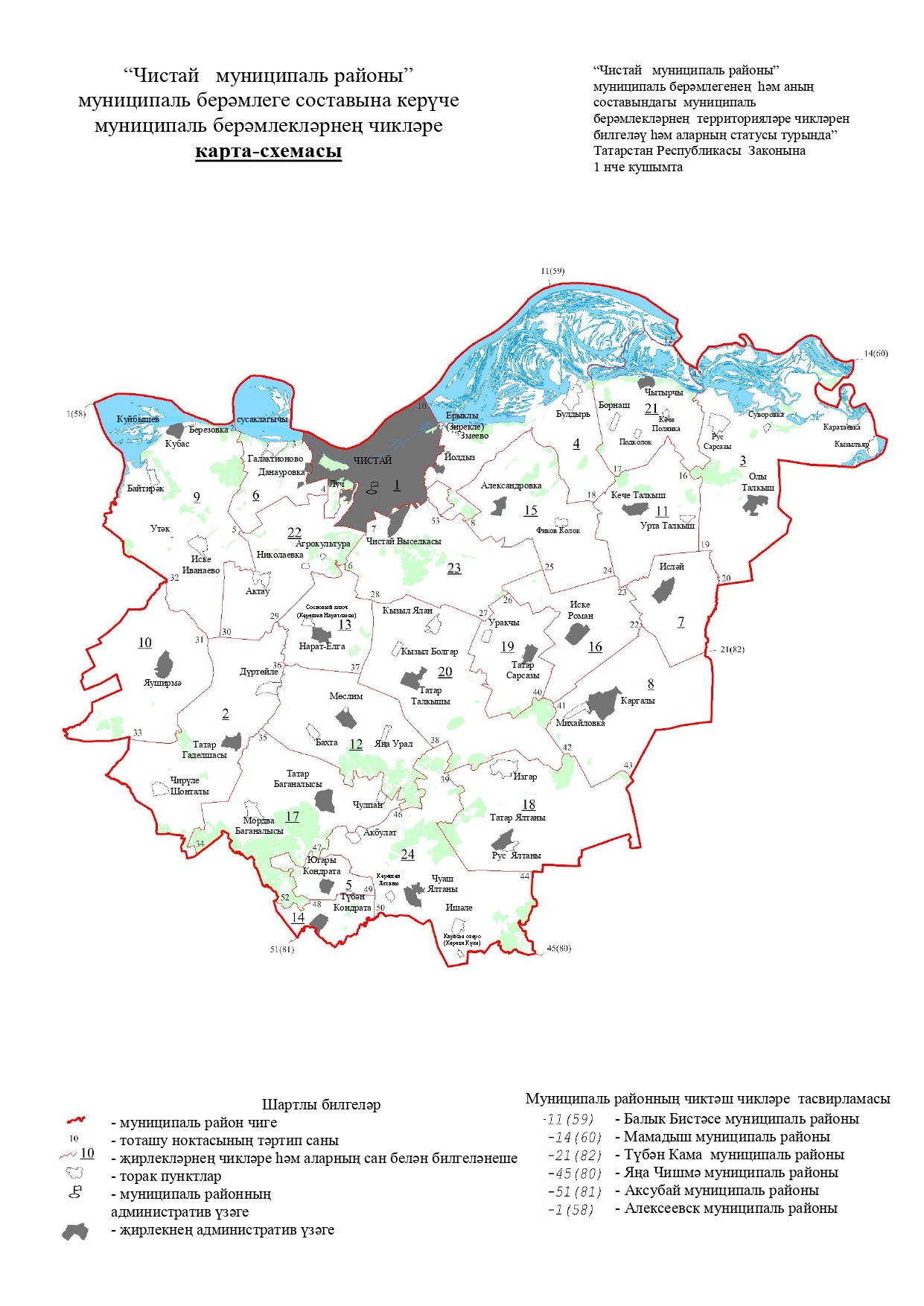 “Чистай муниципаль районы” муниципаль берәмлеге составына керүче шәһәр һәм авыл җирлекләре  (1 нче кушымта 2019 елның 5 апрелендәге 33-ТРЗ номерлы Татарстан Республикасы Законы редакциясендә)«Чистай муниципаль районы» муниципаль берәмлегенең һәм аның составындагы муниципаль берәмлекләрнең территорияләре чикләрен билгеләү һәм аларның статусы турында» Татарстан Республикасы Законына 2 нче кушымта (2 нче кушымта 2014 елның 30 декабрендәге 140-ТРЗ, 2019 елның                      5 апрелендәге 33-ТРЗ номерлы Татарстан Республикасы законнары редакциясендә)«Чистай муниципаль районы» муниципаль берәмлеге территориясе чигенең картографик тасвирламасыӘлеге картографик тасвирлама «Чистай муниципаль районы» муниципаль берәмлеге территориясе чигенең карта-схемасын («Чистай муниципаль районы» муниципаль берәмлегенең һәм аның составындагы муниципаль берәмлекләрнең территорияләре чикләрен билгеләү һәм аларның статусы турында» Татарстан Республикасы Законына 1 нче кушымта) тасвирлаудан гыйбарәт. Чистай муниципаль районы Балык Бистәсе, Мамадыш, Түбән Кама, Яңа Чишмә, Аксубай һәм Алексеевск муниципаль районнары белән чиктәш.«Чистай муниципаль районы» муниципаль берәмлеге чиге «Балык Бистәсе муниципаль районы» муниципаль берәмлеге белән чиктәш җирдә Чистай, Балык Бистәсе һәм Алексеевск муниципаль районнары чикләре тоташкан урында Кубас авылыннан  төньяк-көнбатышта Куйбышев сусаклагычы акваториясендә  урнашкан 1 нче (58 нче) тоташу ноктасыннан алып, сынык сызык ясап,   төньяк-көнчыгышка таба Куйбышев сусаклагычы акваториясе буенча  Чистай,  Балык Бистәсе һәм Мамадыш муниципаль районнары чикләре тоташкан урында Булдырь авылыннан  төньякта Куйбышев сусаклагычы акваториясендә  урнашкан 11 нче  (59 нчы) тоташу ноктасына кадәр уза. «Чистай муниципаль районы» муниципаль берәмлеге чиге «Мамадыш муниципаль районы» муниципаль берәмлеге белән чиктәш җирдә 11 нче (59 нчы) тоташу ноктасыннан алып  көньяк-көнчыгышка таба, сынык сызык ясап, Куйбышев сусаклагычы акваториясе буенча уза, аннары көньяк-көнбатышка таба  авыл хуҗалыгы җирләре буйлап,  сазлык буенча, сынык сызык ясап,  күлнең көнбатыш яры буйлап, күл буенча  көньяк-көнбатышка таба һәм  көньяк-көнчыгышка таба бара,  сазлык буенча,  Тары-Бары күле буенча, сазлыкны һәм күлне кисеп үтеп,  авыл хуҗалыгы җирләре буйлап, сазлыкны кисеп үтеп,  агач-куак массивы буйлап,  авыл хуҗалыгы җирләре буйлап,  сазлык буенча,  авыл хуҗалыгы җирләре буйлап,  агач-куак массивы буйлап,  авыл хуҗалыгы җирләре буйлап,  күл буенча,  сазлык буенча, күлне кисеп үтеп, , сынык сызык ясап, авыл хуҗалыгы җирләре буйлап, күлне кабат кисеп үтеп,  агач-куак массивы буйлап, сазлыкны кисеп үтеп,  авыл хуҗалыгы җирләре буйлап, утрауларны кисеп үтеп,  Куйбышев сусаклагычы акваториясе буенча, сазлыкны кисеп үтеп,  авыл хуҗалыгы җирләре буйлап уза, алга таба  төньякка таба күлнең көнбатыш чиге буйлап бара, аннары  төньяк-көнчыгышка таба  күл буенча,  авыл хуҗалыгы җирләре буйлап,  күл буенча,  сазлык буенча Куйбышев сусаклагычы ярына кадәр, сынык сызык ясап,  әлеге сусаклагыч акваториясе буенча,  утрау буйлап уза, алга таба, сынык сызык ясап, Куйбышев сусаклагычы акваториясе буенча  көнчыгышка таба һәм  төньяк-көнбатышка таба бара,   агач-куак массивы буйлап, сазлыкны кисеп үтеп,  авыл хуҗалыгы җирләре буйлап уза,  аннары, сынык сызык ясап, Куйбышев сусаклагычы акваториясе  буйлап  төньяк-көнбатышка таба,  төньяк-көнчыгышка таба,  көньяк-көнчыгышка таба,  төньяк-көнчыгышка таба, утрауларны кисеп үтеп,  көньяк-көнчыгышка таба,  төньяк-көнчыгышка таба бара,   агач-куак массивы буйлап Чистай, Мамадыш һәм Түбән Кама муниципаль районнары чикләре тоташкан урында Каратай авылыннан  төньякта Куйбышев сусаклагычы акваториясендә  урнашкан 14 нче (60 нчы) тоташу ноктасына кадәр уза.  «Чистай муниципаль районы» муниципаль берәмлеге чиге «Түбән Кама муниципаль районы» муниципаль берәмлеге белән чиктәш җирдә 14 нче (60 нчы) тоташу ноктасыннан алып,  сынык сызык ясап, тар утрауларны кисеп үтеп,  көньяк-көнбатышка таба Куйбышев сусаклагычы акваториясе буйлап уза, алга таба «Зәй урманчылыгы» Татарстан Республикасы дәүләт бюджет учреждениесенең Кушниково участок урманчылыгындагы 91 нче урман кварталының аерымланган кишәрлегенең төньяк  чиге буйлап  көнбатышка таба һәм төньяк-көнбатыш чиге буйлап  көньяк-көнбатышка таба бара,  авыл хуҗалыгы җирләре буйлап,  сазлык буенча уза, аннары төньяк-көнбатышка таба  сазлыкның көньяк-көнбатыш чиге буйлап,  авыл хуҗалыгы җирләре буйлап,  сазлыкның төньяк-көнбатыш чиге буйлап,  «Кама урманчылыгы» Татарстан Республикасы дәүләт бюджет учреждениесенең Чистай участок урманчылыгындагы 95 нче урман кварталының аерымланган кишәрлегенең көньяк-көнбатыш чиге буйлап,  авыл хуҗалыгы җирләре буйлап бара, Прости елгасы буенча  төньяк-көнбатышка таба һәм  аның агымы буенча өскә таба уза, алга таба төньяк-көнчыгышка таба  Прости елгасы буенча аның уң ярына кадәр,  сазлык буенча,  94 нче урман кварталының аерымланган кишәрлегенең көнбатыш чиге буйлап,  сазлык буенча,  урман массивы буенча бара, аннары, сынык сызык ясап,  көньяк-көнчыгышка таба  күл буенча, агач-куак массивын кисеп үтеп,  авыл хуҗалыгы җирләре буйлап уза, алга таба,  утрауларны кисеп үтеп, сынык сызык ясап, көньяк-көнчыгышка таба  Куйбышев сусаклагычы акваториясе буенча,  авыл хуҗалыгы җирләре буйлап бара,  Чишмә Тамагы култыгы буенча һәм, Чистай – Түбән Кама  автомобиль юлына бүлеп бирелгән полосаны кисеп үтеп,  көньяк-көнбатышка таба уза,  агач-куак массивы буйлап,  агач-куак массивының көньяк-көнчыгыш чиге буйлап бара, утрауларны кисеп үтеп, сынык сызык ясап,  Чишмә Тамагы култыгы буенча,  агач-куак массивы буйлап уза, аннары көнбатышка таба  Чишмә Тамагы култыгы буенча,  сазлык буенча,  Чишмә Тамагы култыгы буенча, «Чистай – Түбән Кама» – Карамалы автомобиль юлына бүлеп бирелгән полосаны һәм Ташлы инешен кисеп үтеп,  авыл хуҗалыгы җирләре буйлап,  урман полосасының төньяк чиге буйлап,  урман полосасы  буйлап,  урман полосасының төньяк чиге буйлап,  авыл хуҗалыгы җирләре буйлап,  урман полосасының төньяк чиге буйлап бара, алга таба көньякка таба  урман полосасының көнчыгыш  чиге буйлап,  авыл хуҗалыгы җирләре буйлап,  урман полосасының көнчыгыш чиге буйлап,  авыл хуҗалыгы җирләре буйлап,  урман полосасының көнчыгыш чиге буйлап уза, Талкыш елгасын һәм кибеп баручы инешне кисеп үтеп,  авыл хуҗалыгы җирләре буйлап бара, аннары көньяк-көнчыгышка таба  кабат авыл хуҗалыгы җирләре буйлап,  урман полосасының көньяк-көнбатыш чиге буйлап уза, алга таба көньяк-көнбатышка таба,  сынык сызык ясап,  авыл хуҗалыгы җирләре буйлап,  урман полосасының көньяк-көнчыгыш чиге буйлап бара, көньякка таба  авыл хуҗалыгы җирләре буйлап,  урман полосасының көнчыгыш чиге буйлап, сынык сызык ясап,  көньяк-көнбатышка таба авыл хуҗалыгы җирләре буйлап уза, аннары  урман полосасының көньяк чиге буйлап, чокырны һәм Елшанка елгасының текә уң ярын кисеп үтеп,  авыл хуҗалыгы җирләре буйлап әлеге елгага кадәр бара,  әлеге елга агымы буенча өскә таба Чистай, Түбән Кама һәм Яңа Чишмә муниципаль районнары чикләре тоташкан урында Исләй  авылыннан  көньяк-көнчыгышта  урнашкан 21 нче (82 нче) тоташу ноктасына кадәр уза.  «Чистай муниципаль районы» муниципаль берәмлеге чиге «Яңа Чишмә муниципаль районы» муниципаль берәмлеге белән чиктәш җирдә Чистай, Яңа Чишмә һәм Аксубай муниципаль районнары чикләре тоташкан урында Карасье Озеро (Кәрәкә Күле) авылыннан  көнчыгышта урнашкан 45 нче (80 нче)  тоташу ноктасыннан алып, сынык сызык ясап,  төньяк-көнбатышка таба «Аксубай урманчылыгы» Татарстан Республикасы дәүләт бюджет учреждениесенең Чабаксар участок урманчылыгындагы 11 нче урман кварталының көньяк-көнбатыш һәм көнбатыш чикләре  буйлап,  авыл хуҗалыгы җирләре буйлап уза, алга таба, сынык сызык ясап,  6 нчы урман кварталының көнчыгыш һәм төньяк-көнчыгыш чикләре буйлап,  төньяк-көнчыгышка таба авыл хуҗалыгы җирләре буйлап, сынык сызык ясап,  көньяк-көнчыгышка таба 5 нче урман кварталының көньяк чиге буйлап, сынык сызык ясап,   төньяк-көнчыгышка таба авыл хуҗалыгы җирләре буйлап бара, аннары, сынык сызык ясап,  5 нче урман кварталының көнчыгыш чиге буйлап, сынык сызык ясап,   төньякка таба авыл хуҗалыгы җирләре буйлап, сынык сызык ясап,  төньяк-көнбатышка таба 5 нче урман кварталының төньяк-көнчыгыш чиге буйлап,  авыл хуҗалыгы җирләре буйлап уза, алга таба  төньякка таба урман полосасының көнчыгыш чиге буйлап һәм  көнчыгышка таба көньяк чиге буйлап,  авыл хуҗалыгы җирләре буйлап кибеп баручы инешкә кадәр бара, әлеге инеш агымы буенча аска таба  уза, аннары  көнчыгышка таба авыл хуҗалыгы җирләре буйлап,  урман полосасының төньяк чиге буйлап, «Чистай – Аксубай – Нурлат» – Чуаш Чабаксары автомобиль юлына бүлеп бирелгән полосаны кисеп үтеп,  авыл хуҗалыгы җирләре буйлап бара,  урман полосасының төньяк чиге буйлап, 1,1 км авыл хуҗалыгы җирләре буйлап Чабаксар елгасына кадәр уза, әлеге елга агымы буенча аска таба  бара, алга таба  төньяк-көнчыгышка таба авыл хуҗалыгы җирләре буйлап Кече Чирмешән елгасына кадәр уза, әлеге елга агымы буенча өскә таба  бара, аннары авыл хуҗалыгы җирләре буйлап, сынык сызык ясап,  көнчыгышка таба,  төньяк-көнбатышка таба уза, алга таба  төньяк-көнчыгышка таба «Биләр урманчылыгы» Татарстан Республикасы дәүләт бюджет учреждениесенең Баганалы участок урманчылыгындагы 531 нче урман кварталының көньяк-көнчыгыш чиге  буйлап бара,  авыл хуҗалыгы җирләре буйлап,  төньяк-көнбатышка таба 53 нче урман кварталының төньяк-көнчыгыш чиге буйлап уза, аннары авыл хуҗалыгы җирләре буйлап  төньяк-көнбатышка таба, сынык сызык ясап, Чертушкино һәм Каргалы авылларын тоташтыручы автомобиль юлына бүлеп бирелгән полосаны кисеп үтеп,  төньяк-көнчыгышка таба, Казан – Оренбург федераль автомобиль юлына, «Казан – Оренбург» – Городище – Елантау автомобиль юлына бүлеп бирелгән полосаларны кисеп үтеп,  төньякка таба кибеп баручы инешкә кадәр, әлеге елга агымы буенча аска таба  ул Елшанка елгасына койган җиргә кадәр бара,  әлеге елга агымы буенча аска таба 21 нче (82 нче) тоташу ноктасына кадәр уза.«Чистай муниципаль районы» муниципаль берәмлеге чиге «Аксубай муниципаль районы» муниципаль берәмлеге белән чиктәш җирдә 45 нче (80 нче) тоташу ноктасыннан алып  көнбатышка таба, сынык сызык ясап, авыл хуҗалыгы җирләре буйлап  уза, алга таба төньяк-көнбатышка таба  «Аксубай урманчылыгы» Татарстан Республикасы дәүләт бюджет учреждениесенең Чабаксар участок урманчылыгындагы 112 нче урман кварталының  көньяк-көнбатыш чиге буйлап бара, аннары  авыл хуҗалыгы җирләре буйлап һәм көньяк-көнбатышка таба , сынык сызык ясап,  9 нчы урман кварталының  көньяк-көнчыгыш чиге буйлап бара,  авыл хуҗалыгы җирләре буйлап һәм төньяк-көнбатышка   таба  ,  9 нчы урман кварталының көньяк-көнбатыш чиге буйлап бара, сынык сызык ясап,  авыл хуҗалыгы җирләре буйлап, сынык сызык ясап,   8 нче урман кварталының көньяк-көнбатыш һәм көнбатыш чикләре буйлап уза, шуннан соң, сынык сызык ясап, көньяк-көнбатышка таба  авыл хуҗалыгы җирләре буйлап Зирекле елгасына кадәр бара, әлеге елга агымы буенча аска таба , аннары авыл хуҗалыгы җирләре буйлап көньякка таба  һәм, сазлыкны кисеп үтеп, көньяк-көнбатышка таба , урман полосасының көньяк-көнчыгыш чиге буйлап , алга таба төньяк-көнбатышка таба  авыл хуҗалыгы җирләре буйлап,  урман полосасының көньяк-көнбатыш чиге буйлап бара, аннары авыл хуҗалыгы җирләре буйлап көньяк-көнбатышка таба  һәм, Чистай – Аксубай – Нурлат автомобиль юлына бүлеп бирелгән полосаны кисеп үтеп, төньяк-көнбатышка таба ,  3 нче урман кварталының төньяк-көнчыгыш чиге буйлап, урман массивының көньяк-көнбатыш чиге буйлап , сынык сызык ясап,  авыл хуҗалыгы җирләре буйлап бара,  көнбатышка таба урман полосасының көньяк чиге буйлап, сынык сызык ясап, көньяк-көнбатышка таба  авыл хуҗалыгы җирләре буйлап уза, алга таба төньяк-көнбатышка таба  сазлыкның көньяк-көнбатыш чиге буйлап, сынык сызык ясап, көнбатышка таба агач-куак массивы буйлап , авыл хуҗалыгы җирләре буйлап  Кече Чирмешән елгасына кадәр бара, әлеге елга агымы буенча аска таба  Чистай, Аксубай һәм Алексеевск муниципаль районнары чикләре тоташкан урында Түбән Кондрата авылыннан  көньяк-көнбатышта Кече Чирмешән елгасы акваториясендә  урнашкан Х = 394587,48, Y = 2205303,57 координаталы 51 нче (81 нче) тоташу ноктасына кадәр уза.“Чистай муниципаль районы” муниципаль берәмлеге чиге “Алексеевск муниципаль районы” муниципаль берәмлеге белән чиктәш җирдә 1 нче (58 нче) тоташу ноктасыннан алып, сынык сызык ясап, көньяк-көнчыгышка таба  Куйбышев сусаклагычы акваториясе буенча,  Шонталы елгасы агымы буенча өскә таба уза, алга таба, чокырны кисеп үтеп, көньяк-көнчыгышка таба  авыл хуҗалыгы җирләре буйлап,  урман полосасының көньяк-көнбатыш чиге буйлап бара, сынык сызык ясап,  “Кама урманчылыгы” Татарстан Республикасы дәүләт бюджет учреждениесенең Чистай участок урманчылыгындагы 5 нче урман кварталының көнбатыш чиге буйлап уза, аннары, Казан – Оренбург федераль автомобиль юлына бүлеп бирелгән полосаны һәм юл буендагы урман полосасын кисеп үтеп,  көньякка таба авыл хуҗалыгы җирләре буйлап, көньяк-көнчыгышка таба, сынык сызык ясап,  6 нчы урман кварталының көнбатыш,  көньяк-көнбатыш һәм көньяк-көнчыгыш чикләре буйлап,  урман массивының көньяк-көнбатыш чиге буйлап,  авыл хуҗалыгы җирләре буйлап,  урман полосасының көньяк-көнбатыш чиге буйлап,  авыл хуҗалыгы җирләре буйлап,  көньяк-көнбатышка таба буаның сул яры буйлап бара, алга таба  Бахта елгасы агымы буенча өскә таба, авыл хуҗалыгы җирләре буйлап  көнбатышка таба,  көньяк-көнбатышка таба,  көньяк-көнчыгышка таба,  көньяк-көнбатышка таба уза,  агач-куак полосасының көньяк-көнчыгыш чиге буйлап,  авыл хуҗалыгы җирләре буйлап,  агач-куак полосасының көньяк-көнчыгыш чиге буйлап,  авыл хуҗалыгы җирләре буйлап,  агач-куак полосасының көньяк-көнчыгыш чиге буйлап бара, аннары, сынык сызык ясап, авыл хуҗалыгы җирләре буйлап  көньяк-көнчыгышка таба һәм  көньяк-көнбатышка таба уза,  урман полосасының көньяк-көнчыгыш чиге буйлап,  авыл хуҗалыгы җирләре буйлап инешкә кадәр бара,  әлеге инеш агымы буенча аска таба уза, алга таба, кибеп баручы инешне кисеп үтеп,  көньяк-көнчыгышка таба чокыр буенча бара, аннары, кибеп баручы инешне кисеп үтеп, авыл хуҗалыгы җирләре буйлап  көньяк-көнчыгышка таба,  төньяк-көнчыгышка таба,  көньяк-көнчыгышка таба,  көньяк-көнбатышка таба,  көньякка таба,  көньяк-көнбатышка таба кибеп баручы инешкә кадәр уза,  әлеге инеш агымы буенча аска таба ул Шонталы елгасына койган җиргә кадәр бара,  әлеге елга агымы буенча өскә таба уза, алга таба, Шонталы елгасының текә ярын кисеп үтеп, сынык сызык ясап,  көнчыгышка таба авыл хуҗалыгы җирләре буйлап, төньяк-көнчыгышка таба  “Биләр урманчылыгы” Татарстан Республикасы дәүләт бюджет учреждениесенең Баганалы участок урманчылыгындагы 56 нчы урман кварталының  көньяк чиге буйлап,  урман полосасының көньяк-көнчыгыш чиге буйлап бара, аннары, сынык сызык ясап, 1,9 км көньяк-көнбатышка таба авыл хуҗалыгы җирләре буйлап кибеп баручы инешкә кадәр уза,  әлеге инеш агымы буенча аска таба ул Шонталы елгасына койган җиргә кадәр бара,  әлеге елга агымы буенча өскә таба шушы елгага коючы кибеп баручы инеш тамагына кадәр уза, 450 м әлеге инеш агымы буенча өскә таба бара, алга таба көньяк-көнчыгышка таба  авыл хуҗалыгы җирләре буйлап,  агач-куак массивының көньяк-көнбатыш чиге буйлап,  урман утыртмаларының көньяк-көнбатыш чиге буйлап,  авыл хуҗалыгы җирләре буйлап, сынык сызык ясап,  урман полосасының көньяк-көнбатыш чиге буйлап, кибеп баручы инешне кисеп үтеп, сынык сызык ясап, 139 нчы урман кварталының аерымланган кишәрлегенең көнбатыш чиге буйлап  көньякка таба һәм көньяк чиге буйлап  көнчыгышка таба уза, аннары  төньяк-көнчыгышка таба күл буенча,  көньяк-көнчыгышка таба 139 нчы урман кварталының аерымланган кишәрлегенең көньяк чиге буйлап бара, алга таба көнчыгышка таба  авыл хуҗалыгы җирләре буйлап,  урман утыртмаларының көньяк чиге буйлап уза, аннары көньяк-көнбатышка таба  авыл хуҗалыгы җирләре буйлап,  139 нчы урман кварталының аерымланган кишәрлегенең төньяк-көнбатыш чиге буйлап бара, алга таба 84 нче урман кварталының төньяк чиге буйлап  көнчыгышка таба һәм көнчыгыш чиге буйлап  көньяк-көнбатышка таба,  көньяк-көнчыгышка таба урман утыртмаларының көнбатыш чиге буйлап уза, аннары, сынык сызык ясап,  84 нче урман кварталының көнчыгыш чиге буйлап,  көнчыгышка таба авыл хуҗалыгы җирләре буйлап бара, алга таба  көньяк-көнчыгышка таба 84 нче урман кварталының көнчыгыш чиге буйлап,  төньяк-көнчыгышка таба 88 нче, 89 нчы урман кварталларының төньяк чиге буйлап уза, аннары  78, 77, 68 нче урман кварталларының көньяк-көнчыгыш чиге буйлап, сынык сызык ясап,  көньяк-көнчыгышка таба 69 нчы урман кварталының көнбатыш һәм көньяк-көнбатыш чикләре буйлап, шушы урман кварталының көньяк-көнчыгыш чиге буйлап төньяк-көнчыгышка таба 100 м һәм көньяк-көнчыгышка таба 50 м бара, алга таба авыл хуҗалыгы җирләре буйлап көньяк-көнбатышка таба 50 м, көньяк-көнчыгышка таба 50 м һәм төньяк-көнчыгышка таба 50 м уза, Усия елгасын кисеп үтеп, 69 нчы урман кварталы буйлап төньяк-көнчыгышка таба 200 м бара, алга таба, Мөслим – Биләр автомобиль юлына бүлеп бирелгән полосаны кисеп үтеп, авыл хуҗалыгы җирләре буйлап 50 м көньяк-көнчыгышка таба уза, аннары көньяк-көнбатышка таба 100 м, сынык сызык ясап, 70 нче урман кварталының төньяк-көнбатыш һәм көньяк-көнбатыш чикләре буйлап көньяк-көнчыгышка таба 600 м, авыл хуҗалыгы җирләре буйлап 100 м, сынык сызык ясап, 4,6 км көньяк-көнчыгышка таба 80, 81, 93 нче урман кварталларының көнбатыш һәм көньяк-көнбатыш чикләре буйлап бара, аннары  көньяк-көнбатышка таба авыл хуҗалыгы җирләре буйлап,  көньяк-көнчыгышка таба урман полосасының көньяк-көнбатыш чиге буйлап,  авыл хуҗалыгы җирләре буйлап,  урман полосасының көньяк-көнбатыш чиге буйлап,  авыл хуҗалыгы җирләре буйлап 51 нче (81 нче) тоташу ноктасына кадәр уза. (сигезенче абзац 2019 елның                      5 апрелендәге 33-ТРЗ Татарстан Республикасы Законы редакциясендә) «Чистай муниципаль районы» муниципаль берәмлегенең һәм аның составындагы муниципаль берәмлекләрнең территорияләре чикләрен билгеләү һәм аларның статусы турында» Татарстан Республикасы Законына 3 нче кушымта (3 нче кушымта 2017 елның 24 мартындагы 12-ТРЗ, 2019 елның 5 апрелендәге 33-ТРЗ номерлы Татарстан Республикасы законнары номерлы Татарстан Республикасы Законы редакциясендә)Чистай муниципаль районының «Чистай шәһәре» муниципаль берәмлеге территориясе чигенең картографик тасвирламасы	Әлеге картографик тасвирлама «Чистай шәһәре» муниципаль берәмлеге территориясе чигенең карта-схемасын («Чистай муниципаль районы» муниципаль берәмлегенең һәм аның составындагы муниципаль берәмлекләрнең территорияләре чикләрен билгеләү һәм аларның статусы турында» Татарстан Республикасы Законына 1 нче кушымта) тасвирлаудан гыйбарәт. «Чистай шәhәpe» муниципаль берәмлеге Булдырь, Данауровка, Чистай, Яңа Чистай авыл җирлекләре һәм Балык Бистәсе муниципаль районы белән чиктәш.“Чистай шәһәре” муниципаль берәмлеге чиге Булдырь авыл җирлеге белән чиктәш җирдә “Чистай шәһәре” муниципаль берәмлеге, Булдырь авыл җирлеге һәм Балык Бистәсе муниципаль районы чикләре тоташкан урында Змеево авылыннан 3,1 км төньяк-көнбатышта Куйбышев сусаклагычы акваториясендә урнашкан 10 нчы тоташу ноктасыннан алып көньяк-көнчыгышка таба 2,2 км Куйбышев сусаклагычы акваториясе буенча, Куйбышев сусаклагычының сул яры буйлап 600 м, сынык сызык ясап, авыл хуҗалыгы җирләре буйлап көньяк-көнбатышка таба 150 м, көньяк-көнчыгышка таба 200 м, көньяк-көнбатышка таба 50 м уза, алга таба 100 м көньякка таба профильле автомобиль юлы буйлап, 900 м авыл хуҗалыгы җирләре буйлап, 150 м профильле автомобиль юлы буйлап, шушы автомобиль юлына бүлеп бирелгән полосаның көнчыгыш чиге буйлап 200 м, 50 м профильле автомобиль юлы буйлап, Чистай – Булдырь – Чытырчы автомобиль юлына бүлеп бирелгән полосаның төньяк чиге буйлап көньяк-көнбатышка таба        10 м бара, аннары, Чистай – Булдырь – Чытырчы автомобиль юлына бүлеп бирелгән полосаны кисеп үтеп, көньяк-көнчыгышка таба 20 м бара, алга таба  төньяк-көнчыгышка таба әлеге автомобиль юлына бүлеп бирелгән полосаның көньяк чиге буйлап Зирекле елгасына кадәр уза,  аның агымы буенча өскә таба күмәк бакчаларга кадәр бара, аннары күмәк бакчаларның төньяк-көнчыгыш чиге буйлап  төньяк-көнбатышка таба, төньяк чиге буйлап  көнбатышка таба, төньяк-көнбатыш чиге буйлап  көньяк-көнбатышка таба,  авыл хуҗалыгы җирләре буйлап,  урман массивының төньяк-көнбатыш чиге буйлап, Чистай – Түбән Кама автомобиль юлына бүлеп бирелгән полосаны кисеп үтеп,  авыл хуҗалыгы җирләре буйлап уза, алга таба  көньяк-көнчыгышка таба әлеге автомобиль юлына бүлеп бирелгән полосаның көньяк-көнбатыш чиге буйлап Зирекле елгасына кадәр бара,  әлеге елга агымы буенча өскә таба аңа инеш койган җиргә кадәр уза,  әлеге инеш агымы  буенча өскә таба буага кадәр бара,  көньяк-көнчыгышка таба буа буйлап уза, аннары авыл хуҗалыгы җирләре буйлап төньяк-көнчыгышка таба 200 м, урман полосасының көнчыгыш чиге буйлап 50 м, авыл хуҗалыгы җирләре буйлап 800 м бара, алга таба авыл хуҗалыгы җирләре буйлап 1,2 км көньяк-көнчыгышка таба уза, аннары урман массивының төньяк-көнбатыш чиге буйлап көньяк-көнчыгышка таба 300 м бара, алга таба, сынык сызык ясап, урман массивының көнбатыш чиге буйлап көньякка таба 400 м уза, аннары, сынык сызык ясап, көньяк-көнчыгышка таба 850 м, көньяк-көнбатышка таба 1,2 км, төньяк-көнбатышка таба 100 м, көньяк-көнбатышка таба 50 м “Чистай шәһәре” муниципаль берәмлеге, Булдырь һәм Чистай Выселкасы авыл җирлекләре чикләре тоташкан урында Чистай Выселкасы авылыннан 2,5 км көнчыгышта урнашкан 53 нче тоташу ноктасына кадәр бара. (өченче абзац                  2019 елның 5 апрелендәге 33-ТРЗ Татарстан Республикасы Законы редакциясендә)«Чистай шәһәре» муниципаль берәмлеге чиге Яңа Чистай авыл җирлеге белән чиктәш җирдә 53 нче тоташу ноктасыннан алып 1,9 км исемсез инеш агымы буенча аска таба уза, алга таба авыл хуҗалыгы җирләре буйлап 250 м көньякка таба, 550 м көньяк-көнбатышка таба уза, аннары электр подстанциясенең төньяк-көнчыгыш чиге буйлап 50 м көньяк-көнбатышка таба, 400 м төньяк-көнбатышка таба, төньяк-көнбатыш чиге буйлап 200 м көньяк-көнбатышка таба һәм көньяк-көнбатыш чиге буйлап 350 м көньяк-көнчыгышка таба бара, алга таба 250 м көньяк-көнбатышка таба авыл хуҗалыгы җирләре буйлап Чистай шәһәренә көнчыгыш яктан керү юлы автомобиль юлына кадәр уза, әлеге автомобиль юлына бүлеп бирелгән полосаның төньяк-көнчыгыш чиге буйлап 550 м төньяк-көнбатышка таба бара, аннары, Чистай шәһәренә көнчыгыш яктан керү юлы автомобиль юлына бүлеп бирелгән полосаны кисеп үтеп, авыл хуҗалыгы җирләре буйлап 350 м көньяк-көнбатышка таба, 40 м төньяк-көнбатышка таба күмәк бакчаларга кадәр уза, инешне кисеп үтеп, күмәк бакчаларның көньяк-көнбатыш чиге буйлап 250 м төньяк-көнбатышка таба, 100 м көньяк-көнбатышка таба, 150 м төньяк-көнбатышка таба инешкә кадәр бара, 500 м инеш агымы буенча өскә таба уза, алга таба, профильле автомобиль юлына бүлеп бирелгән полосаны кисеп үтеп, 200 м көнбатышка таба авыл хуҗалыгы җирләре буйлап бара, аннары сәнәгать объектының көнчыгыш чиге буйлап 100 м төньякка таба һәм төньяк-көнбатыш чиге буйлап, сынык сызык ясап, 300 м көньяк-көнбатышка таба уза, 900 м авыл хуҗалыгы җирләре буйлап һәм, Чистай – Аксубай – Нурлат автомобиль юлына бүлеп бирелгән полосаны кисеп үтеп, 1,1 км төньяк-көнбатышка таба бара, әлеге автомобиль юлына бүлеп бирелгән полосаның көньяк-көнбатыш чиге буйлап 700 м көньяк-көнчыгышка таба күмәк бакчаларга кадәр уза, күмәк бакчаларның төньяк-көнбатыш чиге буйлап 700 м көньяк-көнбатышка таба, күмәк бакчаларның  көнбатыш чиге буйлап 750 м көньякка таба «Чистай шәһәре» муниципаль берәмлеге, Яңа Чистай һәм Чистай авыл җирлекләре чикләре тоташкан урында Яңа Чистай авылыннан 1,7 км көнбатышта урнашкан 7 нче тоташу ноктасына кадәр бара. «Чистай шәһәре» муниципаль берәмлеге чиге Чистай авыл җирлеге белән чиктәш җирдә 7 нче тоташу ноктасыннан алып Казан – Оренбург автомобиль юлына бүлеп бирелгән полосаның төньяк чиге буйлап 2,5 км төньяк-көнбатышка таба уза, алга таба,  сынык сызык ясап, авыл хуҗалыгы җирләре буенча 2,2 км төньяк-көнчыгышка таба бара,  күмәк бакчаларның көньяк-көнчыгыш чиге буйлап 200 м уза, аннары профильле автомобиль юлына бүлеп бирелгән полосаның төньяк  чиге буйлап 20 м көньяк-көнчыгышка таба  инешкә  кадәр бара, 1,9 км инеш агымы буенча аска таба уза, алга таба авыл хуҗалыгы җирләре буйлап 100 м көнбатышка таба, 50 м төньяк-көнбатышка таба, 250 м көньяк-көнбатышка таба бара, 350 м «Кама урманчылыгы» Татарстан Республикасы дәүләт бюджет учреждениесенең Чистай участок урманчылыгындагы 32 нче урман кварталының көнчыгыш чиге буйлaп, күлне кисеп үтеп, 50 м авыл хуҗалыгы җирләре буйлап уза, аннары, күлне кисеп үтеп, көнбатышка таба 100 м авыл хуҗалыгы җирләре буйлап, сынык сызык ясап, 950 м 32 нче урман кварталының көньяк чиге буйлап бара, алга таба, профильле автомобиль юлына бүлеп бирелгән полосаны кисеп үтеп, 300 м авыл хуҗалыгы җирләре буйлап көньяк-көнбатышка таба уза, аннары 350 м көньякка таба әлеге автомобиль юлына бүлеп бирелгән полосаның көнчыгыш чиге буйлап бара, алга таба, «Луч» совхозына керү юлы автомобиль юлына бүлеп бирелгән полосаны кисеп үтеп, 40 м көньяк-көнбатышка таба уза һәм 200 м профильле автомобиль юлына бүлеп бирелгән полосаның төньяк-көнбатыш чиге буйлап бара, аннары 100 м көньяк-көнчыгышка таба 33 нче урман кварталының төньяк-көнчыгыш чиге буйлап уза, алга таба авыл хуҗалыгы җирләре буйлап 300 м көньяк-көнчыгышка таба, 550 м көньяк-көнбатышка таба бара, 200 м 33 нче урман кварталының көньяк-көнчыгыш һәм көньяк чикләре буйлап уза, аннары авыл хуҗалыгы җирләре буйлап 50 м көньяк-көнбатышка таба, 300 м көньякка таба, 800 м көнбатышка таба, 300 м төньякка таба «Луч» совхозына керү юлы автомобиль юлына  кадәр бара, алга таба 1,2 км төньяк-көнчыгышка таба әлеге автомобиль юлына бүлеп бирелгән полосаның көньяк-көнчыгыш чиге буйлап уза, аннары, «Луч» совхозына керү юлы автомобиль юлына бүлеп бирелгән полосаны кисеп үтеп, профильле автомобиль юлына бүлеп бирелгән полосаның көнчыгыш чиге буйлап 450 м төньякка таба «Чистай шәһәре» муниципаль берәмлеге, Чистай һәм Данауровка авыл җирлекләре чикләре тоташкан урында Луч поселогыннан 900 м көнбатышта урнашкан 4 нче тоташу ноктасына кадәр бара.«Чистай шәһәре» муниципаль берәмлеге чиге Данауровка авыл җирлеге белән чиктәш җирдә 4 нче тоташу ноктасыннан алып, «Казан – Оренбург» – Чистай автомобиль юлына бүлеп бирелгән полосаны кисеп үтеп, «Луч»; совхозына керү юлы автомобиль юлына бүлеп бирелгән полосаның көнчыгыш чиге буйлап 1,3 км төньякка таба уза, алга таба «Казан – Оренбург» – Чистай автомобиль юлына бүлеп бирелгән полосаның төньяк-көнбатыш чиге буйлап 1,7 км көньяк-көнбатышка таба инешкә кадәр бара, 1,1 км аның агымы буенча аска таба уза, аннары, текә ярны кисеп үтеп, авыл хуҗалыгы җирләре буйлап 200 м көньяк-көнчыгышка таба, 550 м төньяк-көнчыгышка таба инешкә кадәр бара, 2,1 км аның агымы буенча аска таба Куйбышев сусаклагычының яр буе линиясенә кадәр уза, алга таба 1,1 км төньяк-көнбатышка таба Куйбышев сусаклагычының сул яры буйлап бара, аннары 650 м төньяк-көнчыгышка таба Куйбышев сусаклагычы акваториясе буйлап «Чистай шәһәре» муниципаль берәмлеге, Данауровка авыл җирлеге һәм Балык Бистәсе муниципаль районы чикләре тоташкан урында Галактионово авылыннан 1,4 км төньяк-көнчыгышта Куйбышев сусаклагычы акваториясендә урнашкан 3 нче тоташу ноктасына кадәр уза.«Чистай шәһәре» муниципаль берәмлеге чиге Балык Бистәсе муниципаль районы белән чиктәш җирдә 3 нче тоташу ноктасыннан алып Чистай муниципаль районы чиге буйлап 10 нчы тоташу ноктасына кадәр уза.«Чистай муниципаль районы» муниципаль берәмлегенең һәм аның составындагы муниципаль берәмлекләрнең территорияләре чикләрен билгеләү һәм аларның статусы турында» Татарстан Республикасы Законына 4 нче кушымта (4 нче кушымта 2014 елның 30 декабрендәге  140-ТРЗ номерлы Татарстан Республикасы Законы редакциясендә)Чистай муниципаль районының «Гаделша авыл җирлеге» муниципаль берәмлеге территориясе чигенең картографик тасвирламасы Әлеге картографик тасвирлама«Гаделша авыл җирлеге» муниципаль берәмлеге территориясе чигенең карта-схемасын («Чистай муниципаль районы» муниципаль берәмлегенең һәм аның составындагы муниципаль берәмлекләрнең территорияләре чикләрен билгеләү һәм аларның статусы турында» Татарстан Республикасы Законына 1 нче кушымта) тасвирлаудан гыйбарәт. Гаделша авыл җирлеге Кубас, Яуширмә, Мөслим, Нарат-Елга, Татар Баганалысы, Чистай авыл җирлекләре һәм Алексеевск муниципаль районы белән чиктәш.Гаделша авыл җирлеге чиге Кубас авыл җирлеге белән чиктәш җирдә Гаделша, Кубас һәм Яуширмә авыл җирлекләре чикләре тоташкан урында Яуширмә авылыннан  төньяк-көнчыгышта урнашкан 31 нче тоташу ноктасыннан алып  төньяк-көнчыгышка таба авыл хуҗалыгы җирләре буйлап Гаделша, Кубас һәм Чистай авыл җирлекләре чикләре тоташкан урында Яуширмә авылыннан  төньяк-көнчыгышта урнашкан 30 нчы тоташу ноктасына кадәр уза. Гаделша авыл җирлеге чиге Чистай авыл җирлеге белән чиктәш җирдә 30 нчы тоташу ноктасыннан алып көнчыгышка таба  авыл хуҗалыгы җирләре буйлап,  агач-куак полосасының көньяк чиге буйлап,  авыл хуҗалыгы җирләре буйлап,  урман полосасының көньяк чиге буйлап кибеп баручы инешкә кадәр уза,  аның ыгымы буенча аска таба Зур Бахта елгасына койган җиргә кадәр бара,  әлеге елга агымы буенча өскә таба Гаделша, Чистай һәм Нарат-Елга авыл җирлекләре чикләре тоташкан урында Сосновый Ключ (Керәшен Наратлысы) авылыннан  көнбатышта урнашкан 29 нчы тоташу ноктасына кадәр уза.Гаделша авыл җирлеге чиге Нарат-Елга авыл җирлеге белән чиктәш җирдә 29 нчы тоташу ноктасыннан алып  Зур Бахта елгасы агымы буенча өскә таба уза, алга таба  көньяк-көнбатышка таба буа буенча бара,  Зур Бахта елгасы агымы буенча өскә таба Гаделша, Нарат-Елга һәм Мөслим авыл җирлекләре чикләре тоташкан урында Дүртөйле авылыннан  төньяк-көнчыгышта урнашкан 36 нчы тоташу ноктасына кадәр уза. Гаделша авыл җирлеге чиге Мөслим авыл җирлеге белән чиктәш җирдә 36 нчы тоташу ноктасыннан алып, «Чистай – Аксубай – Нурлат» – Татар Гаделшасы – Чирүле Шонталы автомобиль юлын кисеп үтеп,  Зур Бахта елгасы агымы буенча өскә таба буага кадәр уза, сынык сызык ясап,  көньяк-көнбатышка таба буа буенча Гаделша, Мөслим һәм Татар Баганалысы авыл җирлекләре чикләре тоташкан урында Татар Гаделшасы авылыннан  төньяк-көнчыгышта урнашкан 35 нче тоташу ноктасына кадәр уза. Гаделша авыл җирлеге чиге Татар Баганалысы авыл җирлеге белән чиктәш җирдә 35 нче тоташу ноктасыннан алып  көньяк-көнбатышка таба буа буенча уза, аннары  Зур Бахта елгасы агымы буенча өскә таба бара, алга таба көньяк-көнбатышка таба  авыл хуҗалыгы җирләре буйлап,  урман полосасының төньяк-көнбатыш чиге буйлап уза, аннары  көнбатышка таба авыл хуҗалыгы җирләре буйлап бара, алга таба көньякка таба  урман полосасының көнчыгыш чиге буйлап,  авыл хуҗалыгы җирләре буйлап,  «Биләр урманчылыгы» Татарстан Республикасы дәүләт бюджет учреждениесенең Баганалы участок урманчылыгындагы 77 нче урман кварталының  көнбатыш чиге буйлап,  авыл хуҗалыгы җирләре буйлап уза, аннары 77 нче урман кварталының  көнбатыш чиге буйлап  көньяк-көнбатышка таба,  көньякка таба,  көнбатышка таба бара, алга таба 78 нче урман кварталының  төньяк-көнчыгыш чиге буйлап  көнбатышка таба һәм  төньяк-көнбатышка таба, төньяк һәм төньяк-көнбатыш чикләре буйлап  көньяк-көнбатышка таба, көньяк-көнбатыш чиге буйлап  төньяк-көнчыгышка таба һәм  көньяк-көнчыгышка таба Гаделша, Татар Баганалысы авыл җирлекләре һәм Алексеевск муниципаль районы чикләре тоташкан урында Мордва Баганалысы авылыннан  көньяк-көнбатышта урнашкан 34 нче тоташу ноктасына кадәр бара.Гаделша авыл җирлеге чиге Алексеевск муниципаль районы белән чиктәш җирдә 34 нче тоташу ноктасыннан алып Чистай муниципаль районы чиге буйлап Гаделша, Яуширмә авыл җирлекләре һәм Алексеевск муниципаль районы чикләре тоташкан урында Чирүле Шонталы авылыннан  төньяк-көнбатышта урнашкан 33 нче тоташу ноктасына кадәр уза.Гаделша авыл җирлеге чиге Яуширмә авыл җирлеге белән чиктәш җирдә 33 нче тоташу ноктасыннан алып көньяк-көнчыгышка таба  авыл хуҗалыгы җирләре буйлап,  урман полосасының көньяк чиге буйлап уза, алга таба авыл хуҗалыгы җирләре буйлап  көнчыгышка таба,  төньяк-көнчыгышка таба бара,  урман полосасының көньяк-көнчыгыш чиге буйлап,  авыл хуҗалыгы җирләре буйлап «Биләр урманчылыгы» Татарстан Республикасы дәүләт бюджет учреждениесенең Баганалы участок урманчылыгындагы 57 нче урман кварталының  көньяк чигенә кадәр уза, аннары төньяк-көнбатышка таба  әлеге урман кварталының көньяк-көнбатыш чиге буйлап,  авыл хуҗалыгы җирләре буйлап,  57 нче урман кварталының көньяк-көнбатыш чиге буйлап бара, алга таба, сынык сызык ясап,   төньяк-көнчыгышка таба авыл хуҗалыгы җирләре буйлап уза, аннары 57 нче урман кварталының төньяк-көнбатыш чиге буйлап  көнчыгышка таба,  төньяк-көнбатышка таба, төньяк чиге буйлап  көнчыгышка таба бара, алга таба  көньякка таба авыл хуҗалыгы җирләре буйлап уза, аннары  төньяк-көнчыгышка таба 57 нче урман кварталының төньяк чиге буйлап бара, алга таба төньяк-көнбатышка таба  урман полосасының төньяк-көнчыгыш чиге буйлап,  авыл хуҗалыгы җирләре буйлап уза, аннары  төньякка таба урман полосасының көнчыгыш чиге буйлап бара, алга таба төньяк-көнчыгышка таба  авыл хуҗалыгы җирләре буйлап,  урман полосасының көнчыгыш чиге буйлап уза, аннары  төньякка таба агач-куак полосасының көнчыгыш чиге буйлап бара, алга таба төньяк-көнбатышка таба  урман полосасының төньяк-көнчыгыш чиге буйлап,  авыл хуҗалыгы җирләре буйлап уза, аннары төньякка таба  сазлыкның көнчыгыш чиге буйлап,  авыл хуҗалыгы җирләре буйлап,  сазлыкның көнчыгыш чиге буйлап кибеп баручы инешкә кадәр бара,  аның агымы буенча аска таба 31 нче тоташу ноктасына кадәр уза. «Чистай муниципаль районы» муниципаль берәмлегенең һәм аның составындагы муниципаль берәмлекләрнең территорияләре чикләрен билгеләү һәм аларның статусы турында» Татарстан Республикасы Законына 5 нче кушымта (5 нче кушымта 2014 елның 30 декабрендәге  140-ТРЗ номерлы Татарстан Республикасы Законы редакциясендә)Чистай муниципаль районының «Олы Талкыш авыл җирлеге» муниципаль берәмлеге территориясе чигенең картографик тасвирламасы Әлеге картографик тасвирлама «Олы Талкыш авыл җирлеге» муниципаль берәмлеге территориясе чигенең карта-схемасын («Чистай муниципаль районы» муниципаль берәмлегенең һәм аның составындагы муниципаль берәмлекләрнең территорияләре чикләрен билгеләү һәм аларның статусы турында» Татарстан Республикасы Законына 1 нче кушымта) тасвирлаудан гыйбарәт. Олы Талкыш авыл җирлеге Исләй, Кече Талкыш, Чытырчы авыл җирлекләре, Мамадыш һәм Түбән Кама муниципаль районнары белән чиктәш.Олы Талкыш авыл җирлеге чиге Мамадыш муниципаль районы белән чиктәш җирдә Олы Талкыш, Чытырчы авыл җирлекләре һәм Мамадыш муниципаль районы чикләре тоташкан урында Чытырчы авылыннан  төньяк-көнчыгышта Куйбышев сусаклагычы акваториясендә урнашкан 13 нче тоташу ноктасыннан алып Чистай муниципаль районы чиге буйлап Олы Талкыш авыл җирлеге, Мамадыш һәм Түбән Кама муниципаль районнары чикләре тоташкан урында Каратаевка авылыннан  төньякта урнашкан 14 нче (60 нчы) тоташу ноктасына кадәр уза.Олы Талкыш авыл җирлеге чиге Түбән Кама муниципаль районы белән чиктәш җирдә 14 нче (60 нчы) тоташу ноктасыннан алып Чистай муниципаль районы чиге буйлап Олы Талкыш, Исләй авыл җирлекләре һәм Түбән Кама муниципаль районы чикләре тоташкан урында Исләй авылыннан  көнчыгышта урнашкан 20 нче тоташу ноктасына кадәр уза. Олы Талкыш авыл җирлеге чиге Исләй авыл җирлеге белән чиктәш җирдә 20 нче тоташу ноктасыннан алып  Елшанка елгасы агымы буенча аска таба ул Каргалы елгасына койган җиргә кадәр уза,  әлеге елга агымы буенча аска таба бара, аннары  көнбатышка таба авыл хуҗалыгы җирләре буйлап Олы Талкыш, Исләй һәм Кече Талкыш авыл җирлекләре чикләре тоташкан урында Урта Талкыш авылыннан  көньяк-көнчыгышта урнашкан 19 нчы тоташу ноктасына кадәр уза. Олы Талкыш авыл җирлеге чиге Кече Талкыш авыл җирлеге белән чиктәш җирдә 19 нчы тоташу ноктасыннан алып төньякка таба  авыл хуҗалыгы җирләре буйлап,  урман полосасының көнчыгыш чиге буйлап, Чистай – Түбән Кама автомобиль юлына бүлеп бирелгән полосаны, Талкыш елгасын һәм кибеп баручы инешне  кисеп үтеп,  авыл хуҗалыгы җирләре буйлап, сынык сызык ясап,  урман полосасы буйлап уза, аннары  төньяк-көнчыгышка таба урман массивының көньяк-көнчыгыш чиге буйлап бара, алга таба  төньякка таба «Кама урманчылыгы» Татарстан Республикасы дәүләт бюджет учреждениесенең Чистай участок урманчылыгындагы 86 нчы урман кварталының  көнбатыш чиге буйлап уза, аннары  төньяк-көнбатышка таба 84 нче урман кварталының көньяк-көнбатыш чиге буйлап бара, алга таба 83 нче урман кварталының көньяк-көнчыгыш һәм көньяк чикләре буйлап  көньяк-көнбатышка таба, көньяк-көнбатыш һәм көнбатыш чикләре буйлап  төньяк-көнбатышка таба Олы Талкыш, Кече Талкыш һәм Чытырчы авыл җирлекләре чикләре тоташкан урында Рус Сарсазы авылыннан  көньяк-көнбатышта урнашкан 16 нчы тоташу ноктасына кадәр уза. Олы Талкыш авыл җирлеге чиге Чытырчы авыл җирлеге белән чиктәш җирдә 16 нчы тоташу ноктасыннан алып «Кама урманчылыгы» Татарстан Республикасы дәүләт бюджет учреждениесенең Чистай участок урманчылыгындагы 83 нче урман кварталының төньяк-көнбатыш чиге буйлап  төньяк-көнчыгышка таба һәм төньяк-көнчыгыш чиге буйлап  көньяк-көнчыгышка таба уза, сынык сызык ясап,  84 нче урман кварталының  төньяк-көнбатыш чиге буйлап бара, аннары, сынык сызык ясап,  төньяк-көнчыгышка таба 84 нче, 85 нче урман кварталларының төньяк-көнбатыш чиге буйлап уза, алга таба авыл хуҗалыгы җирләре буйлап, сынык сызык ясап,  төньяк-көнбатышка таба һәм, кибеп баручы инешне кисеп үтеп,  төньяк-көнчыгышка таба  бара, аннары төньяк-көнчыгышка таба  урман полосасының көнчыгыш чиге буйлап, «Чистай –Түбән Кама» – Рус Сарсазы – Чатырчы автомобиль юлына бүлеп бирелгән полосаны кисеп үтеп,  авыл хуҗалыгы җирләре буйлап,  агач-куак массивы буйлап кибеп баручы инешкә кадәр уза,  аның агымы буенча өскә таба бара, алга таба, сынык сызык ясап,  төньякка таба чокыр буенча уза, аннары, сынык сызык ясап,  төньяк-көнбатышка таба авыл хуҗалыгы җирләре буйлап 91 нче урман кварталының аерымланган кишәрлегенә кадәр бара, алга таба  төньяк-көнчыгышка таба әлеге урман кварталының аерымланган кишәрлегенең көньяк-көнчыгыш чиге буйлап уза, аннары, сынык сызык ясап, чокырны кисеп үтеп,  төньяк-көнчыгышка таба авыл хуҗалыгы җирләре буйлап Прости елгасына кадәр бара,  аның агымы буенча өскә таба уза, алга таба  төньяк-көнбатышка таба Куйбышев сусаклагычы акваториясе буенча 13 нче тоташу ноктасына кадәр бара.«Чистай муниципаль районы» муниципаль берәмлегенең һәм аның составындагы муниципаль берәмлекләрнең территорияләре чикләрен билгеләү һәм аларның статусы турында» Татарстан Республикасы Законына 6 нчы кушымта (6 нче кушымта 2014 елның 30 декабрендәге  140-ТРЗ номерлы, 2017 елның            24 мартындагы 12-ТРЗ номерлы, 2019 елның 5 апрелендәге 33-ТРЗ номерлы Татарстан Республикасы законнары редакциясендә)Чистай муниципаль районының «Булдырь авыл җирлеге» муниципаль берәмлеге территориясе чигенең картографик тасвирламасыӘлеге картографик тасвирлама «Булдырь авыл җирлеге» муниципаль берәмлеге территориясе чигенең карта-схемасын («Чистай муниципаль районы» муниципаль берәмлегенең һәм аның составындагы муниципаль берәмлекләрнең территорияләре чикләрен билгеләү һәм аларның статусы турында» Татарстан Республикасы Законына 1 нче кушымта) тасвирлаудан гыйбарәт. Булдырь авыл җирлеге «Чистай шәһәре» муниципаль берәмлеге, Кече Талкыш, Совхозно-Галактионовский, Чытырчы, Яңа Чистай авыл җирлекләре, Мамадыш һәм Балык Бистәсе муниципаль районнары белән чиктәш. Булдырь авыл җирлеге чиге Мамадыш муниципаль районы белән чиктәш җирдә Булдырь авыл җирлеге, Мамадыш һәм Балык Бистәсе муниципаль районнары чикләре тоташкан урында Булдырь авылыннан   төньякта Куйбышев сусаклагычы акваториясендә урнашкан 11 нче (59 нчы) тоташу ноктасыннан алып Чистай муниципаль районы чиге буйлап Булдырь, Чытырчы авыл җирлекләре һәм Мамадыш муниципаль районы чикләре тоташкан урында Чытырчы авылыннан 2,8 км төньяк-көнчыгышта Куйбышев сусаклагычының су басу зонасында урнашкан 12 нче тоташу ноктасына кадәр уза.Булдырь авыл җирлеге чиге Чытырчы авыл җирлеге белән чиктәш җирдә 12 нче тоташу ноктасыннан алып төньяк-көнбатышка таба  Тары-Бары күле буенча,  агач-куак массивының  төньяк-көнчыгыш  чиге буйлап,  агач-куак массивы буйлап,  Гнилуха күле буенча уза, алга таба,  сазлыкны һәм күлне кисеп үтеп, авыл хуҗалыгы җирләре буйлап  көньяк-көнбатышка таба, күлләрне, сазлыкларны һәм агач-куак массивларын кисеп үтеп,  көнбатышка таба бара, аннары көньяк-көнбатышка таба  күлнең көнбатыш яры буенча,  сазлык буенча,  күлнең көнбатыш яры буенча уза, алга таба, сынык сызык ясап,  көньякка таба күл буенча  Прости елгасына кадәр бара,  әлеге елга агымы буенча аска таба уза, аннары «Кама урманчылыгы» Татарстан Республикасы дәүләт бюджет учреждениесенең Чистай участок урманчылыгындагы 42 нче урман кварталының аерымланган кишәрлегенең төньяк-көнчыгыш чиге буйлап  көньяк-көнчыгышка таба, көньяк-көнчыгыш чиге буйлап  көньяк-көнбатышка таба бара, алга таба көньяк-көнчыгышка таба  авыл хуҗалыгы җирләре буйлап,  урман полосасының көнчыгыш чиге буйлап, Чистай – Булдырь – Чытырчы автомобиль юлына бүлеп бирелгән полосаны һәм яр буендагы агач-куак полосасын кисеп үтеп,  авыл хуҗалыгы җирләре буйлап,  урман полосасының көнчыгыш чиге буйлап,  авыл хуҗалыгы җирләре буйлап уза, аннары 80 нче урман кварталының төньяк-көнбатыш чиге буйлап  көньяк-көнбатышка таба һәм көньяк-көнбатыш чиге буйлап  көньяк-көнчыгышка таба урман полосасына кадәр бара,  урман полосасы буйлап,  урман полосасының көньяк-көнбатыш чиге буйлап,  авыл хуҗалыгы җирләре буйлап,  урман полосасының көньяк-көнбатыш чиге буйлап Булдырь, Чытырчы һәм Кече Талкыш авыл җирлекләре чикләре тоташкан урында Кече Талкыш авылыннан  төньяк-көнбатышта урнашкан 17 нче тоташу ноктасына кадәр уза.Булдырь авыл җирлеге чиге Кече Талкыш авыл җирлеге белән чиктәш җирдә 17 нче тоташу ноктасыннан алып «Кама урманчылыгы» Татарстан Республикасы дәүләт бюджет учреждениесенең Чистай участок урманчылыгындагы 81 нче урман кварталының  төньяк-көнбатыш чиге буйлап  көньяк-көнбатышка таба, көньяк-көнбатыш чиге буйлап  көньяк-көнчыгышка таба уза, алга таба, урман массивын һәм кибеп баручы инешне кисеп үтеп,  көньяк-көнбатышка таба авыл хуҗалыгы җирләре буйлап бара, аннары  кибеп баручы инеш агымы буенча аска таба башка инеш белән кушылган җиргә кадәр уза,  әлеге инеш агымы буенча өскә таба бара, алга таба,  агач-куак полосасын кисеп үтеп,  көньяк-көнбатышка таба авыл хуҗалыгы җирләре буйлап, Булдырь, Кече Талкыш һәм Совхозно-Галактионовский авыл җирлекләре чикләре тоташкан урында Кече Талкыш авылыннан  төньяк-көнбатышта урнашкан 18 нче тоташу ноктасына кадәр уза.Булдырь авыл җирлеге чиге Совхозно-Галактионовский авыл җирлеге белән чиктәш җирдә 18 нче тоташу ноктасыннан алып, сынык сызык ясап,  көнбатышка таба Чистай – Түбән Кама автомобиль юлына бүлеп бирелгән полосаның төньяк чиге буйлап уза, алга таба  төньяк-көнчыгышка таба авыл хуҗалыгы җирләре буйлап бара, аннары төньяк-көнбатышка таба  агач-куак полосасының төньяк-көнчыгыш чиге буйлап, сынык сызык ясап,  авыл хуҗалыгы җирләре буйлап буага кадәр уза, алга таба  төньякка таба буаның уң яры буенча бара, аннары  инеш агымы буенча аска таба ул Грязнуха елгасына койган җиргә кадәр уза,  әлеге елга агымы буенча аска таба аңа инеш койган җиргә кадәр бара,  әлеге инеш агымы буенча өскә таба уза, алга таба плотинаның төньяк чиге буйлап  көнбатышка таба, көнбатыш чиге буйлап  көньякка таба һәм көньяк чиге буйлап  көнчыгышка таба бара, аннары  көньяк-көнбатышка таба буаның сул яры буйлап уза, алга таба  кибеп баручы инеш агымы буенча өскә таба аның чишмә башына кадәр бара, аннары  көньяк-көнбатышка таба урман полосасының көньяк-көнчыгыш чиге буйлап Чистай – Түбән Кама автомобиль юлына кадәр уза,  көньяк-көнчыгышка таба әлеге автомобиль юлы буйлап бара, алга таба  көньяк-көнбатышка таба авыл хуҗалыгы җирләре буйлап «Кама урманчылыгы» Татарстан Республикасы дәүләт бюджет учреждениесенең Чистай участок урманчылыгындагы 48 нче урман кварталына кадәр уза,  әлеге урман кварталының көньяк-көнчыгыш чиге буйлап Булдырь, Совхозно-Галактионовский һәм Яңа Чистай авыл җирлекләре чикләре тоташкан урында Александровка авылыннан  көньяк-көнбатышта урнашкан 8 нче тоташу ноктасына кадәр уза.Булдырь авыл җирлеге чиге Яңа Чистай авыл җирлеге белән чиктәш җирдә 8 нче тоташу ноктасыннан алып «Кама урманчылыгы» Татарстан Республикасы дәүләт бюджет учреждениесенең Чистай участок урманчылыгындагы 48 нче урман кварталының көньяк-көнчыгыш чиге буйлап  көньяк-көнбатышка таба, көньяк-көнбатыш чиге буйлап  төньяк-көнбатышка таба уза, аннары авыл хуҗалыгы җирләре буйлап  төньяк-көнбатышка таба,  төньяк-көнчыгышка таба бара, сынык сызык ясап,  48 нче урман кварталының көнбатыш чиге буйлап уза, алга таба төньяк-көнбатышка  таба  авыл хуҗалыгы җирләре буйлап,  48 нче урман кварталының көнбатыш чиге буйлап бара, аннары  көньяк-көнбатышка таба авыл хуҗалыгы җирләре буйлап исемсез инеш башына кадәр уза, «Казан – Оренбург» – «Чистай – Түбән Кама» автомобиль юлына бүлеп бирелгән полосаны кисеп үтеп, 1,9 км әлеге инеш агымы буенча аска таба Булдырь, Яңа Чистай авыл җирлекләре һәм «Чистай шәһәре» муниципаль берәмлеге чикләре тоташкан урында Яңа Чистай авылыннан 2,5 км көнчыгышта урнашкан 53 нче тоташу ноктасына кадәр уза.“Булдырь авыл җирлеге чиге “Чистай шәһәре” муниципаль берәмлеге белән чиктәш җирдә Булдырь авыл җирлеге, “Чистай шәһәре” муниципаль берәмлеге һәм Балык Бистәсе муниципаль районы чикләре тоташкан урында Змеево авылыннан 3,1 км төньяк-көнбатышта Куйбышев сусаклагычы акваториясендә урнашкан 10 нчы тоташу ноктасыннан алып көньяк-көнчыгышка таба 2,2 км Куйбышев сусаклагычы акваториясе буенча, Куйбышев сусаклагычының сул яры буйлап 600 м, сынык сызык ясап, авыл хуҗалыгы җирләре буйлап көньяк-көнбатышка таба 150 м, көньяк-көнчыгышка таба 200 м, көньяк-көнбатышка таба 50 м уза, алга таба 100 м көньякка таба профильле автомобиль юлы буйлап, 900 м авыл хуҗалыгы җирләре буйлап, 150 м профильле автомобиль юлы буйлап, шушы автомобиль юлына бүлеп бирелгән полосаның көнчыгыш чиге буйлап 200 м, 50 м профильле автомобиль юлы буйлап, Чистай – Булдырь – Чытырчы автомобиль юлына бүлеп бирелгән полосаның төньяк чиге буйлап көньяк-көнбатышка таба        10 м бара, аннары, Чистай – Булдырь – Чытырчы автомобиль юлына бүлеп бирелгән полосаны кисеп үтеп, көньяк-көнчыгышка таба 20 м бара, алга таба  төньяк-көнчыгышка таба әлеге автомобиль юлына бүлеп бирелгән полосаның көньяк чиге буйлап Зирекле елгасына кадәр уза,  аның агымы буенча өскә таба күмәк бакчаларга кадәр бара, аннары күмәк бакчаларның төньяк-көнчыгыш чиге буйлап  төньяк-көнбатышка таба, төньяк чиге буйлап  көнбатышка таба, төньяк-көнбатыш чиге буйлап  көньяк-көнбатышка таба,  авыл хуҗалыгы җирләре буйлап,  урман массивының төньяк-көнбатыш чиге буйлап, Чистай – Түбән Кама автомобиль юлына бүлеп бирелгән полосаны кисеп үтеп,  авыл хуҗалыгы җирләре буйлап уза, алга таба  көньяк-көнчыгышка таба әлеге автомобиль юлына бүлеп бирелгән полосаның көньяк-көнбатыш чиге буйлап Зирекле елгасына кадәр бара,  әлеге елга агымы буенча өскә таба аңа инеш койган җиргә кадәр уза,  әлеге инеш агымы буенча өскә таба буага кадәр бара,  көньяк-көнчыгышка таба буа буйлап уза, аннары авыл хуҗалыгы җирләре буйлап төньяк-көнчыгышка таба 200 м, урман полосасының көнчыгыш чиге буйлап 50 м, авыл хуҗалыгы җирләре буйлап 800 м бара, алга таба авыл хуҗалыгы җирләре буйлап 1,2 км көньяк-көнчыгышка таба уза, аннары урман массивының төньяк-көнбатыш чиге буйлап көньяк-көнчыгышка таба 300 м бара, алга таба, сынык сызык ясап, урман массивының көнбатыш чиге буйлап көньякка таба 400 м уза, аннары, сынык сызык ясап, көньяк-көнчыгышка таба 850 м, көньяк-көнбатышка таба 1,2 км, төньяк-көнбатышка таба 100 м, көньяк-көнбатышка таба 50 м 53 нче тоташу ноктасына кадәр бара. (сигезенче абзац 2019 елның 5 апрелендәге 33-ТРЗ номерлы Татарстан Республикасы Законы редакциясендә)Булдырь авыл җирлеге чиге Балык Бистәсе муниципаль районы белән чиктәш җирдә 10 нчы тоташу ноктасыннан алып Чистай муниципаль районы чиге буйлап 11 нче (59 нчы) тоташу ноктасына кадәр уза. «Чистай муниципаль районы» муниципаль берәмлегенең һәм аның составындагы муниципаль берәмлекләрнең территорияләре чикләрен билгеләү һәм аларның статусы турында» Татарстан Республикасы Законына 7 нче кушымта (7 нче кушымта  2014 елның 30 декабрендәге  140-ТРЗ номерлы Татарстан Республикасы Законы редакциясендә)Чистай муниципаль районының «Югары Кондрата авыл җирлеге» муниципаль берәмлеге территориясе чигенең картографик тасвирламасыӘлеге картографик тасвирлама «Югары Кондрата авыл җирлеге» муниципаль берәмлеге территориясе чигенең карта-схемасын («Чистай муниципаль районы» муниципаль берәмлегенең һәм аның составындагы муниципаль берәмлекләрнең территорияләре чикләрен билгеләү һәм аларның статусы турында» Татарстан Республикасы Законына 1 нче кушымта) тасвирлаудан гыйбарәт. Югары Кондрата авыл җирлеге Түбән Кондрата, Татар Баганалысы һәм Чуаш Ялтаны авыл җирлекләре белән чиктәш.Югары Кондрата авыл җирлеге чиге Чуаш Ялтаны авыл җирлеге белән чиктәш җирдә Югары Кондрата, Чуаш Ялтаны һәм Татар Баганалысы авыл җирлекләре чикләре тоташкан урында Югары Кондрата авылыннан  төньякта  урнашкан 47 нче тоташу ноктасыннан алып авыл хуҗалыгы җирләре буйлап  көнчыгышка таба,  төньяк-көнчыгышка таба, «Чистай – Аксубай – Нурлат» – Түбән Кондрата автомобиль юлына бүлеп бирелгән полосаны кисеп үтеп,  көнчыгышка таба,  көньяк-көнчыгышка таба Багана елгасына кадәр уза,  әлеге елга агымы буенча аска таба аңа кибеп баручы инеш койган җиргә кадәр бара,  аның агымы буенча өскә таба уза, алга таба авыл хуҗалыгы җирләре буйлап, сынык сызык ясап,  көнчыгышка таба,  көньяк-көнчыгышка таба бара,  агач-куак полосасының көнбатыш чиге буйлап,  авыл хуҗалыгы җирләре буйлап Югары Кондрата, Чуаш Ялтаны һәм Түбән Кондрата авыл җирлекләре чикләре тоташкан урында Керәшен Ялтаны авылыннан  көнбатышта урнашкан 49 нчы тоташу ноктасына кадәр уза. Югары Кондрата авыл җирлеге чиге Түбән Кондрата авыл җирлеге белән чиктәш җирдә 49 нчы тоташу ноктасыннан алып  көнбатышка таба авыл хуҗалыгы җирләре буйлап, сазлыкны кисеп үтеп, Багана елгасына кадәр уза,  әлеге елга агымы буенча аска таба бара, аннары, «Чистай – Аксубай – Нурлат» – Түбән Кондрата автомобиль юлына бүлеп бирелгән полосаны кисеп үтеп,  көнбатышка таба авыл хуҗалыгы җирләре буйлап Югары Кондрата, Түбән Кондрата һәм Татар Баганалысы авыл җирлекләре чикләре тоташкан урында Югары Кондрата авылыннан  көньяк-көнбатышта урнашкан 48 нче тоташу ноктасына кадәр уза.Югары Кондрата авыл җирлеге чиге Татар Баганалысы авыл җирлеге белән чиктәш җирдә 48 нче тоташу ноктасыннан алып «Биләр урманчылыгы» Татарстан Республикасы дәүләт бюджет учреждениесенең Баганалы участок урманчылыгындагы 96 нчы урман кварталының  төньяк-көнчыгыш чиге буйлап  төньяк-көнбатышка таба, төньяк чиге буйлап  көньяк-көнбатышка таба һәм  төньяк-көнбатышка таба уза, алга таба 94 нче урман кварталының көнчыгыш чиге буйлап  төньяк-көнбатышка таба һәм  төньяк-көнчыгышка таба бара, аннары, сынык сызык ясап,  төньяк-көнбатышка таба 83 нче урман кварталының көнчыгыш чиге буйлап уза, алга таба  төньяк-көнчыгышка таба авыл хуҗалыгы җирләре буйлап, 83 нче урман кварталының көнчыгыш чиге буйлап  һәм төньяк-көнчыгыш чиге буйлап  төньяк-көнбатышка таба бара, аннары, Урал елгасын кисеп үтеп, авыл хуҗалыгы җирләре буйлап  төньяк-көнбатышка таба, әлеге елганы кабат кисеп үтеп,  көньяк-көнбатышка таба уза, сынык сызык ясап,  83 нче урман кварталының төньяк чиге буйлап бара, алга таба  көньякка таба авыл хуҗалыгы җирләре буйлап уза, аннары, сынык сызык ясап,  көнбатышка таба 83 нче урман кварталының төньяк чиге буйлап бара, алга таба 82 нче урман кварталының төньяк-көнчыгыш чиге буйлап  төньяк-көнбатышка таба, төньяк чиге буйлап  көнбатышка таба һәм  төньяк-көнбатышка таба уза,  81 нче урман кварталының көнчыгыш чиге буйлап,  авыл хуҗалыгы җирләре буйлап бара,  81 нче урман кварталының көнчыгыш чиге буйлап һәм  80 нче урман кварталының көньяк-көнчыгыш чиге буйлап уза, аннары  төньяк-көнчыгышка таба 80 нче, 72 нче урман кварталларының  көньяк-көнчыгыш чиге буйлап,  авыл хуҗалыгы җирләре буйлап бара,  72 нче, 73 нче урман кварталларының  көньяк-көнчыгыш чиге буйлап уза, алга таба авыл хуҗалыгы җирләре буйлап  төньяк-көнчыгышка таба, кибеп баручы инешне кисеп үтеп,  көньяк-көнчыгышка таба бара, аннары 76 нчы урман кварталының көньяк-көнбатыш чиге буйлап  көньяк-көнчыгышка таба һәм көньяк-көнчыгыш чиге буйлап  төньяк-көнчыгышка таба уза,  авыл хуҗалыгы җирләре буйлап,  76 нчы урман кварталының көньяк-көнчыгыш чиге буйлап һәм  көнчыгышка таба бара, алга таба көньякка таба   75 нче урман кварталының көнбатыш чиге буйлап,  авыл хуҗалыгы җирләре буйлап уза, аннары, кибеп баручы инешне кисеп үтеп, көнчыгышка таба  авыл хуҗалыгы җирләре буйлап,  75 нче урман кварталының көньяк чиге буйлап 47 нче тоташу ноктасына кадәр бара. «Чистай муниципаль районы» муниципаль берәмлегенең һәм аның составындагы муниципаль берәмлекләрнең территорияләре чикләрен билгеләү һәм аларның статусы турында» Татарстан Республикасы Законына 8 нче кушымта (8 нче кушымта  2014 елның 30 декабрендәге  140-ТРЗ номерлы Татарстан Республикасы Законы редакциясендә)Чистай муниципаль районының «Данауровка авыл җирлеге» муниципаль берәмлеге территориясе чигенең картографик тасвирламасыӘлеге картографик тасвирлама «Данауровка авыл җирлеге» муниципаль берәмлеге территориясе чигенең карта-схемасын («Чистай муниципаль районы» муниципаль берәмлегенең һәм аның составындагы муниципаль берәмлекләрнең территорияләре чикләрен билгеләү һәм аларның статусы турында» Татарстан Республикасы Законына 1 нче кушымта) тасвирлаудан гыйбарәт. Данауровка авыл җирлеге «Чистай шәһәре» муниципаль берәмлеге, Кубас, Чистай авыл җирлекләре һәм Балык Бистәсе муниципаль районы белән чиктәш. Данауровка авыл җирлеге чиге Балык Бистәсе муниципаль районы белән чиктәш җирдә Данауровка, Кубас авыл җирлекләре һәм Балык Бистәсе муниципаль районы чикләре тоташкан урында Березовка авылыннан  төньяк-көнчыгышта Куйбышев сусаклагычы акваториясендә урнашкан 2 нче тоташу ноктасыннан алып Чистай муниципаль районы чиге буйлап Данауровка авыл җирлеге, «Чистай шәһәре» муниципаль берәмлеге һәм Балык Бистәсе муниципаль районы чикләре тоташкан урында Галактионово авылыннан  төньяк-көнчыгышта Куйбышев сусаклагычы акваториясендә урнашкан 3 нче тоташу ноктасына кадәр уза. Данауровка авыл җирлеге чиге «Чистай шәһәре» муниципаль берәмлеге белән чиктәш җирдә Данауровка авыл җирлеге, «Чистай шәһәре» муниципаль берәмлеге һәм Чистай авыл җирлеге чикләре тоташкан урында Луч поселогыннан  көнбатышта урнашкан 4 нче тоташу ноктасыннан алып, «Казан – Оренбург» – Чистай автомобиль юлына бүлеп бирелгән полосаны кисеп үтеп,  төньякка таба «Луч» совхозына керү юлы автомобиль юлына бүлеп бирелгән полосаның  көнчыгыш чиге буйлап уза, алга таба  көньяк-көнбатышка таба «Казан – Оренбург» – Чистай автомобиль юлына бүлеп бирелгән полосаның төньяк-көнбатыш чиге буйлап инешкә кадәр бара,  аның агымы буенча аска таба уза, аннары, текә ярны кисеп үтеп, авыл хуҗалыгы җирләре буйлап  көньяк-көнчыгышка таба,  төньяк-көнчыгышка таба инешкә кадәр бара,  аның агымы буенча аска таба Куйбышев сусаклагычының яр буе линиясенә кадәр уза, алга таба  төньяк-көнбатышка таба Куйбышев сусаклагычының сул яры буйлап бара, аннары  төньяк-көнчыгышка таба Куйбышев сусаклагычы акваториясе буйлап 3 нче тоташу тоташу ноктасына кадәр уза.Данауровка авыл җирлеге чиге Чистай авыл җирлеге белән чиктәш җирдә 4 нче тоташу ноктасыннан алып көнбатышка таба, сынык сызык ясап, «Луч» совхозына керү юлы автомобиль юлына бүлеп бирелгән полосаны кисеп үтеп,  авыл хуҗалыгы җирләре буйлап,  зиратның көньяк чиге буйлап,  сынык сызык ясап,  авыл хуҗалыгы җирләре буйлап кибеп баручы инешкә кадәр уза,  аның агымы буенча өскә таба бара, алга таба көнбатышка таба  авыл хуҗалыгы җирләре буйлап,  урман полосасының көньяк чиге буйлап уза, аннары авыл хуҗалыгы җирләре буйлап  көнбатышка таба, инешне һәм аның текә сул ярын кисеп үтеп,  төньяк-көнбатышка  таба урман полосасына кадәр бара, алга таба, профильле автомобиль юлына бүлеп бирелгән полосаны кисеп үтеп, көньяк-көнбатышка таба  урман полосасы буйлап,  урман полосасының көньяк-көнчыгыш чиге буйлап уза, аннары, кибеп баручы инешне кисеп үтеп, көньяк-көнчыгышка таба  Казан – Оренбург автомобиль юлына бүлеп бирелгән полосаның  төньяк-көнчыгыш чиге буйлап,  Казан – Оренбург автомобиль юлына бүлеп бирелгән полоса буйлап бара, аны кисеп үтә, алга таба авыл хуҗалыгы җирләре буйлап  көньяк-көнчыгышка таба,  көньяк-көнбатышка таба уза, аннары  «Кама урманчылыгы» Татарстан Республикасы дәүләт бюджет учреждениесенең Чистай участок урманчылыгындагы 25 нче урман кварталының  төньяк-көнбатыш чиге буйлап бара, алга таба авыл хуҗалыгы җирләре буйлап  көнбатышка таба, чокырны кисеп үтеп,  төньяк-көнбатышка таба инешкә кадәр, Данауровка, Чистай һәм Кубас авыл җирлекләре чикләре тоташкан урында Иске Иванаево авылыннан  төньяк-көнчыгышта урнашкан 5 нче тоташу ноктасына кадәр уза.Данауровка авыл җирлеге чиге Кубас авыл җирлеге белән чиктәш җирдә 5 нче тоташу ноктасыннан алып, текә ярны кисеп үтеп, төньяк-көнбатышка таба  авыл хуҗалыгы җирләре буйлап,   урман полосасының төньяк-көнчыгыш чиге буйлап, Казан – Оренбург автомобиль юлына бүлеп бирелгән полосаны һәм урман полосасын кисеп үтеп,  авыл хуҗалыгы җирләре буйлап,  урман полосасының көньяк-көнбатыш чиге буйлап,  авыл хуҗалыгы җирләре буйлап,  урман полосасының көньяк-көнбатыш чиге буйлап,  авыл хуҗалыгы җирләре буйлап уза, алга таба төньяк-көнчыгышка таба  урман полосасының  көньяк-көнчыгыш чиге буйлап,  авыл хуҗалыгы җирләре буйлап,  «Кама урманчылыгы» Татарстан Республикасы дәүләт бюджет учреждениесенең Чистай участок урманчылыгындагы 23 нче урман кварталының төньяк-көнбатыш чиге буйлап бара, аннары  төньяк-көнбатышка таба авыл хуҗалыгы җирләре буйлап уза, алга таба  төньяк-көнчыгышка таба 22 нче, 20 нче урман кварталларының  көньяк-көнчыгыш чиге буйлап бара, аннары төньяк-көнбатышка таба  20 нче урман кварталының төньяк-көнчыгыш чиге буйлап,  авыл хуҗалыгы җирләре буйлап уза, алга таба  төньяк-көнчыгышка таба  20 нче урман кварталының төньяк-көнчыгыш чиге буйлап бара, 18 нче урман кварталының көньяк-көнчыгыш чиге буйлап  һәм, сынык сызык ясап, көнчыгыш һәм төньяк-көнчыгыш чикләре буйлап  төньяк-көнбатышка таба,  авыл хуҗалыгы җирләре буйлап һәм  18 нче урман кварталының көньяк-көнчыгыш чиге буйлап урман полосасына кадәр уза, аннары төньяк-көнчыгышка таба  урман полосасы буйлап,  авыл хуҗалыгы җирләре буйлап һәм  төньяк-көнбатышка таба бара,  урман полосасының көнчыгыш чиге буйлап,  авыл хуҗалыгы җирләре буйлап 16 нчы урман кварталына кадәр уза, алга таба әлеге урман кварталының көньяк һәм көньяк-көнбатыш чикләре буйлап, сынык сызык ясап,  көнбатышка таба, көнбатыш һәм төньяк-көнбатыш чикләре буйлап, текә ярны кисеп үтеп,   төньяк-көнчыгышка таба бара, аннары төньяк-көнбатышка таба  15 нче урман кварталының төньяк-көнчыгыш чиге буйлап,  Куйбышев сусаклагычы акваториясе буйлап 2 нче тоташу ноктасына кадәр уза. «Чистай муниципаль районы» муниципаль берәмлегенең һәм аның составындагы муниципаль берәмлекләрнең территорияләре чикләрен билгеләү һәм аларның статусы турында» Татарстан Республикасы Законына 9 нчы кушымта(9 нчы кушымта  2014 елның 30 декабрендәге  140-ТРЗ номерлы Татарстан Республикасы Законы редакциясендә)Чистай муниципаль районының «Исләй авыл җирлеге» муниципаль берәмлеге территориясе чигенең картографик тасвирламасыӘлеге картографик тасвирлама «Исләй авыл җирлеге» муниципаль берәмлеге территориясе чигенең карта-схемасын («Чистай муниципаль районы» муниципаль берәмлегенең һәм аның составындагы муниципаль берәмлекләрнең территорияләре чикләрен билгеләү һәм аларның статусы турында» Татарстан Республикасы Законына 1 нче кушымта) тасвирлаудан гыйбарәт. Исләй авыл җирлеге Олы Талкыш, Каргалы, Кече Талкыш, Иске Роман авыл җирлекләре һәм Түбән Кама муниципаль районы белән чиктәш. Исләй авыл җирлеге чиге Олы Талкыш авыл җирлеге белән чиктәш җирдә Исләй, Олы Талкыш авыл җирлекләре һәм Түбән Кама муниципаль районы чикләре тоташкан урында Исләй авылыннан  көнчыгышта урнашкан 20 нче тоташу ноктасыннан алып  Елшанка елгасы агымы буенча аска таба ул Каргалы елгасына койган җиргә кадәр уза,  әлеге елга агымы буенча аска таба бара, аннары  көнбатышка таба авыл хуҗалыгы җирләре буйлап Исләй, Олы Талкыш һәм Кече Талкыш авыл җирлекләре чикләре тоташкан урында Урта Талкыш авылыннан  көньяк-көнчыгышта урнашкан 19 нчы тоташу ноктасына кадәр уза. Исләй авыл җирлеге чиге Түбән Кама муниципаль районы белән чиктәш җирдә 20 нче тоташу ноктасыннан алып көньяк-көнбатышка таба Чистай муниципаль районы чиге буйлап Исләй, Каргалы авыл җирлекләре, Түбән Кама һәм Яңа Чишмә муниципаль районнары чикләре тоташкан урында Исләй авылыннан 4,9 км көньяк-көнчыгышта урнашкан 21 нче (82 нче) тоташу ноктасына кадәр уза.Исләй авыл җирлеге чиге Каргалы авыл җирлеге белән чиктәш җирдә 21 нче (82 нче) тоташу ноктасыннан алып авыл хуҗалыгы җирләре буйлап  көньяк-көнбатышка таба,  төньяк-көнбатышка таба уза,  урман полосасының көньяк-көнбатыш чиге буйлап,  авыл хуҗалыгы җирләре буйлап,  урман полосасының көньяк-көнбатыш чиге буйлап,  авыл хуҗалыгы җирләре буйлап,  урман полосасының көньяк-көнбатыш чиге буйлап,  урман полосасы буйлап,  авыл хуҗалыгы җирләре буйлап кибеп баручы инешкә кадәр бара,  аның агымы буенча аска таба Исләй, Каргалы һәм Иске Роман авыл җирлекләре чикләре тоташкан урында Исләй авылыннан  көньяк-көнбатышта Каргалы елгасында урнашкан 22 нче тоташу ноктасына кадәр уза. Исләй авыл җирлеге чиге Иске Роман авыл җирлеге белән чиктәш җирдә 22 нче тоташу ноктасыннан алып  Каргалы елгасы агымы буенча аска таба әлеге елгага инеш койган җиргә кадәр уза,  әлеге инеш агымы буенча өскә таба бара, аннары  төньяк-көнбатышка таба авыл хуҗалыгы җирләре буйлап Татар Сарсазы – Урта Талкыш автомобиль юлына кадәр уза,  төньяк-көнчыгышка таба әлеге автомобиль юлы буйлап бара, алга таба, юл буендагы урман полосасын кисеп үтеп, төньяк-көнбатышка таба  авыл хуҗалыгы җирләре буйлап,  урман полосасының көньяк-көнбатыш чиге буйлап,  авыл хуҗалыгы җирләре буйлап,  урман полосасының көньяк-көнбатыш чиге буйлап, яр буендагы агач-куак массивын кисеп үтеп,  авыл хуҗалыгы җирләре буйлап Артъелга елгасына кадәр, Исләй, Иске Роман һәм Кече Талкыш авыл җирлекләре чикләре тоташкан урында Исләй авылыннан  көнбатышта урнашкан 23 нче тоташу ноктасына кадәр уза.Исләй авыл җирлеге чиге Кече Талкыш авыл җирлеге белән чиктәш җирдә 23 нче тоташу ноктасыннан алып  Артъелга елгасы агымы буенча аска таба уза, аннары, текә ярны кисеп үтеп, авыл хуҗалыгы җирләре буйлап  төньяк-көнчыгышка таба,  көнчыгышка таба бара,   урман полосасының көньяк чиге буйлап, Татар Сарсазы – Урта Талкыш автомобиль юлына бүлеп бирелгән полосаны кисеп үтеп,  авыл хуҗалыгы җирләре буйлап,  урман полосасының көньяк чиге буйлап,  авыл хуҗалыгы җирләре буйлап,  агач-куак массивы буйлап,  авыл хуҗалыгы җирләре буйлап 19 нчы тоташу ноктасына кадәр уза.«Чистай муниципаль районы» муниципаль берәмлегенең һәм аның составындагы муниципаль берәмлекләрнең территорияләре чикләрен билгеләү һәм аларның статусы турында» Татарстан Республикасы Законына 10 нчы кушымта (10 нчы кушымта  2014 елның 30 декабрендәге  140-ТРЗ номерлы Татарстан Республикасы Законы редакциясендә)Чистай муниципаль районының «Каргалы авыл җирлеге» муниципаль берәмлеге территориясе чигенең картографик тасвирламасы Әлеге картографик тасвирлама «Каргалы авыл җирлеге» муниципаль берәмлеге территориясе чигенең карта-схемасын («Чистай муниципаль районы» муниципаль берәмлегенең һәм аның составындагы муниципаль берәмлекләрнең территорияләре чикләрен билгеләү һәм аларның статусы турында» Татарстан Республикасы Законына 1 нче кушымта) тасвирлаудан гыйбарәт. Каргалы авыл җирлеге Исләй, Иске Роман, Татар Ялтаны, Татар Талкышы авыл җирлекләре һәм Яңа Чишмә муниципаль районы белән чиктәш. Каргалы авыл җирлеге чиге Исләй авыл җирлеге белән чиктәш җирдә Каргалы, Исләй авыл җирлекләре, Түбән Кама һәм Яңа Чишмә муниципаль районнары чикләре тоташкан урында Исләй авылыннан  көньяк-көнчыгышта урнашкан 21 нче (82 нче) тоташу ноктасыннан алып авыл хуҗалыгы җирләре буйлап  көньяк-көнбатышка таба,  төньяк-көнбатышка таба уза,  урман полосасының көньяк-көнбатыш чиге буйлап,  авыл хуҗалыгы җирләре буйлап,  урман полосасының көньяк-көнбатыш чиге буйлап,  авыл хуҗалыгы җирләре буйлап,  урман полосасының көньяк-көнбатыш чиге буйлап,  урман полосасы буйлап,  авыл хуҗалыгы җирләре буйлап кибеп баручы инешкә кадәр бара,  аның агымы буенча аска таба Каргалы, Исләй һәм Иске Роман авыл җирлекләре чикләре тоташкан урында Исләй авылыннан  көньяк-көнбатышта Каргалы елгасында урнашкан 22 нче тоташу ноктасына кадәр уза. Каргалы авыл җирлеге чиге Яңа Чишмә муниципаль районы белән чиктәш җирдә 21 нче (82 нче) тоташу ноктасыннан алып Чистай муниципаль районы чиге буйлап Каргалы, Татар Ялтаны авыл җирлекләре һәм Яңа Чишмә муниципаль районы чикләре тоташкан урында Каргалы авылыннан  көньяк-көнчыгышта урнашкан 43 нче тоташу ноктасына кадәр уза.Каргалы авыл җирлеге чиге Татар Ялтаны авыл җирлеге белән чиктәш җирдә 43 нче тоташу ноктасыннан алып төньяк-көнбатышка таба  авыл хуҗалыгы җирләре буйлап,  «Биләр урманчылыгы» Татарстан Республикасы дәүләт бюджет учреждениесенең Баганалы участок урманчылыгындагы 53 нче урман кварталының төньяк-көнчыгыш чиге буйлап  уза, аннары авыл хуҗалыгы җирләре буйлап  төньяк-көнбатышка таба,  көньяк-көнбатышка таба бара,   53 нче урман кварталының төньяк-көнбатыш чиге буйлап уза,  авыл хуҗалыгы җирләре буйлап,  53 нче урман кварталының төньяк-көнбатыш чиге буйлап бара,  алга таба авыл хуҗалыгы җирләре буйлап  көньяк-көнбатышка таба, 2,7 км төньяк-көнбатышка таба,  көньяк-көнбатышка таба 15 нче урман кварталына кадәр уза,  әлеге урман кварталының төньяк-көнчыгыш чиге буйлап  төньяк-көнбатышка таба һәм төньяк-көнбатыш чиге буйлап  көньяк-көнбатышка таба,  авыл хуҗалыгы җирләре буйлап Каргалы, Татар Ялтаны һәм Татар Талкышы авыл җирлекләре чикләре тоташкан урында Михайловка авылыннан  көньякта урнашкан 42 нче тоташу ноктасына кадәр бара.Каргалы авыл җирлеге чиге Татар Талкышы авыл җирлеге белән чиктәш җирдә 42 нче тоташу ноктасыннан алып төньяк-көнбатышка таба  урман полосасының көньяк-көнбатыш чиге буйлап,  авыл хуҗалыгы җирләре буйлап,  урман полосасының көньяк-көнбатыш чиге буйлап уза,  алга таба төньяк-көнчыгышка таба  «Биләр урманчылыгы» Татарстан Республикасы дәүләт бюджет учреждениесенең Баганалы участок урманчылыгындагы 7 нче урман кварталының көньяк-көнчыгыш чиге буйлап,  авыл хуҗалыгы җирләре буйлап,  7 нче урман кварталының көньяк-көнчыгыш чиге буйлап бара, аннары авыл хуҗалыгы җирләре буйлап  көнчыгышка таба,  төньяк-көнчыгышка таба уза,  7 нче, 5 нче урман кварталларының көньяк-көнчыгыш чиге буйлап бара, алга таба төньяк-көнбатышка таба, сынык сызык ясап,  5 нче урман кварталының көнчыгыш һәм төньяк-көнчыгыш чикләре буйлап Каргалы, Татар Талкышы һәм Иске Роман авыл җирлекләре чикләре тоташкан урында Михайловка авылыннан  көнбатышта урнашкан 41 нче тоташу ноктасына кадәр уза.Каргалы авыл җирлеге чиге Иске Роман авыл җирлеге белән чиктәш җирдә 41 нче тоташу ноктасыннан алып төньяк-көнчыгышка таба  авыл хуҗалыгы җирләре буйлап,  урман полосасының төньяк-көнбатыш чиге буйлап уза, аннары авыл хуҗалыгы җирләре буйлап  төньяк-көнчыгышка таба,  төньяк-көнбатышка таба,  төньяк-көнчыгышка таба бара,  21 нче урман кварталының аерымланган кишәрлекләренең төньяк-көнбатыш чиге буйлап уза,  авыл хуҗалыгы җирләре буйлап, Казан – Оренбург автомобиль юлын кисеп үтеп,  урман полосасының көньяк-көнчыгыш чиге буйлап,  авыл хуҗалыгы җирләре буйлап Каргалы елгасына кадәр бара,  әлеге елга агымы буенча аска таба 22 нче тоташу ноктасына кадәр уза.«Чистай муниципаль районы» муниципаль берәмлегенең һәм аның составындагы муниципаль берәмлекләрнең территорияләре чикләрен билгеләү һәм аларның статусы турында» Татарстан Республикасы Законына 11 нче кушымта(11 нче кушымта  2014 елның 30 декабрендәге  140-ТРЗ номерлы Татарстан Республикасы Законы редакциясендә)Чистай муниципаль районының «Кубас авыл җирлеге» муниципаль берәмлеге территориясе чигенең картографик тасвирламасыӘлеге картографик тасвирлама «Кубас авыл җирлеге» муниципаль берәмлеге территориясе чигенең карта-схемасын («Чистай муниципаль районы» муниципаль берәмлегенең һәм аның составындагы муниципаль берәмлекләрнең территорияләре чикләрен билгеләү һәм аларның статусы турында» Татарстан Республикасы Законына 1 нче кушымта) тасвирлаудан гыйбарәт. Кубас авыл җирлеге Гаделша, Данауровка, Яуширмә, Чистай авыл җирлекләре, Алексеевск һәм Балык Бистәсе муниципаль районнары белән чиктәш. Кубас авыл җирлеге чиге Балык Бистәсе муниципаль районы белән чиктәш җирдә Кубас авыл җирлеге, Балык Бистәсе һәм Алексеевск муниципаль районнары чикләре тоташкан урында Кубас авылыннан  төньяк-көнбатышта Куйбышев сусаклагычы акваториясендә урнашкан 1 нче (58 нче) тоташу ноктасыннан алып  Чистай муниципаль районы чиге буйлап Кубас, Данауровка авыл җирлекләре һәм Балык Бистәсе муниципаль районы чикләре тоташкан урында Березовка авылыннан  төньяк-көнчыгышта Куйбышев сусаклагычы акваториясендә урнашкан 2 нче тоташу ноктасына кадәр уза. Кубас авыл җирлеге чиге Данауровка авыл җирлеге белән чиктәш җирдә Кубас, Данауровка һәм Чистай авыл җирлекләре чикләре тоташкан урында Иске Иванаево авылыннан  төньяк-көнчыгышта урнашкан 5 нче тоташу ноктасыннан алып, текә ярны кисеп үтеп, төньяк-көнбатышка таба  авыл хуҗалыгы җирләре буйлап,   урман полосасының төньяк-көнчыгыш чиге буйлап, Казан – Оренбург автомобиль юлына бүлеп бирелгән полосаны һәм урман полосасын кисеп үтеп,  авыл хуҗалыгы җирләре буйлап,  урман полосасының көньяк-көнбатыш чиге буйлап,  авыл хуҗалыгы җирләре буйлап,  урман полосасының көньяк-көнбатыш чиге буйлап,  авыл хуҗалыгы җирләре буйлап уза, алга таба төньяк-көнчыгышка таба  урман полосасының  көньяк-көнчыгыш чиге буйлап,  авыл хуҗалыгы җирләре буйлап,  «Кама урманчылыгы» Татарстан Республикасы дәүләт бюджет учреждениесенең Чистай участок урманчылыгындагы 23 нче урман кварталының төньяк-көнбатыш чиге буйлап бара, аннары  төньяк-көнбатышка таба авыл хуҗалыгы җирләре буйлап уза, алга таба  төньяк-көнчыгышка таба 22 нче, 20 нче урман кварталларының  көньяк-көнчыгыш чиге буйлап бара, аннары төньяк-көнбатышка таба  20 нче урман кварталының төньяк-көнчыгыш чиге буйлап,  авыл хуҗалыгы җирләре буйлап уза, алга таба  төньяк-көнчыгышка таба  20 нче урман кварталының төньяк-көнчыгыш чиге буйлап бара, 18 нче урман кварталының көньяк-көнчыгыш чиге буйлап  һәм, сынык сызык ясап, көнчыгыш һәм төньяк-көнчыгыш чикләре буйлап  төньяк-көнбатышка таба,  авыл хуҗалыгы җирләре буйлап һәм  18 нче урман кварталының көньяк-көнчыгыш чиге буйлап урман полосасына кадәр уза, аннары төньяк-көнчыгышка таба  урман полосасы буйлап,  авыл хуҗалыгы җирләре буйлап һәм  төньяк-көнбатышка таба бара,  урман полосасының көнчыгыш чиге буйлап,  авыл хуҗалыгы җирләре буйлап 16 нчы урман кварталына кадәр уза, алга таба әлеге урман кварталының көньяк һәм көньяк-көнбатыш чикләре буйлап, сынык сызык ясап,  көнбатышка таба, көнбатыш һәм төньяк-көнбатыш чикләре буйлап, текә ярны кисеп үтеп,   төньяк-көнчыгышка таба бара, аннары төньяк-көнбатышка таба  15 нче урман кварталының төньяк-көнчыгыш чиге буйлап,  Куйбышев сусаклагычы акваториясе буйлап 2 нче тоташу ноктасына кадәр уза. Кубас авыл җирлеге чиге Чистай авыл җирлеге белән чиктәш җирдә 5 нче тоташу ноктасыннан алып  инеш агымы буенча аска таба уза, алга таба, текә ярны кисеп үтеп, көньяк-көнчыгышка таба  авыл хуҗалыгы җирләре буйлап  урман массивы буйлап,  чокырның көньяк-көнбатыш чиге буйлап,  авыл хуҗалыгы җирләре буйлап,  урман полосасы буйлап,  авыл хуҗалыгы җирләре буйлап,  урман полосасы буйлап,  авыл хуҗалыгы җирләре буйлап,  урман полосасы буйлап,  урман полосасының төньяк-көнчыгыш чиге буйлап,  урман полосасының көньяк-көнбатыш чиге буйлап,  авыл хуҗалыгы җирләре буйлап,  урман полосасының көньяк-көнбатыш чиге буйлап,  авыл хуҗалыгы җирләре буйлап,  чокыр буенча, текә ярны кисеп үтеп,  авыл хуҗалыгы җирләре буйлап буага кадәр бара,  төньяк-көнбатышка таба буа буенча уза, аннары  Зур Бахта елгасы агымы буенча аска таба бара, алга таба, текә ярны кисеп үтеп, көньякка таба  авыл хуҗалыгы җирләре буйлап,  урман полосасының көнчыгыш чиге буйлап,  авыл хуҗалыгы җирләре буйлап,  урман полосасы буйлап,  авыл хуҗалыгы җирләре буйлап,  урман полосасының көнбатыш чиге буйлап Кубас, Чистай һәм Гаделша авыл җирлекләре чикләре тоташкан урында Яуширмә авылыннан 3,9 км төньяк-көнчыгышта урнашкан 30 нчы тоташу ноктасына кадәр бара.Кубас авыл җирлеге чиге Гаделша авыл җирлеге белән чиктәш җирдә Кубас, Гаделша һәм Яуширмә авыл җирлекләре чикләре тоташкан урында Яуширмә авылыннан  төньяк-көнчыгышта урнашкан 31 нче тоташу ноктасыннан алып  төньяк-көнчыгышка таба авыл хуҗалыгы җирләре буйлап 30 нчы тоташу ноктасына кадәр уза. Кубас авыл җирлеге чиге Яуширмә авыл җирлеге белән чиктәш җирдә 31 нче тоташу ноктасыннан алып  кибеп баручы инеш агымы буенча аска таба буага кадәр уза, алга таба  төньяк-көнбатышка таба буа буенча бара, «Казан – Оренбург» – Яуширмә автомобиль юлына бүлеп бирелгән полосаны кисеп үтеп, 2,7 км инеш агымы буенча аска таба ул Кече Бахта елгасына койган җиргә кадәр уза,  әлеге елга агымы буенча аска таба буага кадәр бара, сынык сызык ясап,  төньякка таба буа буенча Кубас, Яуширмә авыл җирлекләре һәм Алексеевск муниципаль районы чикләре тоташкан урында Иске Иванаево авылыннан  көньяк-көнбатышта урнашкан 32 нче тоташу ноктасына кадәр бара.Кубас авыл җирлеге чиге Алексеевск муниципаль районы белән чиктәш җирдә 32 нче тоташу ноктасыннан алып Чистай муниципаль районы чиге буйлап 1 нче (58 нче) тоташу ноктасына кадәр уза. «Чистай муниципаль районы» муниципаль берәмлегенең һәм аның составындагы муниципаль берәмлекләрнең территорияләре чикләрен билгеләү һәм аларның статусы турында» Татарстан Республикасы Законына 12 нче кушымта (12 нче кушымта  2014 елның 30 декабрендәге  140-ТРЗ номерлы Татарстан Республикасы Законы редакциясендә)Чистай муниципаль районының «Яуширмә авыл җирлеге» муниципаль берәмлеге территориясе чигенең картографик тасвирламасыӘлеге картографик тасвирлама «Яуширмә авыл җирлеге» муниципаль берәмлеге территориясе чигенең карта-схемасын («Чистай муниципаль районы» муниципаль берәмлегенең һәм аның составындагы муниципаль берәмлекләрнең территорияләре чикләрен билгеләү һәм аларның статусы турында» Татарстан Республикасы Законына 1 нче кушымта) тасвирлаудан гыйбарәт. Яуширмә авыл җирлеге Гаделша, Кубас авыл җирлекләре һәм Алексеевск муниципаль районы белән чиктәш. Яуширмә авыл җирлеге чиге Кубас авыл җирлеге белән чиктәш җирдә Кубас, Яуширмә һәм Гаделша авыл җирлекләре чикләре тоташкан урында Яуширмә авылыннан  төньяк-көнчыгышта урнашкан 31 нче тоташу ноктасыннан алып  кибеп баручы инеш агымы буенча аска таба буага кадәр уза, алга таба  төньяк-көнбатышка таба буа буенча бара, «Казан – Оренбург» – Яуширмә автомобиль юлына бүлеп бирелгән полосаны кисеп үтеп,  инеш агымы буенча аска таба ул Кече Бахта елгасына койган җиргә кадәр уза,  әлеге елга агымы буенча аска таба буага кадәр бара, сынык сызык ясап,  төньякка таба буа буенча Яуширмә, Кубас авыл җирлекләре һәм Алексеевск муниципаль районы чикләре тоташкан урында Иске Иванаево авылыннан  көньяк-көнбатышта урнашкан 32 нче тоташу ноктасына кадәр бара.Яуширмә авыл җирлеге чиге Гаделша авыл җирлеге белән чиктәш җирдә Яуширмә, Гаделша авыл җирлекләре һәм Алексеевск муниципаль районы чикләре тоташкан урында Чирүле Шонталы авылыннан  төньяк-көнбатышта урнашкан 33 нче тоташу ноктасыннан алып көньяк-көнчыгышка таба  авыл хуҗалыгы җирләре буйлап,  урман полосасының көньяк чиге буйлап уза, алга таба авыл хуҗалыгы җирләре буйлап  көнчыгышка таба,  төньяк-көнчыгышка таба бара,  урман полосасының көньяк-көнчыгыш чиге буйлап,  авыл хуҗалыгы җирләре буйлап «Биләр урманчылыгы» Татарстан Республикасы дәүләт бюджет учреждениесенең Баганалы участок урманчылыгындагы 57 нче урман кварталының  көньяк чигенә кадәр уза, аннары төньяк-көнбатышка таба  әлеге урман кварталының көньяк-көнбатыш чиге буйлап,  авыл хуҗалыгы җирләре буйлап,  57 нче урман кварталының көньяк-көнбатыш чиге буйлап бара, алга таба, сынык сызык ясап,   төньяк-көнчыгышка таба авыл хуҗалыгы җирләре буйлап уза, аннары 57 нче урман кварталының төньяк-көнбатыш чиге буйлап  көнчыгышка таба,  төньяк-көнбатышка таба, төньяк чиге буйлап  көнчыгышка таба бара, алга таба  көньякка таба авыл хуҗалыгы җирләре буйлап уза, аннары  төньяк-көнчыгышка таба 57 нче урман кварталының төньяк чиге буйлап бара, алга таба төньяк-көнбатышка таба  урман полосасының төньяк-көнчыгыш чиге буйлап,  авыл хуҗалыгы җирләре буйлап уза, аннары  төньякка таба урман полосасының көнчыгыш чиге буйлап бара, алга таба төньяк-көнчыгышка таба  авыл хуҗалыгы җирләре буйлап,  урман полосасының көнчыгыш чиге буйлап уза, аннары  төньякка таба агач-куак полосасының көнчыгыш чиге буйлап бара, алга таба төньяк-көнбатышка таба  урман полосасының төньяк-көнчыгыш чиге буйлап,  авыл хуҗалыгы җирләре буйлап уза, аннары төньякка таба  сазлыкның көнчыгыш чиге буйлап,  авыл хуҗалыгы җирләре буйлап,  сазлыкның көнчыгыш чиге буйлап кибеп баручы инешкә кадәр бара,  аның агымы буенча аска таба 31 нче тоташу ноктасына кадәр уза. Яуширмә авыл җирлеге чиге Алексеевск муниципаль районы белән чиктәш җирдә 33 нче тоташу ноктасыннан алып Чистай муниципаль районы чиге буйлап 32 нче тоташу ноктасына кадәр уза.«Чистай муниципаль районы» муниципаль берәмлегенең һәм аның составындагы муниципаль берәмлекләрнең территорияләре чикләрен билгеләү һәм аларның статусы турында» Татарстан Республикасы Законына 13 нче кушымта(13 нче кушымта  2014 елның 30 декабрендәге  140-ТРЗ номерлы Татарстан Республикасы Законы редакциясендә)Чистай муниципаль районының «Кече Талкыш авыл җирлеге» муниципаль берәмлеге территориясе чигенең картографик тасвирламасыӘлеге картографик тасвирлама «Кече Талкыш авыл җирлеге» муниципаль берәмлеге территориясе чигенең карта-схемасын («Чистай муниципаль районы» муниципаль берәмлегенең һәм аның составындагы муниципаль берәмлекләрнең территорияләре чикләрен билгеләү һәм аларның статусы турында» Татарстан Республикасы Законына 1 нче кушымта) тасвирлаудан гыйбарәт. Кече Талкыш авыл җирлеге Олы Талкыш, Булдырь, Исләй, Совхозно-Галактионовский, Иске Роман һәм Чытырчы авыл җирлекләре белән чиктәш. Кече Талкыш авыл җирлеге чиге Чытырчы авыл җирлеге белән чиктәш җирдә Кече Талкыш, Чытырчы һәм Булдырь авыл җирлекләре чикләре тоташкан урында Кече Талкыш авылыннан  төньяк-көнбатышта урнашкан 17 нче тоташу ноктасыннан алып төньяк-көнчыгышка таба, сынык сызык ясап, «Кама урманчылыгы» Татарстан Республикасы дәүләт бюджет учреждениесенең Чистай участок урманчылыгындагы 81 нче урман кварталының  төньяк-көнбатыш чиге буйлап , төньяк чиге буйлап  көнчыгышка таба һәм төньяк-көнчыгыш чиге буйлап  көньяк-көнчыгышка таба уза, алга таба төньяк-көнчыгышка таба  урман полосасының көньяк-көнчыгыш чиге буйлап,  авыл хуҗалыгы җирләре буйлап,  урман полосасының көньяк-көнчыгыш чиге буйлап,  авыл хуҗалыгы җирләре буйлап кибеп баручы инешкә кадәр бара,  аның агымы буенча аска таба кибеп баручы башка инеш белән кушылган җиргә кадәр уза,  исемсез инеш агымы буенча аска таба чираттагы инеш белән кушылган җиргә кадәр бара,  әлеге инеш агымы буенча өскә таба уза, аннары көньяк-көнбатышка таба  авыл хуҗалыгы җирләре буйлап,  урман полосасының  көньяк-көнчыгыш чиге буйлап,  авыл хуҗалыгы җирләре буйлап һәм, урман массивын кисеп үтеп,  көньяк-көнчыгышка таба Кече Талкыш, Чытырчы һәм Олы Талкыш авыл җирлекләре чикләре тоташкан урында Рус Сарсазы авылыннан  көньяк-көнбатышта урнашкан 16 нчы тоташу ноктасына кадәр уза.Кече Талкыш авыл җирлеге чиге Олы Талкыш авыл җирлеге белән чиктәш җирдә Кече Талкыш, Олы Талкыш һәм Исләй авыл җирлекләре чикләре тоташкан урында Урта Талкыш авылыннан  көньяк-көнчыгышта урнашкан 19 нчы  тоташу ноктасыннан алып төньякка таба  авыл хуҗалыгы җирләре буйлап, 1,5 км урман полосасының көнчыгыш чиге буйлап, Чистай – Түбән Кама автомобиль юлына бүлеп бирелгән полосаны, Талкыш елгасын һәм кибеп баручы инешне  кисеп үтеп,  авыл хуҗалыгы җирләре буйлап, сынык сызык ясап,  урман полосасы буйлап уза, аннары  төньяк-көнчыгышка таба урман массивының көньяк-көнчыгыш чиге буйлап бара, алга таба  төньякка таба «Кама урманчылыгы» Татарстан Республикасы дәүләт бюджет учреждениесенең Чистай участок урманчылыгындагы 86 нчы урман кварталының  көнбатыш чиге буйлап уза, аннары  төньяк-көнбатышка таба 84 нче урман кварталының көньяк-көнбатыш чиге буйлап бара, алга таба 83 нче урман кварталының көньяк-көнчыгыш һәм көньяк чикләре буйлап  көньяк-көнбатышка таба, көньяк-көнбатыш һәм көнбатыш чикләре буйлап  төньяк-көнбатышка таба 16 нчы тоташу ноктасына кадәр уза. Кече Талкыш авыл җирлеге чиге Исләй авыл җирлеге белән чиктәш җирдә Кече Талкыш, Исләй һәм Иске Роман авыл җирлекләре чикләре тоташкан урында Исләй авылыннан  көнбатышта Артъелга елгасында урнашкан 23 нче тоташу ноктасыннан алып  Артъелга елгасы агымы буенча аска таба уза, аннары, текә ярны кисеп үтеп, авыл хуҗалыгы җирләре буйлап  төньяк-көнчыгышка таба,   көнчыгышка таба бара,   урман полосасының көньяк чиге буйлап, Татар Сарсазы – Урта Талкыш автомобиль юлына бүлеп бирелгән полосаны кисеп үтеп,  авыл хуҗалыгы җирләре буйлап,  урман полосасының көньяк чиге буйлап,  авыл хуҗалыгы җирләре буйлап,  агач-куак массивы буйлап,  авыл хуҗалыгы җирләре буйлап 19 нчы тоташу ноктасына кадәр уза.Кече Талкыш авыл җирлеге чиге Иске Роман авыл җирлеге белән чиктәш җирдә 23 нче тоташу ноктасыннан алып  Артъелга елгасы агымы буенча өскә таба аңа кибеп баручы инеш койган җиргә кадәр уза,  әлеге инеш агымы буенча өскә таба бара, аннары  төньяк-көнбатышка таба авыл хуҗалыгы җирләре буйлап Кече Талкыш, Иске Роман һәм Совхозно-Галактионовский авыл җирлекләре чикләре тоташкан урында Исләй авылыннан  төньяк-көнбатышта урнашкан 24 нче тоташу ноктасына кадәр уза. Кече Талкыш авыл җирлеге чиге Совхозно-Галактионовский авыл җирлеге белән чиктәш җирдә 24 нче тоташу ноктасыннан алып төньяк-көнбатышка таба  авыл хуҗалыгы җирләре буйлап,  урман полосасының көнбатыш чиге буйлап,  авыл хуҗалыгы җирләре буйлап,  агач-куак полосасының көнбатыш чиге буйлап,  авыл хуҗалыгы җирләре буйлап,  агач-куак полосасының көнбатыш чиге буйлап,  агач-куак полосасы буйлап,  агач-куак полосасының көнчыгыш чиге буйлап уза, алга таба  көнбатышка таба авыл хуҗалыгы җирләре буйлап кибеп баручы инешкә кадәр бара,  әлеге инеш агымы буенча аска таба Талкыш елгасына койган җиргә кадәр уза,  әлеге елга агымы буенча аска таба аңа кибеп баручы инеш койган җиргә кадәр бара, 1,1 км аның агымы буенча өскә таба уза, аннары, Чистай – Түбән Кама автомобиль юлына бүлеп бирелгән полосаны кисеп үтеп,  төньяк-көнчыгышка таба авыл хуҗалыгы җирләре буйлап  Кече Талкыш, Совхозно-Галактионовский һәм Булдырь авыл җирлекләре чикләре тоташкан урында Кече Талкыш авылыннан 2,1 км төньяк-көнбатышта урнашкан 18 нче тоташу ноктасына кадәр уза.Кече Талкыш авыл җирлеге чиге Булдырь авыл җирлеге белән чиктәш җирдә 17 нче тоташу ноктасыннан алып «Кама урманчылыгы» Татарстан Республикасы дәүләт бюджет учреждениесенең Чистай участок урманчылыгындагы 81 нче урман кварталының  төньяк-көнбатыш чиге буйлап  көньяк-көнбатышка таба, көньяк-көнбатыш чиге буйлап  көньяк-көнчыгышка таба уза, алга таба, урман массивын һәм кибеп баручы инешне кисеп үтеп,  көньяк-көнбатышка таба авыл хуҗалыгы җирләре буйлап бара, аннары  кибеп баручы инеш агымы буенча аска таба башка инеш белән кушылган җиргә кадәр уза,  әлеге инеш агымы буенча өскә таба бара, алга таба, агач-куак полосасын кисеп үтеп,  көньяк-көнбатышка таба авыл хуҗалыгы җирләре буйлап 18 нче тоташу ноктасына кадәр уза.«Чистай муниципаль районы» муниципаль берәмлегенең һәм аның составындагы муниципаль берәмлекләрнең территорияләре чикләрен билгеләү һәм аларның статусы турында» Татарстан Республикасы Законына 14 нче кушымта (14 нче кушымта  2014 елның 30 декабрендәге  140-ТРЗ номерлы Татарстан Республикасы Законы редакциясендә)Чистай муниципаль районының «Мөслим авыл җирлеге» муниципаль берәмлеге территориясе чигенең картографик тасвирламасыӘлеге картографик тасвирлама «Мөслим авыл җирлеге» муниципаль берәмлеге территориясе чигенең карта-схемасын («Чистай муниципаль районы» муниципаль берәмлегенең һәм аның составындагы муниципаль берәмлекләрнең территорияләре чикләрен билгеләү һәм аларның статусы турында» Татарстан Республикасы Законына 1 нче кушымта) тасвирлаудан гыйбарәт. Мөслим авыл җирлеге Гаделша, Нарат-Елга, Татар Баганалысы, Татар Талкышы һәм Чуаш Ялтаны авыл җирлекләре белән чиктәш. Мөслим авыл җирлеге чиге Татар Талкышы авыл җирлеге белән чиктәш җирдә Мөслим, Татар Талкышы һәм Нарат-Елга авыл җирлекләре чикләре тоташкан урында Мөслим авылыннан  төньяк-көнчыгышта урнашкан 37 нче тоташу ноктасыннан алып  көньяк-көнбатышка таба Чистай – Аксубай – Нурлат автомобиль юлына бүлеп бирелгән полосаның көнчыгыш чиге буйлап уза, алга таба,  кибеп баручы инешне кисеп үтеп, көньяк-көнчыгышка таба  авыл хуҗалыгы җирләре буйлап,  урман полосасының көньяк-көнбатыш чиге буйлап,  авыл хуҗалыгы җирләре буйлап Мөслим, Татар Талкышы һәм Чуаш Ялтаны авыл җирлекләре чикләре тоташкан урында Яңа Урал авылыннан  көньяк-көнчыгышта урнашкан 38 нче тоташу ноктасына кадәр бара.Мөслим авыл җирлеге чиге Чуаш Ялтаны авыл җирлеге белән чиктәш җирдә 38 нче тоташу ноктасыннан алып  көньяк-көнбатышка таба авыл хуҗалыгы җирләре буйлап уза, алга таба «Биләр урманчылыгы» Татарстан Республикасы дәүләт бюджет учреждениесенең Баганалы участок урманчылыгындагы 9 нчы урман кварталының  төньяк-көнбатыш чиге буйлап  көньяк-көнбатышка таба һәм  төньяк-көнбатышка таба бара, аннары көньяк-көнбатышка таба, сынык сызык ясап,  авыл хуҗалыгы җирләре буйлап,  9 нчы урман кварталының  төньяк-көнбатыш чиге буйлап уза, алга таба авыл хуҗалыгы җирләре буйлап  төньяк-көнбатышка таба,  көньяк-көнбатышка таба бара, алга таба  көньяк-көнчыгышка таба 28 нче урман кварталының төньяк-көнчыгыш чиге буйлап уза, аннары,  сынык сызык ясап,  көнбатышка таба 28 нче урман кварталының көньяк чиге буйлап бара, алга таба көньяк-көнбатышка таба  35 нче урман кварталының төньяк-көнчыгыш чиге буйлап,  авыл хуҗалыгы җирләре буйлап уза, аннары 35 нче урман кварталының төньяк-көнчыгыш чиге буйлап  көньяк-көнбатышка таба,  көньяк-көнчыгышка таба һәм  төньяк-көнчыгышка таба бара, алга таба авыл хуҗалыгы җирләре буйлап  төньяк-көнчыгышка таба,  көньяк-көнчыгышка таба,  көньякка таба уза, аннары көньяк-көнбатышка таба  36 нчы урман кварталының көнчыгыш чиге буйлап,  авыл хуҗалыгы җирләре буйлап, сынык сызык ясап,  36 нчы урман кварталының  көнчыгыш чиге буйлап бара, алга таба  көньяк-көнчыгышка таба  урман утыртмаларының  көнбатыш чиге буйлап,  урман массивының көнбатыш чиге буйлап, сынык сызык ясап,  36 нчы урман кварталының көнчыгыш чиге буйлап,  авыл хуҗалыгы җирләре буйлап уза, аннары көньякка таба  36 нчы урман кварталының көнчыгыш чиге буйлап,  авыл хуҗалыгы җирләре буйлап бара, алга таба  36 нчы урман кварталының көньяк  чиге буйлап  төньяк-көнбатышка таба һәм  көньяк-көнбатышка таба уза, аннары  төньяк-көнбатышка таба  36 нчы урман кварталының көньяк-көнбатыш чиге буйлап Мөслим, Чуаш Ялтаны һәм Татар Баганалысы авыл җирлекләре чикләре тоташкан урында Чулпан авылыннан  көньяк-көнчыгышта урнашкан 46 нчы тоташу ноктасына кадәр бара. Мөслим авыл җирлеге чиге Татар Баганалысы авыл җирлеге белән чиктәш җирдә 46 нчы тоташу ноктасыннан алып «Биләр урманчылыгы» Татарстан Республикасы дәүләт бюджет учреждениесенең Баганалы участок урманчылыгындагы 36 нчы урман кварталының  көньяк-көнбатыш чиге буйлап  төньяк-көнбатышка таба,  төньяк-көнчыгышка таба һәм  төньяк-көнбатыш чиге буйлап  төньяк-көнбатышка таба уза, алга таба авыл хуҗалыгы җирләре буйлап  көньяк-көнчыгышка таба, сынык сызык ясап,  төньяк-көнбатышка таба бара, аннары  төньяк-көнчыгышка таба 35 нче урман кварталының көнбатыш чиге буйлап уза, алга таба авыл хуҗалыгы җирләре буйлап  төньяк-көнбатышка таба,  төньяк-көнчыгышка таба бара,  35 нче урман кварталының  төньяк-көнбатыш чиге буйлап уза, аннары авыл хуҗалыгы җирләре буйлап  төньяк-көнчыгышка таба,  төньяк-көнбатышка таба бара,   35 нче урман кварталының төньяк-көнбатыш чиге буйлап уза, алга таба  көньяк-көнбатышка таба 34 нче, 40 нчы урман кварталларының көньяк-көнчыгыш чиге буйлап бара, аннары  төньяк-көнбатышка таба 40 нчы урман кварталының көньяк-көнбатыш чиге буйлап уза, алга таба, сынык сызык ясап,  төньяк-көнбатышка  таба авыл хуҗалыгы җирләре буйлап бара, аннары 33 нче урман кварталының көньяк чиге буйлап  төньяк-көнчыгышка таба,  төньяк-көнбатышка таба,  көньяк-көнбатышка таба уза,  авыл хуҗалыгы җирләре буйлап,  33 нче урман кварталының көньяк чиге буйлап бара, алга таба  көнбатышка таба авыл хуҗалыгы җирләре буйлап уза, аннары  көньяк-көнбатышка таба 33 нче, 32 нче урман кварталларының көньяк чиге буйлап бара, алга таба  төньяк-көнбатышка таба  32 нче урман кварталының көньяк-көнбатыш чиге буйлап уза, аннары көньяк-көнбатышка таба  авыл хуҗалыгы җирләре буйлап,  32 нче урман кварталының көньяк-көнбатыш чиге буйлап,  авыл хуҗалыгы җирләре буйлап бара, алга таба  төньяк-көнбатышка таба  32 нче урман кварталының көньяк-көнбатыш чиге буйлап,  авыл хуҗалыгы җирләре буйлап һәм  32 нче урман кварталының көньяк-көнбатыш чиге буйлап уза, аннары 31 нче урман кварталының көньяк-көнчыгыш чиге буйлап  төньякка таба,  көнбатышка таба,  көньяк-көнчыгышка таба бара,  алга таба авыл хуҗалыгы җирләре буйлап  көньяк-көнчыгышка таба,  көньяк-көнбатышка таба уза, аннары  көньяк-көнчыгышка таба 39 нчы урман кварталының көнчыгыш чиге буйлап бара, алга таба авыл хуҗалыгы җирләре буйлап  көньяк-көнбатышка таба һәм,  сынык сызык ясап,  төньяк-көнбатышта уза, аннары  төньякка таба 39 нчы урман кварталының көньяк-көнбатыш чиге буйлап бара, алга таба авыл хуҗалыгы җирләре буйлап  төньяк-көнчыгышка таба һәм  төньяк-көнбатышка таба уза, 39 нчы урман кварталының көньяк-көнбатыш чиге буйлап  һәм көнбатыш чиге буйлап  төньяк-көнчыгышка таба бара, алга таба төньяк-көнбатышка таба  урман полосасының көньяк-көнбатыш чиге буйлап, Чистай – Аксубай – Нурлат автомобиль юлына бүлеп бирелгән полосаны кисеп үтеп,  авыл хуҗалыгы җирләре буйлап,  урман полосасының көньяк-көнбатыш чиге буйлап, Мөслим – Биләр автомобиль юлына бүлеп бирелгән полосаны һәм кибеп баручы инешне кисеп үтеп,  авыл хуҗалыгы җирләре буйлап,   агач-куак полосасының көньяк-көнбатыш чиге буйлап, инешне кисеп үтеп,  авыл хуҗалыгы җирләре буйлап,  урман полосасының көньяк-көнбатыш чиге буйлап,  урман полосасы буйлап,  урман полосасының көньяк-көнбатыш чиге буйлап,  урман полосасы буйлап, сазлыкны кисеп үтеп,  авыл хуҗалыгы җирләре буйлап Мөслим, Татар Баганалысы һәм Гаделша авыл җирлекләре чикләре тоташкан урында Татар Гаделшасы авылыннан  төньяк-көнчыгышта урнашкан 35 нче тоташу ноктасына кадәр бара.Мөслим авыл җирлеге чиге Гаделша авыл җирлеге белән чиктәш җирдә Мөслим, Гаделша һәм Нарат-Елга авыл җирлекләре чикләре тоташкан урында Дүртөйле авылыннан  төньяк-көнчыгышта урнашкан 36 нчы тоташу ноктасыннан алып, «Чистай – Аксубай – Нурлат» – Татар Гаделшасы – Чирүле  Шонталы  автомобиль юлын кисеп үтеп,  Зур Бахта елгасы агымы буенча өскә таба буага кадәр уза, сынык сызык ясап,   көньяк-көнбатышка таба буа буенча 35 нче тоташу ноктасына кадәр уза. Мөслим авыл җирлеге чиге Нарат-Елга авыл җирлеге белән чиктәш җирдә 36 нчы тоташу ноктасыннан алып  кибеп баручы инеш агымы буенча өскә таба уза, алга таба  көньяк-көнчыгышка таба авыл хуҗалыгы җирләре буйлап бара, аннары көнчыгышка таба  карьер буенча,  авыл хуҗалыгы җирләре буйлап,  урман полосасының көньяк чиге буйлап, Чистай – Аксубай – Нурлат автомобиль юлына бүлеп бирелгән полосаны кисеп үтеп,  авыл хуҗалыгы җирләре буйлап 37 нче тоташу ноктасына кадәр уза.«Чистай муниципаль районы» муниципаль берәмлегенең һәм аның составындагы муниципаль берәмлекләрнең территорияләре чикләрен билгеләү һәм аларның статусы турында» Татарстан Республикасы Законына 15 нче кушымта (15 нче кушымта  2014 елның 30 декабрендәге  140-ТРЗ номерлы Татарстан Республикасы Законы редакциясендә)Чистай муниципаль районының  «Нарат-Елга авыл җирлеге» муниципаль берәмлеге территориясе чигенең картографик тасвирламасыӘлеге картографик тасвирлама «Нарат-Елга авыл җирлеге» муниципаль берәмлеге территориясе чигенең карта-схемасын («Чистай муниципаль районы» муниципаль берәмлегенең һәм аның составындагы муниципаль берәмлекләрнең территорияләре чикләрен билгеләү һәм аларның статусы турында» Татарстан Республикасы Законына 1 нче кушымта) тасвирлаудан гыйбарәт. Нарат-Елга авыл җирлеге Гаделша, Мөслим, Татар Талкышы, Чистай һәм Яңа Чистай авыл җирлекләре белән чиктәш.Нарат-Елга авыл җирлеге чиге Яңа Чистай авыл җирлеге белән чиктәш җирдә Нарат-Елга, Яңа Чистай һәм Чистай авыл җирлекләре чикләре тоташкан урында Агрокультура поселогыннан  көньяк-көнчыгышта урнашкан 6 нчы тоташу ноктасыннан алып көньякка таба  авыл хуҗалыгы җирләре буйлап, «Кама урманчылыгы» Татарстан Республикасы дәүләт бюджет учреждениесенең Чистай участок урманчылыгындагы 39 нчы урман кварталының көнбатыш чиге буйлап  һәм көньяк чиге буйлап  көнчыгышка таба уза,  авыл хуҗалыгы җирләре буйлап,   39 нчы урман кварталының көньяк чиге буйлап,  күмәк бакчаларның төньяк чиге буйлап бара, алга таба  көньяк-көнчыгышка таба күмәк бакчалар буйлап уза, аннары  көньяк-көнбатышка таба урман полосасының төньяк-көнбатыш чиге буйлап бара, алга таба көньяк-көнчыгышка таба  урман полосасының көньяк-көнбатыш чиге буйлап,  күмәк бакчаларның көньяк-көнбатыш чиге буйлап,  авыл хуҗалыгы җирләре буйлап  Нарат-Елга елгасына кадәр уза,   әлеге елга агымы буенча аска таба бара,  аннары көнчыгышка таба  авыл хуҗалыгы җирләре буйлап,  агач-куак полосасының көньяк чиге буйлап, Чистай – Аксубай – Нурлат автомобиль юлына бүлеп бирелгән полосаны кисеп үтеп,  авыл хуҗалыгы җирләре буйлап      Нарат- Елга, Яңа Чистай һәм Татар Талкышы авыл җирлекләре чикләре тоташкан урында Кызыл Болгар авылыннан  төньяк-көнбатышта урнашкан 28 нче тоташу ноктасына кадәр уза. Нарат-Елга авыл җирлеге чиге Татар Талкышы авыл җирлеге белән чиктәш җирдә 28 нче тоташу ноктасыннан алып  көньяк-көнбатышка таба Чистай – Аксубай – Нурлат автомобиль юлына бүлеп бирелгән полосаның көнчыгыш чиге буйлап Нарат-Елга, Татар Талкышы һәм Мөслим авыл җирлекләре чикләре тоташкан урында Мөслим авылыннан  төньяк-көнчыгышта урнашкан 37 нче тоташу ноктасына кадәр уза.Нарат-Елга авыл җирлеге чиге Мөслим авыл җирлеге белән чиктәш җирдә Нарат-Елга, Мөслим һәм Гаделша авыл җирлекләре чикләре тоташкан урында Дүртөйле авылыннан  төньяк-көнчыгышта Зур Бахта елгасында урнашкан 36 нчы тоташу ноктасыннан алып  кибеп баручы инеш агымы буенча өскә таба уза, алга таба  көньяк-көнчыгышка таба авыл хуҗалыгы җирләре буйлап бара, аннары көнчыгышка таба  карьер буенча,  авыл хуҗалыгы җирләре буйлап,  урман полосасының көньяк чиге буйлап, Чистай – Аксубай – Нурлат автомобиль юлына бүлеп бирелгән полосаны кисеп үтеп,  авыл хуҗалыгы җирләре буйлап 37 нче тоташу ноктасына кадәр уза.Нарат-Елга авыл җирлеге чиге Гаделша авыл җирлеге белән чиктәш җирдә Нарат-Елга, Гаделша һәм Чистай авыл җирлекләре чикләре тоташкан урында Сосновый Ключ (Керәшен Наратлысы) авылыннан  көнбатышта урнашкан 29 нчы тоташу ноктасыннан алып  Зур Бахта елгасы агымы буенча өскә таба уза, алга таба  көньяк-көнбатышка таба буа буенча бара,  Зур Бахта елгасы агымы буенча өскә таба 36 нчы тоташу ноктасына кадәр уза. Нарат-Елга авыл җирлеге чиге Чистай авыл җирлеге белән чиктәш җирдә 29 нчы тоташу ноктасыннан алып, текә ярны кисеп үтеп,  төньяк-көнчыгышка таба авыл хуҗалыгы җирләре буйлап кибеп баручы инешкә кадәр уза,  инеш агымы буенча аска таба башка инешкә койган җиргә кадәр бара,  әлеге инеш агымы буенча өскә таба дамбага кадәр уза,  аны кисеп үтә һәм  төньяк-көнчыгышка таба дамбаның көньяк-көнчыгыш чиге буйлап бара,  аннары   көнчыгышка таба авыл хуҗалыгы җирләре буйлап уза, «Кама урманчылыгы» Татарстан Республикасы дәүләт бюджет учреждениесенең Чистай участок урманчылыгындагы 38 нче урман кварталының  көньяк чиге буйлап ,  көньяк-көнчыгыш чиге буйлап  төньяк-көнчыгышка таба, төньяк-көнчыгыш чиге буйлап  төньяк-көнбатышка таба бара,  авыл хуҗалыгы җирләре буйлап, сынык сызык ясап,  38 нче урман кварталының төньяк-көнчыгыш чиге буйлап уза, алга таба, урман массивын кисеп үтеп,  төньяк-көнчыгышка таба авыл хуҗалыгы җирләре буйлап бара, аннары 37 нче урман кварталының көнбатыш чиге буйлап  көньяк-көнчыгышка таба,  көньяк-көнбатышка таба һәм көньяк-көнбатыш чиге буйлап  көньяк-көнчыгышка таба уза,  авыл хуҗалыгы җирләре буйлап, 37 нче урман кварталының көньяк-көнбатыш чиге буйлап  һәм көньяк-көнчыгыш чиге буйлап  төньяк-көнчыгышка таба 6 нчы тоташу ноктасына кадәр бара.«Чистай муниципаль районы» муниципаль берәмлегенең һәм аның составындагы муниципаль берәмлекләрнең территорияләре чикләрен билгеләү һәм аларның статусы турында» Татарстан Республикасы Законына 16 нчы кушымта (16 нчы кушымта  2014 елның 30 декабрендәге  140-ТРЗ номерлы Татарстан Республикасы Законы редакциясендә)Чистай муниципаль районының «Түбән Кондрата авыл җирлеге» муниципаль берәмлеге территориясе чигенең картографик тасвирламасыӘлеге картографик тасвирлама «Түбән Кондрата авыл җирлеге» муниципаль берәмлеге территориясе чигенең карта-схемасын («Чистай муниципаль районы» муниципаль берәмлегенең һәм аның составындагы муниципаль берәмлекләрнең территорияләре чикләрен билгеләү һәм аларның статусы турында» Татарстан Республикасы Законына 1 нче кушымта) тасвирлаудан гыйбарәт. Түбән Кондрата авыл җирлеге Югары Кондрата, Татар Баганалысы, Чуаш Ялтаны авыл җирлекләре, Аксубай һәм Алексеевск муниципаль районнары белән чиктәш. Түбән Кондрата авыл җирлеге чиге Чуаш Ялтаны авыл җирлеге белән чиктәш җирдә Түбән Кондрата, Чуаш Ялтаны һәм Югары Кондрата авыл җирлекләре чикләре тоташкан урында Керәшен Ялтаны авылыннан  көнбатышта урнашкан 49 нчы тоташу ноктасыннан алып, текә ярны кисеп үтеп,  көньякка таба авыл хуҗалыгы җирләре буйлап Түбән Кондрата, Чуаш Ялтаны авыл җирлекләре һәм Аксубай муниципаль районы чикләре тоташкан урында Керәшен Ялтаны авылыннан  көньяк-көнбатышта урнашкан 50 нче тоташу ноктасына кадәр уза.Түбән Кондрата авыл җирлеге чиге Аксубай муниципаль районы белән чиктәш җирдә 50 нче тоташу ноктасыннан алып Чистай муниципаль районы чиге буйлап Түбән Кондрата авыл җирлеге, Аксубай һәм Алексеевск муниципаль районнары чикләре тоташкан урында Түбән Кондрата авылыннан  көньяк-көнбатышта урнашкан Х = 394587,48, Y = 2205303,57 координаталы 51 нче (81 нче) тоташу ноктасына кадәр уза.  Түбән Кондрата авыл җирлеге чиге Алексеевск муниципаль районы белән чиктәш җирдә 51 нче (81 нче) тоташу ноктасыннан алып Чистай муниципаль районы чиге буйлап Түбән Кондрата, Татар Баганалысы авыл җирлекләре һәм Алексеевск муниципаль районы чикләре тоташкан урында Түбән Кондрата авылыннан  төньяк-көнбатышта урнашкан 52 нче тоташу ноктасына кадәр уза.Түбән Кондрата авыл җирлеге чиге Татар Баганалысы авыл җирлеге белән чиктәш җирдә 52 нче тоташу ноктасыннан алып, сынык сызык ясап,  көньякка таба «Биләр урманчылыгы» Татарстан Республикасы дәүләт бюджет учреждениесенең Баганалы участок урманчылыгындагы 93 нче урман кварталының  көньяк-көнбатыш чиге буйлап уза, аннары, сынык сызык ясап, көньяк-көнчыгышка таба  авыл хуҗалыгы җирләре буйлап, сынык сызык ясап, 95 нче урман кварталының көньяк-көнбатыш чиге буйлап  һәм  көньяк һәм көньяк-көнчыгыш чикләре буйлап  төньяк-көнчыгышка таба бара, алга таба  көньяк-көнчыгышка таба 96 нчы урман кварталының көньяк-көнбатыш чиге буйлап,  авыл хуҗалыгы җирләре буйлап һәм  төньяк-көнчыгышка таба уза,  96 нчы урман кварталының көньяк-көнчыгыш чиге буйлап, сынык сызык ясап,  авыл хуҗалыгы җирләре буйлап, сынык сызык ясап, 96 нчы урман кварталының көньяк-көнчыгыш чиге буйлап  һәм көнчыгыш чиге буйлап   төньякка таба Түбән Кондрата, Татар Баганалысы һәм Югары Кондрата авыл җирлекләре чикләре тоташкан урында Югары Кондрата авылыннан  көньяк-көнбатышта урнашкан 48 нче тоташу ноктасына кадәр уза. Түбән Кондрата авыл җирлеге чиге Югары Кондрата авыл җирлеге белән чиктәш җирдә 49 нчы тоташу ноктасыннан алып  көнбатышка таба авыл хуҗалыгы җирләре буйлап, сазлыкны кисеп үтеп, Багана елгасына кадәр уза,  әлеге елга агымы буенча аска таба бара, аннары, «Чистай – Аксубай – Нурлат» – Түбән Кондрата автомобиль юлына бүлеп бирелгән полосаны кисеп үтеп,  көнбатышка таба авыл хуҗалыгы җирләре буйлап 48 нче тоташу ноктасына кадәр уза.«Чистай муниципаль районы» муниципаль берәмлегенең һәм аның составындагы муниципаль берәмлекләрнең территорияләре чикләрен билгеләү һәм аларның статусы турында» Татарстан Республикасы Законына 17 нче кушымта (17 нче кушымта  2014 елның 30 декабрендәге  140-ТРЗ номерлы Татарстан Республикасы Законы редакциясендә)Чистай муниципаль районының «Совхозно-Галактионовский авыл җирлеге» муниципаль берәмлеге территориясе чигенең картографик тасвирламасыӘлеге картографик тасвирлама «Совхозно-Галактионовский авыл җирлеге» муниципаль берәмлеге территориясе чигенең карта-схемасын («Чистай муниципаль районы» муниципаль берәмлегенең һәм аның составындагы муниципаль берәмлекләрнең территорияләре чикләрен билгеләү һәм аларның статусы турында» Татарстан Республикасы Законына 1 нче кушымта) тасвирлаудан гыйбарәт. Совхозно-Галактионовский авыл җирлеге Булдырь, Кече Талкыш, Иске Роман һәм Яңа Чистай авыл җирлекләре белән чиктәш.Совхозно-Галактионовский авыл җирлеге чиге Кече Талкыш авыл җирлеге белән чиктәш җирдә Совхозно-Галактионовский, Кече Талкыш һәм Иске Роман авыл җирлекләре чикләре тоташкан урында Исләй авылыннан  төньяк-көнбатышта урнашкан 24 нче тоташу ноктасыннан алып төньяк-көнбатышка таба  авыл хуҗалыгы җирләре буйлап,  урман полосасының көнбатыш чиге буйлап,  авыл хуҗалыгы җирләре буйлап,  агач-куак полосасының көнбатыш чиге буйлап,  авыл хуҗалыгы җирләре буйлап,  агач-куак полосасының көнбатыш чиге буйлап,  агач-куак полосасы буйлап,  агач-куак полосасының көнчыгыш чиге буйлап уза, алга таба  көнбатышка таба авыл хуҗалыгы җирләре буйлап кибеп баручы инешкә кадәр бара,  әлеге инеш агымы буенча аска таба Талкыш елгасына койган җиргә кадәр уза,  әлеге елга агымы буенча аска таба аңа кибеп баручы инеш койган җиргә кадәр бара, 1,1 км аның агымы буенча өскә таба уза, аннары, Чистай – Түбән Кама автомобиль юлына бүлеп бирелгән полосаны кисеп үтеп,  төньяк-көнчыгышка таба авыл хуҗалыгы җирләре буйлап Совхозно-Галактионовский, Кече Талкыш һәм Булдырь авыл җирлекләре чикләре тоташкан урында Кече Талкыш авылыннан  төньяк-көнбатышта урнашкан 18 нче тоташу ноктасына кадәр уза.Совхозно-Галактионовский авыл җирлеге чиге Иске Роман авыл җирлеге белән чиктәш җирдә 24 нче тоташу ноктасыннан алып, кибеп баручы инешне кисеп үтеп, авыл хуҗалыгы җирләре буйлап  көньяк-көнбатышка таба,  төньяк-көнбатышка таба урман полосасына кадәр уза,  урман полосасының көньяк-көнбатыш чиге буйлап Совхозно-Галактионовский, Иске Роман һәм Яңа Чистай авыл җирлекләре чикләре тоташкан урында Фиков Колок авылыннан  көньяк-көнбатышта урнашкан 25 нче тоташу ноктасына кадәр уза.Совхозно-Галактионовский авыл җирлеге чиге Яңа Чистай авыл җирлеге белән чиктәш җирдә 25 нче тоташу ноктасыннан алып төньяк-көнбатышка таба  урман полосасының көньяк-көнбатыш чиге буйлап,  авыл хуҗалыгы җирләре буйлап Талкыш елгасына кадәр уза,  әлеге елга агымы буенча өскә таба бара, алга таба авыл хуҗалыгы җирләре буйлап, чокырларны берничә тапкыр кисеп үтеп,  көньяк-көнбатышка таба, чокырларны һәм текә ярларны кисеп үтеп,  көнбатышка таба уза, аннары  төньяк-көнчыгышка таба чокыр төбе буенча бара, алга таба авыл хуҗалыгы җирләре буйлап  төньякка таба,  көньяк-көнбатышка таба,  төньяк-көнбатышка таба, кибеп баручы инешне кисеп үтеп,  көньяк-көнбатышка таба,  төньяк-көнбатышка таба Совхозно-Галактионовский, Яңа Чистай һәм Булдырь авыл җирлекләре чикләре тоташкан урында Александровка авылыннан  көньяк-көнбатышта урнашкан 8 нче тоташу ноктасына кадәр уза. Совхозно-Галактионовский авыл җирлеге чиге Булдырь авыл җирлеге белән чиктәш җирдә 18 нче тоташу ноктасыннан алып, сынык сызык ясап,  көнбатышка таба Чистай – Түбән Кама автомобиль юлына бүлеп бирелгән полосаның төньяк чиге буйлап уза, алга таба  төньяк-көнчыгышка таба авыл хуҗалыгы җирләре буйлап бара, аннары төньяк-көнбатышка таба  агач-куак полосасының төньяк-көнчыгыш чиге буйлап, сынык сызык ясап,  авыл хуҗалыгы җирләре буйлап буага кадәр уза, алга таба  төньякка таба буаның уң яры буенча бара, аннары  инеш агымы буенча аска таба ул Грязнуха елгасына койган җиргә кадәр уза,  әлеге елга агымы буенча аска таба аңа инеш койган җиргә кадәр бара,  әлеге инеш агымы буенча өскә таба уза, алга таба плотинаның төньяк чиге буйлап  көнбатышка таба, көнбатыш чиге буйлап  көньякка таба һәм көньяк чиге буйлап  көнчыгышка таба бара, аннары  көньяк-көнбатышка таба буаның сул яры буйлап уза, алга таба  кибеп баручы инеш агымы буенча өскә таба аның чишмә башына кадәр бара, аннары  көньяк-көнбатышка таба урман полосасының көньяк-көнчыгыш чиге буйлап Чистай – Түбән Кама автомобиль юлына кадәр уза,  көньяк-көнчыгышка таба әлеге автомобиль юлы буйлап бара, алга таба  көньяк-көнбатышка таба авыл хуҗалыгы җирләре буйлап «Кама урманчылыгы» Татарстан Республикасы дәүләт бюджет учреждениесенең Чистай участок урманчылыгындагы 48 нче урман кварталына кадәр уза,  әлеге урман кварталының көньяк-көнчыгыш чиге буйлап 8 нче тоташу ноктасына кадәр уза.«Чистай муниципаль районы» муниципаль берәмлегенең һәм аның составындагы муниципаль берәмлекләрнең территорияләре чикләрен билгеләү һәм аларның статусы турында» Татарстан Республикасы Законына 18 нче кушымта (18 нче кушымта  2014 елның 30 декабрендәге  140-ТРЗ номерлы Татарстан Республикасы Законы редакциясендә)Чистай муниципаль районының «Иске Роман авыл җирлеге» муниципаль берәмлеге территориясе чигенең картографик тасвирламасыӘлеге картографик тасвирлама «Иске Роман авыл җирлеге» муниципаль берәмлеге территориясе чигенең карта-схемасын («Чистай муниципаль районы» муниципаль берәмлегенең һәм аның составындагы муниципаль берәмлекләрнең территорияләре чикләрен билгеләү һәм аларның статусы турында» Татарстан Республикасы Законына 1 нче кушымта) тасвирлаудан гыйбарәт.Иске Роман авыл җирлеге Исләй, Каргалы, Кече Талкыш, Совхозно-Галактионовский, Татар Сарсазы, Татар Талкышы һәм Яңа Чистай авыл җирлекләре белән чиктәш. Иске Роман авыл җирлеге чиге Совхозно-Галактионовский авыл җирлеге белән чиктәш җирдә Иске Роман, Совхозно-Галактионовский һәм Кече Талкыш авыл җирлекләре чикләре тоташкан урында Исләй авылыннан  төньяк-көнбатышта урнашкан 24 нче тоташу ноктасыннан алып, кибеп баручы инешне кисеп үтеп, авыл хуҗалыгы җирләре буйлап  көньяк-көнбатышка таба,  төньяк-көнбатышка таба урман полосасына кадәр уза,  урман полосасының көньяк-көнбатыш чиге буйлап Иске Роман, Совхозно-Галактионовский һәм Яңа Чистай авыл җирлекләре чикләре тоташкан урында Фиков Колок авылыннан  көньяк-көнбатышта урнашкан 25 нче тоташу ноктасына кадәр уза.Иске Роман авыл җирлеге чиге Кече Талкыш авыл җирлеге белән чиктәш җирдә Иске Роман, Кече Талкыш һәм Исләй авыл җирлекләре чикләре тоташкан урында Исләй авылыннан  көнбатышта Артъелга елгасында урнашкан 23 нче тоташу ноктасыннан алып  Артъелга елгасы агымы буенча өскә таба аңа кибеп баручы инеш койган җиргә кадәр уза,  әлеге инеш агымы буенча өскә таба бара, аннары  төньяк-көнбатышка таба авыл хуҗалыгы җирләре буйлап 24 нче тоташу ноктасына кадәр уза. Иске Роман авыл җирлеге чиге Исләй авыл җирлеге белән чиктәш җирдә Иске Роман, Исләй һәм Каргалы авыл җирлекләре чикләре тоташкан урында Исләй авылыннан  көньяк-көнбатышта Каргалы елгасында урнашкан 22 нче тоташу ноктасыннан алып  Каргалы елгасы агымы буенча аска таба әлеге елгага инеш койган җиргә кадәр уза,  әлеге инеш агымы буенча өскә таба бара, аннары 1,2 км төньяк-көнбатышка таба авыл хуҗалыгы җирләре буйлап Татар Сарсазы – Урта Талкыш автомобиль юлына кадәр уза,  төньяк-көнчыгышка таба әлеге автомобиль юлы буйлап бара, алга таба, юл буендагы урман полосасын кисеп үтеп, төньяк-көнбатышка таба  авыл хуҗалыгы җирләре буйлап,  урман полосасының көньяк-көнбатыш чиге буйлап,  авыл хуҗалыгы җирләре буйлап,  урман полосасының көньяк-көнбатыш чиге буйлап, яр буендагы агач-куак массивын кисеп үтеп,  авыл хуҗалыгы җирләре буйлап Артъелга елгасына кадәр, 23 нче тоташу ноктасына кадәр уза уза.Иске Роман авыл җирлеге чиге Каргалы авыл җирлеге белән чиктәш җирдә Иске Роман, Каргалы һәм Татар Талкышы авыл җирлекләре чикләре тоташкан урында Михайловка авылыннан  көнбатышта урнашкан 41 нче тоташу ноктасыннан алып төньяк-көнчыгышка таба  авыл хуҗалыгы җирләре буйлап,  урман полосасының төньяк-көнбатыш чиге буйлап уза, аннары авыл хуҗалыгы җирләре буйлап  төньяк-көнчыгышка таба,  төньяк-көнбатышка таба,  төньяк-көнчыгышка таба бара,  21 нче урман кварталының аерымланган кишәрлекләренең төньяк-көнбатыш чиге буйлап уза,  авыл хуҗалыгы җирләре буйлап, Казан – Оренбург автомобиль юлын кисеп үтеп,  урман полосасының көньяк-көнчыгыш чиге буйлап,  авыл хуҗалыгы җирләре буйлап Каргалы елгасына кадәр бара,  әлеге елга агымы буенча аска таба 22 нче тоташу ноктасына кадәр уза.Иске Роман авыл җирлеге чиге Татар Талкышы авыл җирлеге белән чиктәш җирдә 41 нче тоташу ноктасыннан алып  төньяк-көнбатышка таба «Биләр урманчылыгы» Татарстан Республикасы дәүләт бюджет учреждениесенең Баганалы участок урманчылыгындагы 5 нче, 4 нче урман кварталларының  төньяк-көнчыгыш һәм төньяк чикләре буйлап Иске Роман, Татар Талкышы һәм Татар Сарсазы авыл җирлекләре чикләре тоташкан урында Михайловка авылыннан  төньяк-көнбатышта урнашкан 40 нчы тоташу ноктасына кадәр уза. Иске Роман авыл җирлеге чиге Татар Сарсазы авыл җирлеге белән чиктәш җирдә 40 нчы тоташу ноктасыннан алып төньяк-көнчыгышка таба  урман полосасының төньяк-көнбатыш чиге буйлап,  авыл хуҗалыгы җирләре буйлап,  урман полосасының төньяк-көнбатыш чиге буйлап,  авыл хуҗалыгы җирләре буйлап, сынык сызык ясап,  урман массивының көньяк-көнчыгыш чиге буйлап,  урман массивы буйлап, сынык сызык ясап,  авыл хуҗалыгы җирләре буйлап кибеп баручы инешкә кадәр уза,   аның агымы буенча аска таба Казан – Оренбург автомобиль юлына кадәр бара,  төньяк-көнбатышка таба әлеге автомобиль юлы буйлап Татар Сарсазы – Урта Талкыш автомобиль юлына кадәр уза,  төньяк-көнчыгышка таба әлеге автомобиль юлы буйлап бара, аннары төньяк-көнбатышка таба  авыл хуҗалыгы җирләре буйлап,  урман полосасының төньяк-көнчыгыш чиге буйлап, кибеп баручы инешне кисеп үтеп,  авыл хуҗалыгы җирләре буйлап,  урман полосасының төньяк-көнчыгыш чиге буйлап,  авыл хуҗалыгы җирләре буйлап Артъелга елгасына кадәр уза,   әлеге елга агымы буенча аска таба аңа Наратлы елгасы койган җиргә кадәр бара,   Наратлы елгасы агымы буенча өскә таба уза, алга таба, текә ярны кисеп үтеп, төньяк-көнбатышка таба  авыл хуҗалыгы җирләре буйлап,  урман полосасының көньяк-көнбатыш чиге буйлап бара, аннары авыл хуҗалыгы җирләре буйлап  көньяк-көнбатышка таба,  төньяк-көнбатышка таба Иске Роман, Татар Сарсазы һәм Яңа Чистай авыл җирлекләре чикләре тоташкан урында Уракчы авылыннан  төньяк-көнчыгышта урнашкан 26 нчы тоташу ноктасына кадәр уза.Иске Роман авыл җирлеге чиге Яңа Чистай авыл җирлеге белән чиктәш җирдә 26 нчы тоташу ноктасыннан алып «Кама урманчылыгы» Татарстан Республикасы дәүләт бюджет учреждениесенең Чистай участок урманчылыгындагы 75 нче урман кварталының  төньяк-көнчыгыш чиге буйлап   төньяк-көнбатышка таба һәм төньяк чиге буйлап  көнбатышка таба уза, алга таба авыл хуҗалыгы җирләре буйлап  төньяк-көнбатышка таба һәм   төньякка таба бара, аннары төньяк-көнчыгышка таба  агач-куак полосасының көньяк-көнчыгыш чиге буйлап,  авыл хуҗалыгы җирләре буйлап,  урман полосасының көньяк-көнчыгыш чиге буйлап,  авыл хуҗалыгы җирләре буйлап,   урман полосасының көньяк-көнчыгыш чиге буйлап 25 нче тоташу ноктасына кадәр уза.  «Чистай муниципаль районы» муниципаль берәмлегенең һәм аның составындагы муниципаль берәмлекләрнең территорияләре чикләрен билгеләү һәм аларның статусы турында» Татарстан Республикасы Законына 19 нчы кушымта (19 нчы кушымта  2014 елның 30 декабрендәге  140-ТРЗ номерлы Татарстан Республикасы Законы редакциясендә)Чистай муниципаль районының «Татар Баганалысы авыл җирлеге» муниципаль берәмлеге территориясе чигенең картографик тасвирламасыӘлеге картографик тасвирлама «Татар Баганалысы авыл җирлеге» муниципаль берәмлеге территориясе чигенең карта-схемасын («Чистай муниципаль районы» муниципаль берәмлегенең һәм аның составындагы муниципаль берәмлекләрнең территорияләре чикләрен билгеләү һәм аларның статусы турында» Татарстан Республикасы Законына 1 нче кушымта) тасвирлаудан гыйбарәт. Татар Баганалысы авыл җирлеге Гаделша, Югары Кондрата, Мөслим, Түбән Кондрата, Чуаш Ялтаны авыл җирлекләре һәм Алексеевск муниципаль районы белән чиктәш.Татар Баганалысы авыл җирлеге чиге Мөслим авыл җирлеге белән чиктәш җирдә Татар Баганалысы, Мөслим һәм Чуаш Ялтаны авыл җирлекләре чикләре тоташкан урында Чулпан авылыннан  көньяк-көнчыгышта урнашкан 46 нчы  тоташу ноктасыннан алып «Биләр урманчылыгы» Татарстан Республикасы дәүләт бюджет учреждениесенең Баганалы участок урманчылыгындагы 36 нчы урман кварталының  көньяк-көнбатыш чиге буйлап  төньяк-көнбатышка таба,  төньяк-көнчыгышка таба һәм  төньяк-көнбатыш чиге буйлап  төньяк-көнбатышка таба уза, алга таба авыл хуҗалыгы җирләре буйлап  көньяк-көнчыгышка таба, сынык сызык ясап,  төньяк-көнбатышка таба бара,  аннары  төньяк-көнчыгышка таба 35 нче урман кварталының көнбатыш чиге буйлап уза, алга таба авыл хуҗалыгы җирләре буйлап  төньяк-көнбатышка таба,  төньяк-көнчыгышка таба бара,  35 нче урман кварталының  төньяк-көнбатыш чиге буйлап уза, аннары авыл хуҗалыгы җирләре буйлап  төньяк-көнчыгышка таба,  төньяк-көнбатышка таба бара,   35 нче урман кварталының төньяк-көнбатыш чиге буйлап уза, алга таба   көньяк-көнбатышка таба 34 нче, 40 нчы урман кварталларының көньяк-көнчыгыш чиге буйлап бара, аннары  төньяк-көнбатышка таба 40 нчы урман кварталының көньяк-көнбатыш чиге буйлап уза, алга таба, сынык сызык ясап,  төньяк-көнбатышка  таба авыл хуҗалыгы җирләре буйлап бара, аннары 33 нче урман кварталының көньяк чиге буйлап  төньяк-көнчыгышка таба,  төньяк-көнбатышка таба,  көньяк-көнбатышка таба уза,  авыл хуҗалыгы җирләре буйлап,  33 нче урман кварталының көньяк чиге буйлап бара, алга таба  көнбатышка таба авыл хуҗалыгы җирләре буйлап уза, аннары  көньяк-көнбатышка таба 33 нче, 32 нче урман кварталларының көньяк чиге буйлап бара, алга таба  төньяк-көнбатышка таба  32 нче урман кварталының көньяк-көнбатыш чиге буйлап уза, аннары көньяк-көнбатышка таба  авыл хуҗалыгы җирләре буйлап,  32 нче урман кварталының көньяк-көнбатыш чиге буйлап,  авыл хуҗалыгы җирләре буйлап бара, алга таба  төньяк-көнбатышка таба  32 нче урман кварталының көньяк-көнбатыш чиге буйлап,  авыл хуҗалыгы җирләре буйлап һәм  32 нче урман кварталының көньяк-көнбатыш чиге буйлап уза, аннары 31 нче урман кварталының көньяк-көнчыгыш чиге буйлап  төньякка таба,  көнбатышка таба,  көньяк-көнчыгышка таба бара, алга таба авыл хуҗалыгы җирләре буйлап  көньяк-көнчыгышка таба,  көньяк-көнбатышка таба уза, аннары  көньяк-көнчыгышка таба 39 нчы урман кварталының көнчыгыш чиге буйлап бара, алга таба авыл хуҗалыгы җирләре буйлап  көньяк-көнбатышка таба һәм,  сынык сызык ясап,  төньяк-көнбатышка таба уза, аннары  төньякка таба 39 нчы урман кварталының көньяк-көнбатыш чиге буйлап бара, алга таба авыл хуҗалыгы җирләре буйлап  төньяк-көнчыгышка таба һәм  төньяк-көнбатышка таба уза, 39 нчы урман кварталының көньяк-көнбатыш чиге буйлап  һәм көнбатыш чиге буйлап  төньяк-көнчыгышка таба бара, алга таба төньяк-көнбатышка таба  урман полосасының көньяк-көнбатыш чиге буйлап, Чистай – Аксубай – Нурлат автомобиль юлына бүлеп бирелгән полосаны кисеп үтеп,  авыл хуҗалыгы җирләре буйлап,  урман полосасының көньяк-көнбатыш чиге буйлап, Мөслим – Биләр автомобиль юлына бүлеп бирелгән полосаны һәм кибеп баручы инешне кисеп үтеп,  авыл хуҗалыгы җирләре буйлап,   агач-куак полосасының көньяк-көнбатыш чиге буйлап, инешне кисеп үтеп,  авыл хуҗалыгы җирләре буйлап,  урман полосасының көньяк-көнбатыш чиге буйлап,  урман полосасы буйлап,  урман полосасының көньяк-көнбатыш чиге буйлап,  урман полосасы буйлап, сазлыкны кисеп үтеп,  авыл хуҗалыгы җирләре буйлап Татар Баганалысы, Мөслим һәм Гаделша авыл җирлекләре чикләре тоташкан урында Татар Гаделшасы авылыннан  төньяк-көнчыгышта урнашкан 35 нче тоташу ноктасына кадәр бара.Татар Баганалысы авыл җирлеге чиге Чуаш Ялтаны авыл җирлеге белән чиктәш җирдә 46 нчы тоташу ноктасыннан алып көньяк-көнбатышка таба  авыл хуҗалыгы җирләре буйлап,  урман массивының  көньяк-көнчыгыш чиге буйлап,  авыл хуҗалыгы җирләре буйлап кибеп баручы инешнең чишмә  башына кадәр уза,  Чистай – Аксубай – Нурлат автомобиль юлына бүлеп бирелгән полосаны кисеп үтеп,  инеш агымы буенча аска таба бара, аннары  көньяк-көнбатышка таба буа буенча уза,  инеш агымы буенча аска таба ул буага койган җиргә кадәр бара, буаны кисеп үтеп,  көньяк-көнбатышка таба уза, алга таба  төньяк-көнбатышка таба буаның уң яры буенча аңа исемсез инеш койган җиргә кадәр бара,  әлеге инеш агымы буенча өскә таба уза, аннары, инешнең уң текә ярын һәм «Чистай – Аксубай – Нурлат» – Түбән Кондрата автомобиль юлына бүлеп бирелгән полосаны кисеп үтеп, авыл хуҗалыгы җирләре буйлап  көньяк-көнбатышка таба,  төньяк-көнбатышка таба,  көньяк-көнбатышка таба,  көньяк-көнчыгышка таба бара, «Биләр урманчылыгы» Татарстан Республикасы дәүләт бюджет учреждениесенең Баганалы участок урманчылыгындагы 67 нче урман кварталының  төньяк-көнчыгыш чиге буйлап  һәм көньяк-көнчыгыш чиге буйлап  көньяк-көнбатышка таба  уза, алга таба  көньяк-көнчыгышка таба авыл хуҗалыгы җирләре буйлап бара, аннары 75 нче урман кварталының  төньяк-көнчыгыш чиге буйлап  көньяк-көнчыгышка таба, көнчыгыш чиге буйлап  көньякка таба һәм көньяк-көнчыгыш чиге буйлап  төньяк-көнбатышка таба уза, алга таба  көньяк-көнбатышка таба авыл хуҗалыгы җирләре буйлап бара, аннары 75 нче урман кварталының көньяк-көнчыгыш чиге буйлап  көнбатышка таба һәм  көньякка таба Татар Баганалысы, Чуаш Ялтаны һәм Югары Кондрата авыл җирлекләре чикләре тоташкан урында Югары Кондрата авылыннан  төньякта урнашкан 47 нче тоташу ноктасына кадәр бара.Татар Баганалысы авыл җирлеге чиге Югары Кондрата авыл җирлеге белән чиктәш җирдә Татар Баганалысы, Югары Кондрата һәм Түбән Кондрата авыл җирлекләре чикләре тоташкан урында Югары Кондрата авылыннан  көньяк-көнбатышта урнашкан 48 нче тоташу ноктасыннан алып «Биләр урманчылыгы» Татарстан Республикасы дәүләт бюджет учреждениесенең Баганалы участок урманчылыгындагы 96 нчы урман кварталының  төньяк-көнчыгыш чиге буйлап  төньяк-көнбатышка таба, төньяк чиге буйлап  көньяк-көнбатышка таба һәм  төньяк-көнбатышка таба уза, алга таба 94 нче урман кварталының көнчыгыш чиге буйлап  төньяк-көнбатышка таба һәм  төньяк-көнчыгышка таба бара, аннары, сынык сызык ясап,  төньяк-көнбатышка таба 83 нче урман кварталының көнчыгыш чиге буйлап уза, алга таба  төньяк-көнчыгышка таба авыл хуҗалыгы җирләре буйлап, 83 нче урман кварталының көнчыгыш чиге буйлап  һәм төньяк-көнчыгыш чиге буйлап  төньяк-көнбатышка таба бара, аннары, Урал елгасын кисеп үтеп, авыл хуҗалыгы җирләре буйлап  төньяк-көнбатышка таба, әлеге елганы кабат кисеп үтеп,  көньяк-көнбатышка таба уза, сынык сызык ясап,  83 нче урман кварталының төньяк чиге буйлап бара, алга таба  көньякка таба авыл хуҗалыгы җирләре буйлап уза, аннары, сынык сызык ясап,  көнбатышка таба 83 нче урман кварталының төньяк чиге буйлап бара, алга таба 82 нче урман кварталының төньяк-көнчыгыш чиге буйлап  төньяк-көнбатышка таба, төньяк чиге буйлап  көнбатышка таба һәм  төньяк-көнбатышка таба уза,  81 нче урман кварталының көнчыгыш чиге буйлап,  авыл хуҗалыгы җирләре буйлап бара,  81 нче урман кварталының көнчыгыш чиге буйлап һәм  80 нче урман кварталының көньяк-көнчыгыш чиге буйлап уза, аннары  төньяк-көнчыгышка таба 80 нче, 72 нче урман кварталларының  көньяк-көнчыгыш чиге буйлап,  авыл хуҗалыгы җирләре буйлап бара,  72 нче, 73 нче урман кварталларының көньяк-көнчыгыш чиге буйлап уза, алга таба авыл хуҗалыгы җирләре буйлап  төньяк-көнчыгышка таба, кибеп баручы инешне кисеп үтеп,  көньяк-көнчыгышка таба бара, аннары 76 нчы урман кварталының көньяк-көнбатыш чиге буйлап  көньяк-көнчыгышка таба һәм көньяк-көнчыгыш чиге буйлап  төньяк-көнчыгышка таба уза,  авыл хуҗалыгы җирләре буйлап,  76 нчы урман кварталының көньяк-көнчыгыш чиге буйлап һәм  көнчыгышка таба бара, алга таба көньякка таба   75 нче урман кварталының көнбатыш чиге буйлап,  авыл хуҗалыгы җирләре буйлап уза, аннары, кибеп баручы инешне кисеп үтеп, көнчыгышка таба  авыл хуҗалыгы җирләре буйлап,  75 нче урман кварталының көньяк чиге буйлап 47 нче тоташу ноктасына кадәр бара. Татар Баганалысы авыл җирлеге чиге Түбән Кондрата авыл җирлеге белән чиктәш җирдә Татар Баганалысы, Түбән Кондрата авыл җирлекләре һәм Алексеевск муниципаль районы чикләре тоташкан урында Түбән Кондрата авылыннан  төньяк-көнбатышта урнашкан 52 нче тоташу ноктасыннан алып, сынык сызык ясап,  көньякка таба «Биләр урманчылыгы» Татарстан Республикасы дәүләт бюджет учреждениесенең Баганалы участок урманчылыгындагы 93 нче урман кварталының  көньяк-көнбатыш чиге буйлап уза, аннары, сынык сызык ясап, көньяк-көнчыгышка таба  авыл хуҗалыгы җирләре буйлап, сынык сызык ясап, 95 нче урман кварталының көньяк-көнбатыш чиге буйлап  һәм  көньяк һәм көньяк-көнчыгыш чикләре буйлап  төньяк-көнчыгышка таба бара, алга таба  көньяк-көнчыгышка таба 96 нчы урман кварталының көньяк-көнбатыш чиге буйлап,  авыл хуҗалыгы җирләре буйлап һәм  төньяк-көнчыгышка таба уза,  96 нчы урман кварталының көньяк-көнчыгыш чиге буйлап, сынык сызык ясап,  авыл хуҗалыгы җирләре буйлап, сынык сызык ясап, 96 нчы урман кварталының көньяк-көнчыгыш чиге буйлап 48 нче тоташу ноктасына кадәр уза. Татар Баганалысы авыл җирлеге чиге Алексеевск муниципаль районы белән чиктәш җирдә 52 нче тоташу ноктасыннан алып Чистай муниципаль районы чиге буйлап Татар Баганалысы, Гаделша авыл җирлекләре һәм Алексеевск муниципаль районы чикләре тоташкан урында Мордва Баганалысы авылыннан  көньяк-көнбатышта урнашкан 34 нче тоташу ноктасына кадәр уза.  Татар Баганалысы авыл җирлеге чиге Гаделша авыл җирлеге белән чиктәш җирдә 35 нче тоташу ноктасыннан алып 1,0 көньяк-көнбатышка таба буа буенча уза, аннары  Зур Бахта елгасы агымы буенча өскә таба бара, алга таба көньяк-көнбатышка таба  авыл хуҗалыгы җирләре буйлап,  урман полосасының төньяк-көнбатыш чиге буйлап уза, аннары  көнбатышка таба авыл хуҗалыгы җирләре буйлап бара, алга таба көньякка таба  урман полосасының көнчыгыш чиге буйлап,  авыл хуҗалыгы җирләре буйлап,  «Биләр урманчылыгы» Татарстан Республикасы дәүләт бюджет учреждениесенең Баганалы участок урманчылыгындагы 77 нче урман кварталының  көнбатыш чиге буйлап,  авыл хуҗалыгы җирләре буйлап уза, аннары 77 нче урман кварталының  көнбатыш чиге буйлап  көньяк-көнбатышка таба,  көньякка таба,  көнбатышка таба бара, алга таба 78 нче урман кварталының  төньяк-көнчыгыш чиге буйлап  көнбатышка таба һәм  төньяк-көнбатышка таба, төньяк һәм төньяк-көнбатыш чикләре буйлап  көньяк-көнбатышка таба, көньяк-көнбатыш чиге буйлап  төньяк-көнчыгышка таба һәм  көньяк-көнчыгышка таба 34 нче тоташу ноктасына кадәр бара.«Чистай муниципаль районы» муниципаль берәмлегенең һәм аның составындагы муниципаль берәмлекләрнең территорияләре чикләрен билгеләү һәм аларның статусы турында» Татарстан Республикасы Законына 20 нче кушымта (20 нче кушымта  2014 елның 30 декабрендәге  140-ТРЗ номерлы Татарстан Республикасы Законы редакциясендә)Чистай муниципаль районының «Татар Ялтаны авыл җирлеге» муниципаль берәмлеге территориясе чигенең картографик тасвирламасыӘлеге картографик тасвирлама «Татар Ялтаны авыл җирлеге» муниципаль берәмлеге территориясе чигенең карта-схемасын («Чистай муниципаль районы» муниципаль берәмлегенең һәм аның составындагы муниципаль берәмлекләрнең территорияләре чикләрен билгеләү һәм аларның статусы турында» Татарстан Республикасы Законына 1 нче кушымта) тасвирлаудан гыйбарәт. Татар Ялтаны авыл җирлеге Каргалы, Татар Талкышы, Чуаш Ялтаны авыл җирлекләре һәм Яңа Чишмә муниципаль районы белән чиктәш.Татар Ялтаны авыл җирлеге чиге Каргалы авыл җирлеге белән чиктәш җирдә Татар Ялтаны, Каргалы авыл җирлекләре һәм Яңа Чишмә муниципаль районы чикләре тоташкан урында Каргалы авылыннан  көньяк-көнчыгышта урнашкан 43 нче тоташу ноктасыннан алып төньяк-көнбатышка таба  авыл хуҗалыгы җирләре буйлап,  «Биләр урманчылыгы» Татарстан Республикасы дәүләт бюджет учреждениесенең Баганалы участок урманчылыгындагы 53 нче урман кварталының төньяк-көнчыгыш чиге буйлап  уза, аннары авыл хуҗалыгы җирләре буйлап  төньяк-көнбатышка таба,  көньяк-көнбатышка таба бара,   53 нче урман кварталының төньяк-көнбатыш чиге буйлап уза,  авыл хуҗалыгы җирләре буйлап,  53 нче урман кварталының төньяк-көнбатыш чиге буйлап бара,  алга таба авыл хуҗалыгы җирләре буйлап  көньяк-көнбатышка таба, 2,7 км төньяк-көнбатышка таба,  көньяк-көнбатышка таба 15 нче урман кварталына кадәр уза,  әлеге урман кварталының төньяк-көнчыгыш чиге буйлап  төньяк-көнбатышка таба һәм төньяк-көнбатыш чиге буйлап  көньяк-көнбатышка таба,  авыл хуҗалыгы җирләре буйлап Татар Ялтаны, Каргалы һәм Татар Талкышы авыл җирлекләре чикләре тоташкан урында Михайловка авылыннан  көньякта урнашкан 42 нче тоташу ноктасына кадәр бара.Татар Ялтаны авыл җирлеге чиге Яңа Чишмә муниципаль районы белән чиктәш җирдә 43 нче тоташу ноктасыннан алып Чистай муниципаль районы чиге буйлап Татар Ялтаны, Чуаш Ялтаны авыл җирлекләре һәм Яңа Чишмә муниципаль районы чикләре тоташкан урында Рус Ялтаны авылыннан  көньяк-көнчыгышта урнашкан 44 нче тоташу ноктасына кадәр уза. Татар Ялтаны авыл җирлеге чиге Чуаш Ялтаны авыл җирлеге белән чиктәш җирдә 44 нче тоташу ноктасыннан алып авыл хуҗалыгы җирләре буйлап  көнбатышка таба, Кече Чирмешән елгасын кисеп үтеп,  төньяк-көнбатышка таба уза,  урман полосасының көньяк-көнбатыш чиге буйлап, төзелүче профильле автомобиль юлына бүлеп бирелгән полосаны кисеп үтеп,  авыл хуҗалыгы җирләре буйлап,  урман полосасының көньяк-көнбатыш чиге буйлап,  «Биләр урманчылыгы» Татарстан Республикасы дәүләт бюджет учреждениесенең Баганалы  участок урманчылыгындагы 52, 48, 47, 46 нчы урман кварталлары буйлап бара, алга таба  көньяк-көнчыгышка таба 46 нчы урман кварталының төньяк-көнчыгыш чиге буйлап уза, аннары 47 нче урман кварталының төньяк-көнбатыш чиге буйлап  төньяк-көнчыгышка таба һәм төньяк чиге буйлап  көньяк-көнчыгышка таба бара, алга таба  төньяк-көнчыгышка таба авыл хуҗалыгы җирләре буйлап уза, 47 нче урман кварталының төньяк чиге буйлап  һәм төньяк-көнчыгыш чиге буйлап, сынык сызык ясап,  көньяк-көнчыгышка таба бара, аннары 41 нче урман кварталының төньяк-көнбатыш чиге буйлап  төньяк-көнчыгышка таба,  авыл хуҗалыгы җирләре буйлап урман полосасына кадәр уза,  төньяк-көнбатышка таба аның көньяк-көнбатыш чиге буйлап,  авыл хуҗалыгы җирләре буйлап,  урман полосасының төньяк-көнчыгыш чиге буйлап бара, алга таба авыл хуҗалыгы җирләре буйлап  төньяк-көнчыгышка таба,  төньякка таба һәм   төньяк-көнбатышка таба уза,   129 нчы  урман кварталының төньяк-көнчыгыш чиге буйлап бара, аннары  төньяк-көнчыгышка таба  авыл хуҗалыгы җирләре буйлап,  29 нчы  урман кварталының көньяк-көнчыгыш чиге буйлап уза,  урман массивының  төньяк-көнбатыш чиге буйлап бара,  29 нчы  урман кварталының көньяк-көнчыгыш чиге буйлап уза, алга таба авыл хуҗалыгы җирләре буйлап  төньяк-көнчыгышка таба, кибеп баручы инешне һәм Изгар елгасын кисеп үтеп,  төньяк-көнбатышка таба бара, аннары  көнбатышка таба 29 нчы  урман кварталының төньяк чиге буйлап уза, алга таба авыл хуҗалыгы җирләре буйлап, сынык сызык ясап,  көньяк-көнбатышка таба,  төньяк-көнбатышка таба бара,  сазлыкның көньяк-көнбатыш чиге буйлап,  авыл хуҗалыгы җирләре буйлап Татар Ялтаны, Чуаш Ялтаны һәм Татар Талкышы авыл җирлекләре чикләре тоташкан урында Изгар авылыннан  көнбатышта урнашкан 39 нчы тоташу ноктасына кадәр уза. Татар Ялтаны авыл җирлеге чиге Татар Талкышы авыл җирлеге белән чиктәш җирдә 39 нчы тоташу ноктасыннан алып төньяк-көнчыгышка таба  «Биләр урманчылыгы» Татарстан Республикасы дәүләт бюджет учреждениесенең Баганалы участок урманчылыгындагы 12 нче урман кварталының  көньяк-көнчыгыш чиге буйлап,  авыл хуҗалыгы җирләре буйлап 13 нче урман кварталына кадәр уза,  алга таба,  сынык сызык ясап,  көньяк-көнчыгышка таба әлеге урман кварталының көньяк-көнбатыш чиге буйлап бара, аннары авыл хуҗалыгы җирләре буйлап  көньяк-көнчыгышка таба,  төньяк-көнчыгышка таба уза,  13 нче урман кварталының көньяк-көнчыгыш чиге буйлап,  авыл хуҗалыгы җирләре буйлап бара,  14 нче урман кварталының көньяк-көнчыгыш чиге буйлап уза,   авыл хуҗалыгы җирләре буйлап,  14 нче урман кварталының көньяк-көнчыгыш чиге буйлап, «Чистай – Аксубай – Нурлат» – Чуаш Чабаксары автомобиль юлына бүлеп бирелгән полосаны кисеп үтеп,  авыл хуҗалыгы җирләре буйлап бара, алга таба  төньяк-көнбатышка  таба әлеге автомобиль юлына бүлеп бирелгән полосаның төньяк-көнчыгыш чиге буйлап уза, аннары авыл хуҗалыгы җирләре буйлап  төньяк-көнчыгышка таба, буаны һәм кибеп баручы инешне кисеп үтеп,  көньяк-көнчыгышка таба бара, алга таба  кибеп баручы инеш агымы буенча өскә таба уза, аннары, урман массивын кисеп үтеп,  сынык сызык ясап,  көньяк-көнчыгышка таба авыл хуҗалыгы җирләре буйлап бара, алга таба 16 нчы урман кварталының  төньяк-көнбатыш чиге буйлап  көньяк-көнчыгышка таба,  төньяк-көнчыгышка таба уза,  авыл хуҗалыгы җирләре буйлап,  16 нчы урман кварталының төньяк-көнбатыш чиге буйлап бара, аннары 15 нче  урман кварталының көньяк-көнбатыш чиге буйлап  төньяк-көнбатышка таба, көнбатыш чиге буйлап  төньякка таба һәм төньяк-көнбатыш чиге буйлап  төньяк-көнчыгышка таба һәм  авыл хуҗалыгы җирләре буйлап 42 нче тоташу ноктасына кадәр уза.«Чистай муниципаль районы» муниципаль берәмлегенең һәм аның составындагы муниципаль берәмлекләрнең территорияләре чикләрен билгеләү һәм аларның статусы турында» Татарстан Республикасы Законына 21 нче кушымта (21 нче кушымта  2014 елның 30 декабрендәге  140-ТРЗ номерлы Татарстан Республикасы Законы редакциясендә)Чистай муниципаль районының  «Татар Сарсазы авыл җирлеге» муниципаль берәмлеге территориясе чигенең картографик тасвирламасыӘлеге картографик тасвирлама «Татар Сарсазы авыл җирлеге» муниципаль берәмлеге территориясе чигенең карта-схемасын («Чистай муниципаль районы» муниципаль берәмлегенең һәм аның составындагы муниципаль берәмлекләрнең территорияләре чикләрен билгеләү һәм аларның статусы турында» Татарстан Республикасы Законына 1 нче кушымта) тасвирлаудан гыйбарәт. Татар Сарсазы авыл җирлеге Иске Роман, Татар Талкышы һәм Яңа Чистай авыл җирлекләре белән чиктәш. Татар Сарсазы авыл җирлеге чиге Иске Роман авыл җирлеге белән чиктәш җирдә Татар Сарсазы, Иске Роман һәм Татар Талкышы авыл җирлекләре чикләре тоташкан урында Михайловка авылыннан  төньяк-көнбатышта урнашкан 40 нчы тоташу ноктасыннан алып төньяк-көнчыгышка таба  урман полосасының төньяк-көнбатыш чиге буйлап,  авыл хуҗалыгы җирләре буйлап,  урман полосасының төньяк-көнбатыш чиге буйлап,  авыл хуҗалыгы җирләре буйлап, сынык сызык ясап,  урман массивының көньяк-көнчыгыш чиге буйлап,  урман массивы буйлап, сынык сызык ясап,  авыл хуҗалыгы җирләре буйлап кибеп баручы инешкә кадәр уза,   аның агымы буенча аска таба Казан – Оренбург автомобиль юлына кадәр бара,  төньяк-көнбатышка таба әлеге автомобиль юлы буйлап Татар Сарсазы – Урта Талкыш автомобиль юлына кадәр уза,  төньяк-көнчыгышка таба әлеге автомобиль юлы буйлап бара, аннары төньяк-көнбатышка таба  авыл хуҗалыгы җирләре буйлап,  урман полосасының төньяк-көнчыгыш чиге буйлап, кибеп баручы инешне кисеп үтеп,  авыл хуҗалыгы җирләре буйлап,  урман полосасының төньяк-көнчыгыш чиге буйлап,  авыл хуҗалыгы җирләре буйлап Артъелга елгасына кадәр уза,  әлеге елга агымы буенча аска таба аңа  Наратлы елгасы койган җиргә кадәр бара,   Наратлы елгасы агымы буенча өскә таба уза, алга таба, текә ярны кисеп үтеп, төньяк-көнбатышка таба  авыл хуҗалыгы җирләре буйлап,  урман полосасының көньяк-көнбатыш чиге буйлап бара, аннары авыл хуҗалыгы җирләре буйлап  көньяк-көнбатышка таба,  төньяк-көнбатышка таба Татар Сарсазы, Иске Роман һәм Яңа Чистай авыл җирлекләре чикләре тоташкан урында Уракчы авылыннан  төньяк-көнчыгышта урнашкан 26 нчы тоташу ноктасына кадәр уза.Татар Сарсазы авыл җирлеге чиге Татар Талкышы авыл җирлеге белән чиктәш җирдә 40 нчы тоташу ноктасыннан алып, сынык сызык ясап,  көнбатышка таба «Биләр урманчылыгы» Татарстан Республикасы дәүләт бюджет учреждениесенең Баганалы участок урманчылыгындагы 4 нче, 3 нче урман кварталларының төньяк чиге буйлап уза, аннары, сынык сызык ясап,  көньяк-көнбатышка таба 3 нче, 1 нче урман кварталларының төньяк-көнбатыш һәм көнбатыш чикләре буйлап бара,  8 нче урман кварталының аерымланган кишәрлегенең көньяк-көнчыгыш чиге буйлап уза,  1 нче урман кварталының төньяк-көнбатыш чиге буйлап бара, алга таба  төньяк-көнбатышка таба 2 нче урман кварталының көньяк-көнбатыш чиге буйлап уза, аннары әлеге урман кварталы буйлап  төньякка таба һәм  төньяк-көнбатышка таба бара, алга таба көньяк-көнбатышка таба  урман полосасының көньяк-көнчыгыш чиге буйлап,  авыл хуҗалыгы җирләре буйлап,  урман полосасының көньяк-көнчыгыш чиге буйлап уза, аннары авыл хуҗалыгы җирләре буйлап  көньяк-көнбатышка таба,  төньяк-көнбатышка таба бара, алга таба төньяк-көнчыгышка таба  урман полосасының көньяк-көнчыгыш чиге буйлап,  авыл хуҗалыгы җирләре буйлап уза, аннары төньяк-көнбатышка таба  авыл хуҗалыгы җирләре буйлап,  урман полосасының көньяк-көнбатыш чиге буйлап бара, алга таба авыл хуҗалыгы җирләре буйлап, сынык сызык ясап,  төньяк-көнчыгышка таба,  сынык сызык ясап,  көньяк-көнчыгышка таба, буаны кисеп үтеп, «Казан – Оренбург» – Татар Талкышы автомобиль юлына кадәр уза,  төньяк-көнчыгышка таба әлеге автомобиль юлы буйлап бара, аннары  төньяк-көнбатышка таба урман полосасының көньяк-көнбатыш чиге буйлап уза, алга таба төньяк-көнчыгышка таба  урман полосасының көньяк-көнчыгыш чиге буйлап,  авыл хуҗалыгы җирләре буйлап,  урман полосасының төньяк-көнбатыш чиге буйлап,  авыл хуҗалыгы җирләре буйлап Татар Сарсазы, Татар Талкышы һәм Яңа Чистай авыл җирлекләре чикләре тоташкан урында Уракчы авылыннан  төньякта урнашкан 27 нче тоташу ноктасына кадәр уза.Татар Сарсазы авыл җирлеге чиге Яңа Чистай авыл җирлеге белән чиктәш җирдә 27 нче тоташу ноктасыннан алып  көньяк-көнчыгышка таба авыл хуҗалыгы җирләре буйлап уза, аннары  төньяк-көнчыгышка таба «Казан – Оренбург» – Татар Талкышы  автомобиль юлына бүлеп бирелгән полосаның  төньяк-көнбатыш чиге буйлап бара, алга таба   төньяк-көнбатышка  таба Казан – Оренбург автомобиль юлына бүлеп бирелгән полосаның көньяк-көнбатыш чиге буйлап уза, аннары, Казан – Оренбург автомобиль юлына бүлеп бирелгән полосаны кисеп үтеп, төньяк-көнчыгышка таба  авыл хуҗалыгы җирләре буйлап,   агач-куак полосасының көньяк-көнчыгыш чиге буйлап,  авыл хуҗалыгы җирләре буйлап бара, алга таба «Кама урманчылыгы» Татарстан Республикасы дәүләт бюджет учреждениесенең Чистай участок урманчылыгындагы 75 нче урман кварталының  көньяк-көнчыгыш чиге буйлап  көньяк-көнчыгышка таба,  төньяк-көнчыгышка таба, көнчыгыш чиге буйлап  төньяк-көнбатышка таба,  төньяк-көнчыгышка таба 26 нчы тоташу ноктасына кадәр уза. «Чистай муниципаль районы» муниципаль берәмлегенең һәм аның составындагы муниципаль берәмлекләрнең территорияләре чикләрен билгеләү һәм аларның статусы турында» Татарстан Республикасы Законына 22 нче кушымта (22 нче кушымта  2014 елның 30 декабрендәге  140-ТРЗ номерлы Татарстан Республикасы Законы редакциясендә)Чистай муниципаль районының «Татар Талкышы авыл җирлеге» муниципаль берәмлеге территориясе чигенең картографик тасвирламасыӘлеге картографик тасвирлама «Татар Талкышы авыл җирлеге» муниципаль берәмлеге территориясе чигенең карта-схемасын («Чистай муниципаль районы» муниципаль берәмлегенең һәм аның составындагы муниципаль берәмлекләрнең территорияләре чикләрен билгеләү һәм аларның статусы турында» Татарстан Республикасы Законына 1 нче кушымта) тасвирлаудан гыйбарәт. Татар Талкышы авыл җирлеге Каргалы, Мөслим, Нарат-Елга, Иске Роман, Татар Ялтаны, Татар Сарсазы, Яңа Чистай һәм Чуаш Ялтаны авыл җирлекләре белән чиктәш.Татар Талкышы авыл җирлеге чиге Яңа Чистай авыл җирлеге белән чиктәш җирдә Татар Талкышы, Яңа Чистай һәм Нарат-Елга авыл җирлекләре чикләре тоташкан урында Кызыл Болгар авылыннан  төньяк-көнбатышта урнашкан 28 нче тоташу ноктасыннан алып көньяк-көнчыгышка таба  авыл хуҗалыгы җирләре буйлап,  урман полосасы буйлап,  урман полосасының төньяк-көнчыгыш чиге буйлап,  авыл хуҗалыгы җирләре буйлап һәм  көнчыгышка таба уза,  урман полосасының көньяк чиге буйлап,  авыл хуҗалыгы җирләре буйлап кибеп баручы инешкә кадәр бара,  аның агымы буенча аска таба башка инеш белән кушылган җиргә кадәр уза,  инеш агымы буенча аска таба буага кадәр бара, аннары  төньяк-көнчыгышка таба буаның уң яры буенча плотинага кадәр уза, аны көньяктан урап узып, плотинаның көньяк-көнбатыш чиге буйлап  көньяк-көнчыгышка таба, көньяк-көнчыгыш чиге буйлап  төньяк-көнчыгышка таба һәм төньяк-көнчыгыш чиге буйлап  төньяк-көнбатышка таба бара, алга таба көньяк-көнчыгышка таба  авыл хуҗалыгы җирләре буйлап,  урман полосасы буйлап,  урман полосасының көньяк-көнбатыш чиге буйлап,  урман полосасы буйлап,  авыл хуҗалыгы җирләре буйлап буага кадәр уза,  төньяк-көнчыгышка таба буаның сул яры буенча плотинага кадәр бара, аны төньяк-көнбатыш ягыннан урап узып, плотинаның көньяк-көнбатыш чиге буйлап  төньяк-көнбатышка таба, төньяк-көнбатыш чиге буйлап  төньяк-көнчыгышка таба һәм  төньяк-көнчыгыш чиге буйлап  көньяк-көнчыгышка таба уза,  Талкыш елгасының сул яры буенча бара, аннары, Талкыш елгасын кисеп үтеп, көньяк-көнчыгышка таба  авыл хуҗалыгы җирләре буйлап,  урман полосасының көньяк-көнбатыш чиге буйлап,  авыл хуҗалыгы җирләре буйлап,  урман полосасының көньяк-көнбатыш чиге буйлап, кибеп баручы инешне кисеп үтеп,  авыл хуҗалыгы җирләре буйлап Татар Талкышы, Яңа Чистай һәм Татар Сарсазы авыл җирлекләре чикләре тоташкан урында Уракчы авылыннан  төньякта урнашкан 27 нче тоташу ноктасына кадәр уза.  Татар Талкышы авыл җирлеге чиге Татар Сарсазы авыл җирлеге белән чиктәш җирдә Татар Талкышы, Татар Сарсазы һәм Иске Роман авыл җирлекләре чикләре тоташкан урында Михайловка авылыннан  төньяк-көнбатышта урнашкан 40 нчы тоташу ноктасыннан алып, сынык сызык ясап,  көнбатышка таба «Биләр урманчылыгы» Татарстан Республикасы дәүләт бюджет учреждениесенең Баганалы участок урманчылыгындагы 4 нче, 3 нче урман кварталларының төньяк чиге буйлап уза, аннары, сынык сызык ясап,  көньяк-көнбатышка таба 3 нче, 1 нче урман кварталларының төньяк-көнбатыш һәм көнбатыш чикләре буйлап бара,  8 нче урман кварталының аерымланган кишәрлегенең көньяк-көнчыгыш чиге буйлап уза,  1 нче урман кварталының төньяк-көнбатыш чиге буйлап бара, алга таба  төньяк-көнбатышка таба 2 нче урман кварталының көньяк-көнбатыш чиге буйлап уза, аннары әлеге урман кварталы буйлап  төньякка таба һәм  төньяк-көнбатышка таба бара, алга таба көньяк-көнбатышка таба  урман полосасының көньяк-көнчыгыш чиге буйлап,  авыл хуҗалыгы җирләре буйлап,  урман полосасының көньяк-көнчыгыш чиге буйлап уза, аннары авыл хуҗалыгы җирләре буйлап  көньяк-көнбатышка таба,  төньяк-көнбатышка таба бара, алга таба төньяк-көнчыгышка таба  урман полосасының көньяк-көнчыгыш чиге буйлап,  авыл хуҗалыгы җирләре буйлап уза, аннары төньяк-көнбатышка таба  авыл хуҗалыгы җирләре буйлап,  урман полосасының көньяк-көнбатыш чиге буйлап бара, алга таба авыл хуҗалыгы җирләре буйлап, сынык сызык ясап,  төньяк-көнчыгышка таба,  сынык сызык ясап,  көньяк-көнчыгышка таба, буаны кисеп үтеп, «Казан – Оренбург» – Татар Талкышы автомобиль юлына кадәр уза,  төньяк-көнчыгышка таба әлеге автомобиль юлы буйлап бара, аннары  төньяк-көнбатышка таба урман полосасының көньяк-көнбатыш чиге буйлап уза, алга таба төньяк-көнчыгышка таба  урман полосасының көньяк-көнчыгыш чиге буйлап,  авыл хуҗалыгы җирләре буйлап,  урман полосасының төньяк-көнбатыш чиге буйлап,  авыл хуҗалыгы җирләре буйлап 27 нче тоташу ноктасына кадәр уза.Татар Талкышы авыл җирлеге чиге Иске Роман авыл җирлеге белән чиктәш җирдә Татар Талкышы, Иске Роман һәм Каргалы авыл җирлекләре чикләре тоташкан урында Михайловка авылыннан  көнбатышта урнашкан 41 нче  тоташу ноктасыннан алып  төньяк-көнбатышка таба «Биләр урманчылыгы» Татарстан Республикасы дәүләт бюджет учреждениесенең Баганалы участок урманчылыгындагы 5 нче, 4 нче урман кварталларының  төньяк-көнчыгыш һәм төньяк чикләре буйлап 40 нчы тоташу ноктасына кадәр уза. Татар Талкышы авыл җирлеге чиге Каргалы авыл җирлеге белән чиктәш җирдә Татар Талкышы, Каргалы һәм Татар Ялтаны авыл җирлекләре чикләре тоташкан урында Михайловка авылыннан  көньякта урнашкан 42 нче тоташу ноктасыннан алып төньяк-көнбатышка таба  урман полосасының көньяк-көнбатыш чиге буйлап,  авыл хуҗалыгы җирләре буйлап,  урман полосасының көньяк-көнбатыш чиге буйлап уза,  алга таба төньяк-көнчыгышка таба  «Биләр урманчылыгы» Татарстан Республикасы дәүләт бюджет учреждениесенең Баганалы участок урманчылыгындагы 7 нче урман кварталының көньяк-көнчыгыш чиге буйлап,  авыл хуҗалыгы җирләре буйлап,  7 нче урман кварталының көньяк-көнчыгыш чиге буйлап бара, аннары авыл хуҗалыгы җирләре буйлап  көнчыгышка таба,  төньяк-көнчыгышка таба уза,   7 нче, 5 нче урман кварталларының көньяк-көнчыгыш чиге буйлап  бара, алга таба төньяк-көнбатышка таба, сынык сызык ясап,  5 нче урман кварталының көнчыгыш һәм төньяк-көнчыгыш чикләре буйлап 41 нче тоташу ноктасына кадәр уза.Татар Талкышы авыл җирлеге чиге Татар Ялтаны авыл җирлеге белән чиктәш җирдә Татар Талкышы, Татар Ялтаны һәм Чуаш Ялтаны авыл җирлекләре чикләре тоташкан урында Изгар авылыннан  көнбатышта урнашкан 39 нчы тоташу ноктасыннан алып төньяк-көнчыгышка таба  «Биләр урманчылыгы» Татарстан Республикасы дәүләт бюджет учреждениесенең Баганалы участок урманчылыгындагы 12 нче урман кварталының  көньяк-көнчыгыш чиге буйлап, 1,2 км авыл хуҗалыгы җирләре буйлап 13 нче урман кварталына кадәр уза, алга таба, сынык сызык ясап,  көньяк-көнчыгышка таба әлеге урман кварталының көньяк-көнбатыш чиге буйлап бара, аннары авыл хуҗалыгы җирләре буйлап  көньяк-көнчыгышка таба,  төньяк-көнчыгышка таба уза,  13 нче урман кварталының көньяк-көнчыгыш чиге буйлап,  авыл хуҗалыгы җирләре буйлап бара,  14 нче урман кварталының көньяк-көнчыгыш чиге буйлап уза,  авыл хуҗалыгы җирләре буйлап,  14 нче урман кварталының көньяк-көнчыгыш чиге буйлап, «Чистай – Аксубай – Нурлат» – Чуаш Чабаксары автомобиль юлына бүлеп бирелгән полосаны кисеп үтеп,  авыл хуҗалыгы җирләре буйлап бара, алга таба  төньяк-көнбатышка  таба әлеге автомобиль юлына бүлеп бирелгән полосаның төньяк-көнчыгыш чиге буйлап уза, аннары авыл хуҗалыгы җирләре буйлап  төньяк-көнчыгышка таба, буаны һәм кибеп баручы инешне кисеп үтеп,  көньяк-көнчыгышка таба бара, алга таба  кибеп баручы инеш агымы буенча өскә таба уза, аннары, урман массивын кисеп үтеп,  сынык сызык ясап,  көньяк-көнчыгышка таба авыл хуҗалыгы җирләре буйлап бара, алга таба 16 нчы урман кварталының  төньяк-көнбатыш чиге буйлап  көньяк-көнчыгышка таба,  төньяк-көнчыгышка таба уза,  авыл хуҗалыгы җирләре буйлап,  16 нчы урман кварталының төньяк-көнбатыш чиге буйлап бара, аннары 15 нче  урман кварталының көньяк-көнбатыш чиге буйлап  төньяк-көнбатышка таба, көнбатыш чиге буйлап  төньякка таба һәм төньяк-көнбатыш чиге буйлап  төньяк-көнчыгышка таба һәм  авыл хуҗалыгы җирләре буйлап 42 нче тоташу ноктасына кадәр уза.Татар Талкышы авыл җирлеге чиге Чуаш Ялтаны авыл җирлеге белән чиктәш җирдә 39 нчы тоташу ноктасыннан алып «Биләр урманчылыгы» Татарстан Республикасы дәүләт бюджет учреждениесенең Баганалы участок урманчылыгындагы 12 нче урман кварталының  көньяк чиге буйлап  көньяк-көнбатышка таба, төньяк-көнбатыш чиге буйлап  төньяк-көнчыгышка таба,  төньяк-көнбатышка таба,  төньяк-көнчыгышка таба уза, аннары авыл хуҗалыгы җирләре буйлап  төньяк-көнбатышка таба,  көньяк-көнбатышка таба бара,   урман полосасының көньяк-көнчыгыш чиге буйлап,  авыл хуҗалыгы җирләре буйлап Татар Талкышы, Чуаш Ялтаны һәм Мөслим авыл җирлекләре чикләре тоташкан урында Яңа Урал авылыннан  көньяк-көнчыгышта урнашкан 38 нче тоташу ноктасына кадәр уза.Татар Талкышы авыл җирлеге чиге Мөслим авыл җирлеге белән чиктәш җирдә Татар Талкышы, Мөслим һәм Нарат-Елга авыл җирлекләре чикләре тоташкан урында Мөслим авылыннан  төньяк-көнчыгышта урнашкан 37 нче тоташу ноктасыннан алып  көньяк-көнбатышка таба Чистай – Аксубай – Нурлат автомобиль юлына бүлеп бирелгән полосаның көнчыгыш чиге буйлап уза, алга таба, кибеп баручы инешне кисеп үтеп, көньяк-көнчыгышка таба  авыл хуҗалыгы җирләре буйлап,  урман полосасының көньяк-көнбатыш чиге буйлап,  авыл хуҗалыгы җирләре буйлап  38 нче тоташу ноктасына кадәр бара.Татар Талкышы авыл җирлеге чиге Нарат-Елга авыл җирлеге белән чиктәш җирдә 28 нче тоташу ноктасыннан алып  көньяк-көнбатышка таба Чистай – Аксубай – Нурлат автомобиль юлына бүлеп бирелгән полосаның көнчыгыш чиге буйлап 37 нче тоташу ноктасына кадәр уза.«Чистай муниципаль районы» муниципаль берәмлегенең һәм аның составындагы муниципаль берәмлекләрнең территорияләре чикләрен билгеләү һәм аларның статусы турында» Татарстан Республикасы Законына 23 нче кушымта (23 нче кушымта  2014 елның 30 декабрендәге  140-ТРЗ номерлы Татарстан Республикасы Законы редакциясендә)Чистай муниципаль районының «Чытырчы авыл җирлеге» муниципаль берәмлеге территориясе чигенең картографик тасвирламасы Әлеге картографик тасвирлама «Чытырчы авыл җирлеге» муниципаль берәмлеге территориясе чигенең карта-схемасын («Чистай муниципаль районы» муниципаль берәмлегенең һәм аның составындагы муниципаль берәмлекләрнең территорияләре чикләрен билгеләү һәм аларның статусы турында» Татарстан Республикасы Законына 1 нче кушымта) тасвирлаудан гыйбарәт. Чытырчы авыл җирлеге Олы Талкыш, Булдырь, Кече Талкыш авыл җирлекләре һәм Мамадыш муниципаль районы белән чиктәш. Чытырчы авыл җирлеге чиге Мамадыш муниципаль районы белән чиктәш җирдә Чытырчы, Булдырь авыл җирлекләре һәм Мамадыш муниципаль районы чикләре тоташкан урында  Чытырчы авылыннан  төньяк-көнчыгышта Куйбышев сусаклагычының су басу зонасында урнашкан 12 нче тоташу ноктасыннан алып Чистай муниципаль районы чиге буйлап Чытырчы, Олы Талкыш авыл җирлекләре һәм Мамадыш муниципаль районы чикләре тоташкан урында Чытырчы авылыннан  төньяк-көнчыгышта Куйбышев сусаклагычы акваториясендә урнашкан 13 нче тоташу ноктасына кадәр уза. Чытырчы авыл җирлеге чиге Олы Талкыш авыл җирлеге белән чиктәш җирдә Чытырчы, Олы Талкыш һәм Кече Талкыш авыл җирлекләре чикләре тоташкан урында Рус Сарсазы авылыннан  көньяк-көнбатышта урнашкан 16 нчы  тоташу ноктасыннан алып «Кама урманчылыгы» Татарстан Республикасы дәүләт бюджет учреждениесенең Чистай участок урманчылыгындагы 83 нче урман кварталының  төньяк-көнбатыш чиге буйлап  төньяк-көнчыгышка таба һәм төньяк-көнчыгыш чиге буйлап  көньяк-көнчыгышка таба уза, сынык сызык ясап,  84 нче урман кварталының  төньяк-көнбатыш чиге буйлап бара, аннары,  сынык сызык ясап,   төньяк-көнчыгышка таба 84 нче, 85 нче урман кварталларының  төньяк-көнбатыш чиге буйлап уза, алга таба авыл хуҗалыгы җирләре буйлап, сынык сызык ясап,  төньяк-көнбатышка таба һәм, кибеп баручы инешне кисеп үтеп,  төньяк-көнчыгышка таба  бара, аннары төньяк-көнчыгышка таба  урман полосасының көнчыгыш чиге буйлап, «Чистай –Түбән Кама» – Рус Сарсазы – Чытырчы автомобиль юлына бүлеп бирелгән полосаны кисеп үтеп,  авыл хуҗалыгы җирләре буйлап,  агач-куак массивы буйлап кибеп баручы инешкә кадәр уза,  аның агымы буенча өскә таба бара, алга таба, сынык сызык ясап,  төньякка таба чокыр буенча уза, аннары, сынык сызык ясап,  төньяк-көнбатышка таба авыл хуҗалыгы җирләре буйлап 91 нче урман кварталының аерымланган кишәрлегенә кадәр бара,  алга таба  төньяк-көнчыгышка таба әлеге урман кварталының аерымланган кишәрлегенең көньяк-көнчыгыш чиге буйлап уза, аннары, сынык сызык ясап, чокырны кисеп үтеп,  төньяк-көнчыгышка таба авыл хуҗалыгы җирләре буйлап Прости елгасына кадәр бара,  аның агымы буенча өскә таба уза, алга таба  төньяк-көнбатышка таба Куйбышев сусаклагычы акваториясе буенча 13 нче тоташу ноктасына кадәр бара. Чытырчы авыл җирлеге чиге Кече Талкыш авыл җирлеге белән чиктәш җирдә Чытырчы, Кече Талкыш һәм Булдырь авыл җирлекләре чикләре тоташкан урында Кече Талкыш авылыннан  төньяк-көнбатышта урнашкан 17 нче тоташу ноктасыннан алып төньяк-көнчыгышка таба, сынык сызык ясап, «Кама урманчылыгы» Татарстан Республикасы дәүләт бюджет учреждениесенең Чистай участок урманчылыгындагы 81 нче урман кварталының  төньяк-көнбатыш чиге буйлап , төньяк чиге буйлап  көнчыгышка таба һәм төньяк-көнчыгыш чиге буйлап  көньяк-көнчыгышка таба уза, алга таба төньяк-көнчыгышка таба  урман полосасының көньяк-көнчыгыш чиге буйлап,  авыл хуҗалыгы җирләре буйлап,  урман полосасының көньяк-көнчыгыш чиге буйлап,  авыл хуҗалыгы җирләре буйлап кибеп баручы инешкә кадәр бара,  аның агымы буенча аска таба кибеп баручы башка инеш белән кушылган җиргә кадәр уза,  исемсез инеш агымы буенча аска таба чираттагы инеш белән кушылган җиргә кадәр бара,  әлеге инеш агымы буенча өскә таба уза, аннары көньяк-көнбатышка таба  авыл хуҗалыгы җирләре буйлап,  урман полосасының  көньяк-көнчыгыш чиге буйлап,  авыл хуҗалыгы җирләре буйлап һәм, урман массивын кисеп үтеп,  көньяк-көнчыгышка таба 16 нчы тоташу ноктасына кадәр уза.Чытырчы авыл җирлеге чиге Булдырь авыл җирлеге белән чиктәш җирдә 12 нче тоташу ноктасыннан алып төньяк-көнбатышка таба  Тары-Бары күле буенча,  агач-куак массивының төньяк-көнчыгыш  чиге буйлап,  агач-куак массивы буйлап,  Гнилуха күле буенча уза, алга таба, сазлыкны һәм күлне кисеп үтеп, авыл хуҗалыгы җирләре буйлап  көньяк-көнбатышка таба, күлләрне, сазлыкларны һәм агач-куак массивларын кисеп үтеп,  көнбатышка таба бара, аннары көньяк-көнбатышка таба  күлнең көнбатыш яры буенча,  сазлык буенча,  күлнең көнбатыш яры буенча уза, алга таба, сынык сызык ясап,  көньякка таба күл буенча  Прости елгасына кадәр бара,  әлеге елга агымы буенча аска таба уза, аннары «Кама урманчылыгы» Татарстан Республикасы дәүләт бюджет учреждениесенең Чистай участок урманчылыгындагы 42 нче урман кварталының аерымланган кишәрлегенең төньяк-көнчыгыш чиге буйлап  көньяк-көнчыгышка таба, көньяк-көнчыгыш чиге буйлап  көньяк-көнбатышка таба бара, алга таба көньяк-көнчыгышка таба  авыл хуҗалыгы җирләре буйлап,  урман полосасының көнчыгыш чиге буйлап, Чистай – Булдырь – Чытырчы автомобиль юлына бүлеп бирелгән полосаны һәм яр буендагы агач-куак полосасын кисеп үтеп,  авыл хуҗалыгы җирләре буйлап,  урман полосасының көнчыгыш чиге буйлап,  авыл хуҗалыгы җирләре буйлап уза, аннары 80 нче урман кварталының төньяк-көнбатыш чиге буйлап  көньяк-көнбатышка таба һәм көньяк-көнбатыш чиге буйлап  көньяк-көнчыгышка таба урман полосасына кадәр бара,  урман полосасы буйлап,  урман полосасының көньяк-көнбатыш чиге буйлап,  авыл хуҗалыгы җирләре буйлап,  урман полосасының көньяк-көнбатыш чиге буйлап 17 нче тоташу ноктасына кадәр уза.«Чистай муниципаль районы» муниципаль берәмлегенең һәм аның составындагы муниципаль берәмлекләрнең территорияләре чикләрен билгеләү һәм аларның статусы турында» Татарстан Республикасы Законына 24 нче кушымта (24 нче кушымта  2017 елның 24 мартындагы 12-ТРЗ номерлы, 2014 елның            30 декабрендәге 140-ТРЗ номерлы  Татарстан Республикасы законнары редакциясендә)Чистай муниципаль районының «Чистай авыл җирлеге» муниципаль берәмлеге территориясе чигенең картографик тасвирламасыӘлеге картографик тасвирлама «Чистай авыл җирлеге» муниципаль берәмлеге территориясе чигенең карта-схемасын («Чистай муниципаль районы» муниципаль берәмлегенең һәм аның составындагы муниципаль берәмлекләрнең территорияләре чикләрен билгеләү һәм аларның статусы турында» Татарстан Республикасы Законына 1 нче кушымта) тасвирлаудан гыйбарәт. Чистай авыл җирлеге «Чистай шәһәре» муниципаль берәмлеге, Гаделша, Данауровка, Кубас, Нарат-Елга һәм Яңа Чистай авыл җирлекләре белән чиктәш.«Чистай авыл җирлеге чиге «Чистай шәһәре» муниципаль берәмлеге белән чиктәш җирдә Чистай авыл җирлеге, «Чистай шәһәре» муниципаль берәмлеге һәм Яңа Чистай авыл җирлеге чикләре тоташкан урында Яңа Чистай авылыннан 1,7 км көнбатышта урнашкан 7 нче тоташу ноктасыннан алып Казан – Оренбург автомобиль юлына бүлеп бирелгән полосаның төньяк чиге буйлап 2,5 км төньяк-көнбатышка таба уза, алга таба,  сынык сызык ясап, авыл хуҗалыгы җирләре буенча 2,2 км төньяк-көнчыгышка таба бара,  күмәк бакчаларның көньяк-көнчыгыш чиге буйлап 200 м уза, аннары профильле автомобиль юлына бүлеп бирелгән полосаның төньяк  чиге буйлап 20 м көньяк-көнчыгышка таба  инешкә  кадәр  бара, 1,9 км инеш агымы буенча аска таба уза, алга таба авыл хуҗалыгы җирләре буйлап 100 м көнбатышка таба, 50 м төньяк-көнбатышка таба, 250 м көньяк-көнбатышка таба бара, 350 м «Кама урманчылыгы» Татарстан Республикасы дәүләт бюджет учреждениесенең Чистай участок урманчылыгындагы 32 нче урман кварталының көнчыгыш чиге буйлaп, күлне кисеп үтеп, 50 м авыл хуҗалыгы җирләре буйлап уза, аннары, күлне кисеп үтеп, көнбатышка таба 100 м авыл хуҗалыгы җирләре буйлап, сынык сызык ясап, 950 м 32 нче урман кварталының көньяк чиге буйлап бара, алга таба, профильле автомобиль юлына бүлеп бирелгән полосаны кисеп үтеп, 300 м авыл хуҗалыгы җирләре буйлап көньяк-көнбатышка таба уза, аннары 350 м көньякка таба әлеге автомобиль юлына бүлеп бирелгән полосаның көнчыгыш чиге буйлап бара, алга таба, «Луч» совхозына керү юлы автомобиль юлына бүлеп бирелгән полосаны кисеп үтеп, 40 м көньяк-көнбатышка таба уза һәм 200 м профильле автомобиль юлына бүлеп бирелгән полосаның төньяк-көнбатыш чиге буйлап бара, аннары 100 м көньяк-көнчыгышка таба 33 нче урман кварталының төньяк-көнчыгыш чиге буйлап уза, алга таба авыл хуҗалыгы җирләре буйлап 300 м көньяк-көнчыгышка таба, 550 м көньяк-көнбатышка таба бара, 200 м 33 нче урман кварталының көньяк-көнчыгыш һәм көньяк чикләре буйлап уза, аннары авыл хуҗалыгы җирләре буйлап 50 м көньяк-көнбатышка таба, 300 м көньякка таба, 800 м көнбатышка таба, 300 м төньякка таба «Луч» совхозына керү юлы автомобиль юлына  кадәр бара, алга таба 1,2 км төньяк-көнчыгышка таба әлеге автомобиль юлына бүлеп бирелгән полосаның көньяк-көнчыгыш чиге буйлап уза, аннары, «Луч» совхозына керү юлы автомобиль юлына бүлеп бирелгән полосаны кисеп үтеп, профильле автомобиль юлына бүлеп бирелгән полосаның көнчыгыш чиге буйлап 450 м төньякка таба Чистай авыл җирлеге, «Чистай шәһәре» муниципаль берәмлеге һәм Данауровка авыл җирлеге чикләре тоташкан урында Луч поселогыннан 900 м көнбатышта урнашкан 4 нче тоташу ноктасына кадәр бара. (Өченче абзац                     2017 елның 24 мартындагы 12-ТРЗ номерлы Татарстан Республикасы Законы редакциясендә)Чистай авыл җирлеге чиге Яңа Чистай авыл җирлеге белән чиктәш җирдә 7 нче тоташу ноктасыннан алып көньякка таба Казан – Оренбург автомобиль юлына бүлеп бирелгән полосаны кисеп үтеп,  авыл хуҗалыгы җирләре буйлап,  урман полосасының көнбатыш чиге буйлап уза, алга таба авыл хуҗалыгы җирләре буйлап  төньяк-көнбатышка таба,  көньяк-көнбатышка таба бара, сынык сызык ясап,  күмәк бакчаларның  төньяк-көнбатыш һәм көнбатыш чикләре буйлап,  «Кама урманчылыгы» Татарстан Республикасы дәүләт бюджет учреждениесенең Чистай участок урманчылыгындагы 37 нче урман кварталының  көньяк-көнчыгыш чиге буйлап  Чистай, Яңа Чистай һәм Нарат-Елга авыл җирлекләре чикләре тоташкан урында Агрокультура поселогыннан  көньяк-көнчыгышта урнашкан 6 нчы тоташу ноктасына кадәр уза. (Дүртенче абзац  2017 елның 24 мартындагы 12-ТРЗ номерлы Татарстан Республикасы Законы редакциясендә)Чистай авыл җирлеге чиге Нарат-Елга авыл җирлеге белән чиктәш җирдә Чистай, Нарат-Елга һәм Гаделша авыл җирлекләре чикләре тоташкан урында Сосновый Ключ (Керәшен Наратлысы) авылыннан  көнбатышта урнашкан 29 нчы тоташу ноктасыннан алып, текә ярны кисеп үтеп,  төньяк-көнчыгышка таба авыл хуҗалыгы җирләре буйлап кибеп баручы инешкә кадәр уза,  инеш агымы буенча аска таба башка инешкә койган җиргә кадәр бара,  әлеге инеш агымы буенча өскә таба дамбага кадәр уза, аны кисеп үтә һәм  төньяк-көнчыгышка таба дамбаның көньяк-көнчыгыш чиге буйлап бара, аннары  көнчыгышка таба авыл хуҗалыгы җирләре буйлап уза, «Кама урманчылыгы» Татарстан Республикасы дәүләт бюджет учреждениесенең Чистай участок урманчылыгындагы 38 нче урман кварталының  көньяк чиге буйлап , көньяк-көнчыгыш чиге буйлап  төньяк-көнчыгышка таба, төньяк-көнчыгыш чиге буйлап  төньяк-көнбатышка таба бара,  авыл хуҗалыгы җирләре буйлап, сынык сызык ясап,  38 нче урман кварталының төньяк-көнчыгыш чиге буйлап уза, алга таба, урман массивын кисеп үтеп,  төньяк-көнчыгышка таба авыл хуҗалыгы җирләре буйлап бара, аннары 37 нче урман кварталының көнбатыш чиге буйлап  көньяк-көнчыгышка таба,  көньяк-көнбатышка таба һәм көньяк-көнбатыш чиге буйлап  көньяк-көнчыгышка таба уза,  авыл хуҗалыгы җирләре буйлап, 37 нче урман кварталының көньяк-көнбатыш чиге буйлап  һәм көньяк-көнчыгыш чиге буйлап  төньяк-көнчыгышка таба 6 нчы тоташу ноктасына кадәр бара.Чистай авыл җирлеге чиге Гаделша авыл җирлеге белән чиктәш җирдә Чистай, Гаделша һәм Кубас авыл җирлекләре чикләре тоташкан урында Яуширмә авылыннан  төньяк-көнчыгышта урнашкан 30 нчы тоташу ноктасыннан алып көнчыгышка таба  авыл хуҗалыгы җирләре буйлап,  агач-куак полосасының көньяк чиге буйлап,  авыл хуҗалыгы җирләре буйлап,  урман полосасының көньяк чиге буйлап кибеп баручы инешкә кадәр уза,  аның агымы буенча аска таба Зур Бахта елгасына койган җиргә кадәр бара,  әлеге елга агымы буенча өскә таба 29 нчы тоташу ноктасына кадәр уза.Чистай авыл җирлеге чиге Кубас авыл җирлеге белән чиктәш җирдә Чистай, Кубас һәм Данауровка авыл җирлекләре чикләре тоташкан урында Иске Иванаево авылыннан  төньяк-көнчыгышта урнашкан 5 нче тоташу ноктасыннан алып  инеш агымы буенча аска таба уза, алга таба,  текә ярны кисеп үтеп, көньяк-көнчыгышка таба  авыл хуҗалыгы җирләре буйлап,  урман массивы буйлап,  чокырның көньяк-көнбатыш чиге буйлап,  авыл хуҗалыгы җирләре буйлап,  урман полосасы буйлап,  авыл хуҗалыгы җирләре буйлап,  урман полосасы буйлап,  авыл хуҗалыгы җирләре буйлап,  урман полосасы буйлап,  урман полосасының төньяк-көнчыгыш чиге буйлап,  урман полосасының көньяк-көнбатыш чиге буйлап,  авыл хуҗалыгы җирләре буйлап,  урман полосасының көньяк-көнбатыш чиге буйлап,  авыл хуҗалыгы җирләре буйлап,  чокыр буенча, текә ярны кисеп үтеп,  авыл хуҗалыгы җирләре буйлап буага кадәр бара,  төньяк-көнбатышка таба буа буенча уза, аннары  Зур Бахта елгасы агымы буенча аска таба бара, алга таба, текә ярны кисеп үтеп, көньякка таба  авыл хуҗалыгы җирләре буйлап, 1,0 км урман полосасының көнчыгыш чиге буйлап,  авыл хуҗалыгы җирләре буйлап,  урман полосасы буйлап,  авыл хуҗалыгы җирләре буйлап, 2,2 км урман полосасының көнбатыш чиге буйлап 30 нчы тоташу ноктасына кадәр бара.Чистай авыл җирлеге чиге Данауровка авыл җирлеге белән чиктәш җирдә 4 нче тоташу ноктасыннан алып көнбатышка таба, сынык сызык ясап, «Луч» совхозына керү юлы автомобиль юлына бүлеп бирелгән полосаны кисеп үтеп,  авыл хуҗалыгы җирләре буйлап,  зиратның көньяк чиге буйлап,  сынык сызык ясап,  авыл хуҗалыгы җирләре буйлап кибеп баручы инешкә кадәр уза,  аның агымы буенча өскә таба бара, алга таба көнбатышка таба  авыл хуҗалыгы җирләре буйлап,  урман полосасының көньяк чиге буйлап уза, аннары авыл хуҗалыгы җирләре буйлап  көнбатышка таба, инешне һәм аның текә сул ярын кисеп үтеп,  төньяк-көнбатышка  таба урман полосасына кадәр бара, алга таба, профильле автомобиль юлына бүлеп бирелгән полосаны кисеп үтеп, көньяк-көнбатышка таба  урман полосасы буйлап,  урман полосасының көньяк-көнчыгыш чиге буйлап уза, аннары, кибеп баручы инешне кисеп үтеп, көньяк-көнчыгышка таба  Казан – Оренбург автомобиль юлына бүлеп бирелгән полосаның  төньяк-көнчыгыш чиге буйлап,  Казан – Оренбург автомобиль юлына бүлеп бирелгән полоса буйлап бара, аны кисеп үтә, алга таба авыл хуҗалыгы җирләре буйлап  көньяк-көнчыгышка таба,  көньяк-көнбатышка таба уза, аннары  «Кама урманчылыгы» Татарстан Республикасы дәүләт бюджет учреждениесенең Чистай участок урманчылыгындагы 25 нче урман кварталының  төньяк-көнбатыш чиге буйлап бара, алга таба авыл хуҗалыгы җирләре буйлап  көнбатышка таба, чокырны кисеп үтеп,  төньяк-көнбатышка таба инешкә кадәр, 5 нче тоташу ноктасына кадәр уза.«Чистай муниципаль районы» муниципаль берәмлегенең һәм аның составындагы муниципаль берәмлекләрнең территорияләре чикләрен билгеләү һәм аларның статусы турында» Татарстан Республикасы Законына 25 нче кушымта (25 нче кушымта  2017 елның 24 мартындагы 12-ТРЗ номерлы,2014 елның 30 декабрендәге  140-ТРЗ номерлы Татарстан Республикасы законнары редакциясендә)Чистай муниципаль районының «Яңа Чистай авыл җирлеге» муниципаль берәмлеге территориясе чигенең картографик тасвирламасыӘлеге картографик тасвирлама «Яңа Чистай авыл җирлеге» муниципаль берәмлеге территориясе чигенең карта-схемасын («Чистай муниципаль районы» муниципаль берәмлегенең һәм аның составындагы муниципаль берәмлекләрнең территорияләре чикләрен билгеләү һәм аларның статусы турында» Татарстан Республикасы Законына 1 нче кушымта) тасвирлаудан гыйбарәт. Яңа Чистай авыл җирлеге «Чистай шәһәре» муниципаль берәмлеге, Булдырь, Нарат-Елга, Совхозно-Галактионовский, Иске Роман, Татар Сарсазы, Татар Талкышы һәм Чистай авыл җирлекләре белән чиктәш.Яңа Чистай авыл җирлеге чиге Булдырь авыл җирлеге белән чиктәш җирдә Яңа Чистай, Булдырь һәм Совхозно-Галактионовский авыл җирлекләре чикләре тоташкан урында Александровка авылыннан 1,9 км көньяк-көнбатышта урнашкан 8 нче тоташу ноктасыннан алып «Кама урманчылыгы» Татарстан Республикасы дәүләт бюджет учреждениесенең Чистай участок урманчылыгындагы 48 нче урман кварталының көньяк-көнчыгыш чиге буйлап  көньяк-көнбатышка таба, көньяк-көнбатыш чиге буйлап  төньяк-көнбатышка таба уза, аннары авыл хуҗалыгы җирләре буйлап  төньяк-көнбатышка таба,  төньяк-көнчыгышка таба бара, сынык сызык ясап,  48 нче урман кварталының көнбатыш чиге буйлап уза, алга таба төньяк-көнбатышка  таба  авыл хуҗалыгы җирләре буйлап,  48 нче урман кварталының көнбатыш чиге буйлап бара, аннары  көньяк-көнбатышка таба авыл хуҗалыгы җирләре буйлап исемсез инешнең чишмә башына кадәр уза, «Казан – Оренбург» – «Чистай – Түбән Кама» автомобиль юлына бүлеп бирелгән полосаны кисеп үтеп, 1,9 км әлеге инеш агымы буенча аска таба Яңа Чистай, Булдырь авыл җирлекләре һәм «Чистай шәһәре» муниципаль берәмлеге чикләре тоташкан урында Яңа Чистай авылыннан 2,5 км көнчыгышта урнашкан 53 нче тоташу ноктасына кадәр уза. (өченче абзац 2017 елның 24 мартындагы 12-ТРЗ номерлы Татарстан Республикасы Законы редакциясендә)Яңа Чистай авыл җирлеге чиге Совхозно-Галактионовский авыл җирлеге белән чиктәш җирдә Яңа Чистай, Совхозно-Галактионовский һәм Иске Роман авыл җирлекләре чикләре тоташкан урында Фиков Колок авылыннан  көньяк-көнбатышта урнашкан 25 нче тоташу ноктасыннан алып төньяк-көнбатышка таба  урман полосасының көньяк-көнбатыш чиге буйлап,  авыл хуҗалыгы җирләре буйлап Талкыш елгасына кадәр уза,   әлеге елга агымы буенча өскә таба бара, алга таба авыл хуҗалыгы җирләре буйлап, чокырларны берничә тапкыр кисеп үтеп,  көньяк-көнбатышка таба, чокырларны һәм текә ярларны кисеп үтеп,  көнбатышка таба уза, аннары  төньяк-көнчыгышка таба чокыр төбе буенча бара, алга таба авыл хуҗалыгы җирләре буйлап  төньякка таба,  көньяк-көнбатышка таба,  төньяк-көнбатышка таба, кибеп баручы инешне кисеп үтеп,  көньяк-көнбатышка таба,  төньяк-көнбатышка таба 8 нче тоташу ноктасына кадәр уза. Яңа Чистай авыл җирлеге чиге Иске Роман авыл җирлеге белән чиктәш җирдә Яңа Чистай, Иске Роман һәм Татар Сарсазы авыл җирлекләре чикләре тоташкан урында Уракчы авылыннан  төньяк-көнчыгышта урнашкан 26 нчы тоташу ноктасыннан алып «Кама урманчылыгы» Татарстан Республикасы дәүләт бюджет учреждениесенең Чистай участок урманчылыгындагы 75 нче урман кварталының  төньяк-көнчыгыш чиге буйлап   төньяк-көнбатышка таба һәм төньяк чиге буйлап  көнбатышка таба уза, алга таба авыл хуҗалыгы җирләре буйлап  төньяк-көнбатышка таба һәм   төньякка таба бара, аннары төньяк-көнчыгышка таба  агач-куак полосасының көньяк-көнчыгыш чиге буйлап,  авыл хуҗалыгы җирләре буйлап,  урман полосасының көньяк-көнчыгыш чиге буйлап,  авыл хуҗалыгы җирләре буйлап,  урман полосасының көньяк-көнчыгыш чиге буйлап 25 нче тоташу ноктасына кадәр уза.  Яңа Чистай авыл җирлеге чиге Татар Сарсазы авыл җирлеге белән чиктәш җирдә Яңа Чистай, Татар Сарсазы һәм Татар Талкышы авыл җирлекләре чикләре тоташкан урында Уракчы авылыннан  төньякта урнашкан 27 нче тоташу ноктасыннан алып  көньяк-көнчыгышка таба авыл хуҗалыгы җирләре буйлап уза, аннары  төньяк-көнчыгышка таба «Казан – Оренбург» – Татар Талкышы  автомобиль юлына бүлеп бирелгән полосаның  төньяк-көнбатыш чиге буйлап бара, алга таба   төньяк-көнбатышка  таба Казан – Оренбург автомобиль юлына бүлеп бирелгән полосаның көньяк-көнбатыш чиге буйлап уза, аннары, Казан – Оренбург автомобиль юлына бүлеп бирелгән полосаны кисеп үтеп, төньяк-көнчыгышка таба  авыл хуҗалыгы җирләре буйлап,   агач-куак полосасының көньяк-көнчыгыш чиге буйлап,  авыл хуҗалыгы җирләре буйлап бара, алга таба «Кама урманчылыгы» Татарстан Республикасы дәүләт бюджет учреждениесенең Чистай участок урманчылыгындагы 75 нче урман кварталының  көньяк-көнчыгыш чиге буйлап  көньяк-көнчыгышка таба,  төньяк-көнчыгышка таба, көнчыгыш чиге буйлап  төньяк-көнбатышка таба,  төньяк-көнчыгышка таба 26 нчы тоташу ноктасына кадәр уза.Яңа Чистай авыл җирлеге чиге Татар Талкышы авыл җирлеге белән чиктәш җирдә Яңа Чистай, Татар Талкышы һәм Нарат-Елга авыл җирлекләре чикләре тоташкан урында Кызыл Болгар авылыннан  төньяк-көнбатышта урнашкан 28 нче тоташу ноктасыннан алып көньяк-көнчыгышка таба  авыл хуҗалыгы җирләре буйлап,  урман полосасы буйлап,  урман полосасының төньяк-көнчыгыш чиге буйлап,  авыл хуҗалыгы җирләре буйлап һәм  көнчыгышка таба уза,  урман полосасының көньяк чиге буйлап,  авыл хуҗалыгы җирләре буйлап кибеп баручы инешкә кадәр бара,  аның агымы буенча аска таба башка инеш белән кушылган җиргә кадәр уза,  инеш агымы буенча аска таба буага кадәр бара, аннары  төньяк-көнчыгышка таба буаның уң яры буенча плотинага кадәр уза, аны көньяктан урап узып, плотинаның көньяк-көнбатыш чиге буйлап  көньяк-көнчыгышка таба, көньяк-көнчыгыш чиге буйлап  төньяк-көнчыгышка таба һәм төньяк-көнчыгыш чиге буйлап  төньяк-көнбатышка таба бара, алга таба көньяк-көнчыгышка таба  авыл хуҗалыгы җирләре буйлап,  урман полосасы буйлап,  урман полосасының көньяк-көнбатыш чиге буйлап,  урман полосасы буйлап,  авыл хуҗалыгы җирләре буйлап буага кадәр уза,  төньяк-көнчыгышка таба буаның сул яры буенча плотинага кадәр бара, аны төньяк-көнбатыш ягыннан урап узып, плотинаның көньяк-көнбатыш чиге буйлап  төньяк-көнбатышка таба, төньяк-көнбатыш чиге буйлап  төньяк-көнчыгышка таба һәм  төньяк-көнчыгыш чиге буйлап  көньяк-көнчыгышка таба уза,  Талкыш елгасының сул яры буенча бара, аннары, Талкыш елгасын кисеп үтеп, көньяк-көнчыгышка таба  авыл хуҗалыгы җирләре буйлап,  урман полосасының көньяк-көнбатыш чиге буйлап,  авыл хуҗалыгы җирләре буйлап,  урман полосасының көньяк-көнбатыш чиге буйлап, кибеп баручы инешне кисеп үтеп,  авыл хуҗалыгы җирләре буйлап 27 нче тоташу ноктасына кадәр уза.  Яңа Чистай авыл җирлеге чиге Нарат-Елга авыл җирлеге белән чиктәш җирдә Яңа Чистай, Нарат-Елга һәм Чистай авыл җирлекләре чикләре тоташкан урында Агрокультура поселогыннан  көньяк-көнчыгышта урнашкан 6 нчы тоташу ноктасыннан алып көньякка таба  авыл хуҗалыгы җирләре буйлап, «Кама урманчылыгы» Татарстан Республикасы дәүләт бюджет учреждениесенең Чистай участок урманчылыгындагы 39 нчы урман кварталының көнбатыш чиге буйлап  һәм көньяк чиге буйлап  көнчыгышка таба уза,  авыл хуҗалыгы җирләре буйлап,   39 нчы урман кварталының көньяк чиге буйлап,  күмәк бакчаларның төньяк чиге буйлап бара, алга таба  көньяк-көнчыгышка таба күмәк бакчалар буйлап уза, аннары  көньяк-көнбатышка таба урман полосасының төньяк-көнбатыш чиге буйлап бара, алга таба көньяк-көнчыгышка таба  урман полосасының көньяк-көнбатыш чиге буйлап,  күмәк бакчаларның көньяк-көнбатыш чиге буйлап,  авыл хуҗалыгы җирләре буйлап  Наратлы елгасына кадәр уза,   әлеге елга агымы буенча аска таба бара,  аннары көнчыгышка таба  авыл хуҗалыгы җирләре буйлап,  агач-куак полосасының көньяк чиге буйлап, Чистай – Аксубай – Нурлат автомобиль юлына бүлеп бирелгән полосаны кисеп үтеп,  авыл хуҗалыгы җирләре буйлап 28 нче тоташу ноктасына кадәр уза. Яңа Чистай авыл җирлеге чиге Чистай авыл җирлеге белән чиктәш җирдә Яңа Чистай, Чистай авыл җирлекләре һәм «Чистай шәһәре» муниципаль берәмлеге чикләре тоташкан урында Яңа Чистай авылыннан 1,7 км көнбатышта урнашкан 7 нче тоташу ноктасыннан алып көньякка таба  Казан – Оренбург автомобиль юлына бүлеп бирелгән полосаны кисеп үтеп,  авыл хуҗалыгы җирләре буйлап,  урман полосасының көнбатыш чиге буйлап уза, алга таба авыл хуҗалыгы җирләре буйлап  төньяк-көнбатышка таба,  көньяк-көнбатышка таба бара, сынык сызык ясап,  күмәк бакчаларның  төньяк-көнбатыш һәм көнбатыш чикләре буйлап,  «Кама урманчылыгы» Татарстан Республикасы дәүләт бюджет учреждениесенең Чистай участок урманчылыгындагы 37 нче урман кварталының  көньяк-көнчыгыш чиге буйлап  6 нчы тоташу ноктасына кадәр уза. (Тугызынчы абзац 2017 елның 24 мартындагы 12-ТРЗ номерлы Татарстан Республикасы Законы редакциясендә)«Яңа Чистай авыл җирлеге  «Чистай шәһәре» муниципаль берәмлеге чиге белән чиктәш җирдә 53 нче тоташу ноктасыннан алып 1,9 км исемсез инеш агымы буенча аска таба уза, алга таба авыл хуҗалыгы җирләре буйлап 250 м көньякка таба, 550 м көньяк-көнбатышка таба уза, аннары электр подстанциясенең төньяк-көнчыгыш чиге буйлап 50 м көньяк-көнбатышка таба, 400 м төньяк-көнбатышка таба, төньяк-көнбатыш чиге буйлап 200 м көньяк-көнбатышка таба һәм көньяк-көнбатыш чиге буйлап 350 м көньяк-көнчыгышка таба бара, алга таба 250 м көньяк-көнбатышка таба авыл хуҗалыгы җирләре буйлап Чистай шәһәренә көнчыгыш яктан керү юлы автомобиль юлына кадәр уза, әлеге автомобиль юлына бүлеп бирелгән полосаның төньяк-көнчыгыш чиге буйлап 550 м төньяк-көнбатышка таба бара, аннары, Чистай шәһәренә көнчыгыш яктан керү юлы автомобиль юлына бүлеп бирелгән полосаны кисеп үтеп, авыл хуҗалыгы җирләре буйлап 350 м көньяк-көнбатышка таба, 40 м төньяк-көнбатышка таба күмәк бакчаларга кадәр уза, инешне кисеп үтеп, күмәк бакчаларның көньяк-көнбатыш чиге буйлап 250 м төньяк-көнбатышка таба, 100 м көньяк-көнбатышка таба, 150 м төньяк-көнбатышка таба инешкә кадәр бара, 500 м инеш агымы буенча өскә таба уза, алга таба, профильле автомобиль юлына бүлеп бирелгән полосаны кисеп үтеп, 200 м көнбатышка таба авыл хуҗалыгы җирләре буйлап бара, аннары сәнәгать объектының көнчыгыш чиге буйлап 100 м төньякка таба һәм төньяк-көнбатыш чиге буйлап, сынык сызык ясап, 300 м көньяк-көнбатышка таба уза, 900 м авыл хуҗалыгы җирләре буйлап һәм, Чистай – Аксубай – Нурлат автомобиль юлына бүлеп бирелгән полосаны кисеп үтеп, 1,1 км төньяк-көнбатышка таба бара, әлеге автомобиль юлына бүлеп бирелгән полосаның көньяк-көнбатыш чиге буйлап 700 м көньяк-көнчыгышка таба күмәк бакчаларга кадәр уза, күмәк бакчаларның төньяк-көнбатыш чиге буйлап 700 м көньяк-көнбатышка таба, күмәк бакчаларның  көнбатыш чиге буйлап 750 м көньякка таба 7 нче тоташу ноктасына кадәр бара. (Унынчы абзац 2017 елның                 24 мартындагы 12-ТРЗ номерлы Татарстан Республикасы Законы редакциясендә)«Чистай муниципаль районы» муниципаль берәмлегенең һәм аның составындагы муниципаль берәмлекләрнең территорияләре чикләрен билгеләү һәм аларның статусы турында» Татарстан Республикасы Законына 26 нчы кушымта (26 нчы кушымта  2014 елның 30 декабрендәге  140-ТРЗ номерлы Татарстан Республикасы Законы редакциясендә)Чистай муниципаль районының «Чуаш Ялтаны авыл җирлеге» муниципаль берәмлеге территориясе чигенең картографик тасвирламасыӘлеге картографик тасвирлама «Чуаш Ялтаны авыл җирлеге» муниципаль берәмлеге территориясе чигенең карта-схемасын («Чистай муниципаль районы» муниципаль берәмлегенең һәм аның составындагы муниципаль берәмлекләрнең территорияләре чикләрен билгеләү һәм аларның статусы турында» Татарстан Республикасы Законына 1 нче кушымта) тасвирлаудан гыйбарәт. Чуаш Ялтаны авыл җирлеге Югары Кондрата, Мөслим, Түбән Кондрата, Татар Баганалысы, Татар Ялтаны, Татар Талкышы авыл җирлекләре, Аксубай һәм Яңа Чишмә муниципаль районнары белән чиктәш. Чуаш Ялтаны авыл җирлеге чиге Татар Талкышы авыл җирлеге белән чиктәш җирдә Чуаш Ялтаны, Татар Талкышы һәм Татар Ялтаны авыл җирлекләре чикләре тоташкан урында Изгар авылыннан  көнбатышта урнашкан 39 нчы тоташу ноктасыннан алып «Биләр урманчылыгы» Татарстан Республикасы дәүләт бюджет учреждениесенең Баганалы участок урманчылыгындагы 12 нче урман кварталының  көньяк чиге буйлап  көньяк-көнбатышка таба, төньяк-көнбатыш чиге буйлап  төньяк-көнчыгышка таба,  төньяк-көнбатышка таба,  төньяк-көнчыгышка таба уза, аннары авыл хуҗалыгы җирләре буйлап  төньяк-көнбатышка таба,  көньяк-көнбатышка таба бара,   урман полосасының көньяк-көнчыгыш чиге буйлап,  авыл хуҗалыгы җирләре буйлап Татар Талкышы, Чуаш Ялтаны һәм Мөслим авыл җирлекләре чикләре тоташкан урында Яңа Урал авылыннан  көньяк-көнчыгышта урнашкан 38 нче тоташу ноктасына кадәр уза.Чуаш Ялтаны авыл җирлеге чиге Татар Ялтаны авыл җирлеге белән чиктәш җирдә Чуаш Ялтаны, Татар Ялтаны авыл җирлекләре һәм Яңа Чишмә муниципаль районы чикләре тоташкан урында Рус Ялтаны авылыннан  көньяк-көнчыгышта урнашкан 44 нче тоташу ноктасыннан алып авыл хуҗалыгы җирләре буйлап  көнбатышка таба, Кече Чирмешән елгасын кисеп үтеп,  төньяк-көнбатышка таба уза,  урман полосасының көньяк-көнбатыш чиге буйлап, төзелүче профильле автомобиль юлына бүлеп бирелгән полосаны кисеп үтеп,  авыл хуҗалыгы җирләре буйлап,  урман полосасының көньяк-көнбатыш чиге буйлап,  «Биләр урманчылыгы» Татарстан Республикасы дәүләт бюджет учреждениесенең Баганалы  участок урманчылыгындагы 52, 48, 47, 46 нчы урман кварталлары буйлап бара, алга таба  көньяк-көнчыгышка таба 46 нчы урман кварталының төньяк-көнчыгыш чиге буйлап уза, аннары 47 нче урман кварталының төньяк-көнбатыш чиге буйлап  төньяк-көнчыгышка таба һәм төньяк чиге буйлап  көньяк-көнчыгышка таба бара, алга таба  төньяк-көнчыгышка таба авыл хуҗалыгы җирләре буйлап уза, 47 нче урман кварталының төньяк чиге буйлап  һәм төньяк-көнчыгыш чиге буйлап, сынык сызык ясап,  көньяк-көнчыгышка таба бара, аннары 41 нче урман кварталының төньяк-көнбатыш чиге буйлап  төньяк-көнчыгышка таба,  авыл хуҗалыгы җирләре буйлап урман полосасына кадәр уза,  төньяк-көнбатышка таба аның көньяк-көнбатыш чиге буйлап,  авыл хуҗалыгы җирләре буйлап,  урман полосасының төньяк-көнчыгыш чиге буйлап бара, алга таба авыл хуҗалыгы җирләре буйлап  төньяк-көнчыгышка таба,  төньякка таба һәм   төньяк-көнбатышка таба уза,   129 нчы  урман кварталының төньяк-көнчыгыш чиге буйлап бара, аннары  төньяк-көнчыгышка таба  авыл хуҗалыгы җирләре буйлап,  29 нчы  урман кварталының көньяк-көнчыгыш чиге буйлап уза,  урман массивының  төньяк-көнбатыш чиге буйлап бара,  29 нчы  урман кварталының көньяк-көнчыгыш чиге буйлап уза, алга таба авыл хуҗалыгы җирләре буйлап  төньяк-көнчыгышка таба, кибеп баручы инешне һәм Изгар елгасын кисеп үтеп,  төньяк-көнбатышка таба бара, аннары  көнбатышка таба 29 нчы  урман кварталының төньяк чиге буйлап уза, алга таба авыл хуҗалыгы җирләре буйлап, сынык сызык ясап,  көньяк-көнбатышка таба,  төньяк-көнбатышка таба бара,  сазлыкның көньяк-көнбатыш чиге буйлап,  авыл хуҗалыгы җирләре буйлап 39 нчы тоташу ноктасына кадәр уза. Чуаш Ялтаны авыл җирлеге чиге Яңа Чишмә муниципаль районы белән чиктәш җирдә 44 нче тоташу ноктасыннан алып Чистай муниципаль районы чиге буйлап Чуаш Ялтаны авыл җирлеге, Яңа Чишмә һәм Аксубай муниципаль районнары чикләре тоташкан урында Карасье Озеро (Кәрәкә Күле) авылыннан 5,3 км көнчыгышта урнашкан 45 нче (80 нче) тоташу ноктасына кадәр уза.Чуаш Ялтаны авыл җирлеге чиге Аксубай муниципаль районы белән чиктәш җирдә 45 нче (80 нче) тоташу ноктасыннан алып Чистай муниципаль районы чиге буйлап Чуаш Ялтаны, Түбән Кондрата авыл җирлекләре һәм Аксубай муниципаль районы чикләре тоташкан урында Керәшен Ялтаны авылыннан  көньяк-көнбатышта Кече Чирмешән елгасы акваториясендә урнашкан 50 нче тоташу ноктасына кадәр уза. Чуаш Ялтаны авыл җирлеге чиге Түбән Кондрата авыл җирлеге белән чиктәш җирдә Чуаш Ялтаны, Түбән Кондрата һәм Югары Кондрата авыл җирлекләре чикләре тоташкан урында Керәшен Ялтаны авылыннан  көнбатышта урнашкан 49 нчы тоташу ноктасыннан алып, текә ярны кисеп үтеп,  көньякка таба авыл хуҗалыгы җирләре буйлап 50 нче тоташу ноктасына кадәр уза.Чуаш Ялтаны авыл җирлеге чиге Югары Кондрата авыл җирлеге белән чиктәш җирдә Чуаш Ялтаны, Югары Кондрата һәм Татар Баганалысы авыл җирлекләре чикләре тоташкан урында Югары Кондрата авылыннан  төньякта  урнашкан 47 нче тоташу ноктасыннан алып авыл хуҗалыгы җирләре буйлап  көнчыгышка таба,  төньяк-көнчыгышка таба,  «Чистай – Аксубай – Нурлат» – Түбән Кондрата автомобиль юлына бүлеп бирелгән полосаны кисеп үтеп,  көнчыгышка таба,  көньяк-көнчыгышка таба Багана елгасына кадәр уза,  әлеге елга агымы буенча аска таба аңа кибеп баручы инеш койган җиргә кадәр бара,  аның агымы буенча өскә таба уза, алга таба авыл хуҗалыгы җирләре буйлап, сынык сызык ясап,  көнчыгышка таба,  көньяк-көнчыгышка таба бара,  агач-куак полосасының көнбатыш чиге буйлап,  авыл хуҗалыгы җирләре буйлап 49 нчы тоташу ноктасына кадәр уза. Чуаш Ялтаны авыл җирлеге чиге Татар Баганалысы авыл җирлеге белән чиктәш җирдә Чуаш Ялтаны, Татар Баганалысы һәм Мөслим авыл җирлекләре чикләре тоташкан урында Чулпан авылыннан  көньяк-көнчыгышта урнашкан 46 нчы  тоташу ноктасыннан алып көньяк-көнбатышка таба  авыл хуҗалыгы җирләре буйлап,  урман массивының  көньяк-көнчыгыш чиге буйлап,  авыл хуҗалыгы җирләре буйлап кибеп баручы инешнең чишмә башына кадәр уза,  Чистай – Аксубай – Нурлат автомобиль юлына бүлеп бирелгән полосаны кисеп үтеп,  инеш агымы буенча аска таба бара, аннары  көньяк-көнбатышка таба буа буенча уза,  инеш агымы буенча аска таба ул буага койган җиргә кадәр бара, буаны кисеп үтеп,  көньяк-көнбатышка таба уза, алга таба  төньяк-көнбатышка таба буаның уң яры буенча аңа исемсез инеш койган җиргә кадәр бара,  әлеге инеш агымы буенча өскә таба уза, аннары,  инешнең уң текә ярын һәм «Чистай – Аксубай – Нурлат» – Түбән Кондрата автомобиль юлына бүлеп бирелгән полосаны кисеп үтеп, авыл хуҗалыгы җирләре буйлап  көньяк-көнбатышка таба,  төньяк-көнбатышка таба,  көньяк-көнбатышка таба,  көньяк-көнчыгышка таба бара, «Биләр урманчылыгы» Татарстан Республикасы дәүләт бюджет учреждениесенең Баганалы участок урманчылыгындагы 67 нче урман кварталының  төньяк-көнчыгыш чиге буйлап  һәм көньяк-көнчыгыш чиге буйлап  көньяк-көнбатышка таба  уза, алга таба  көньяк-көнчыгышка таба авыл хуҗалыгы җирләре буйлап бара, аннары 75 нче урман кварталының  төньяк-көнчыгыш чиге буйлап  көньяк-көнчыгышка таба, көнчыгыш чиге буйлап  көньякка таба һәм көньяк-көнчыгыш чиге буйлап  төньяк-көнбатышка таба уза, алга таба  көньяк-көнбатышка таба авыл хуҗалыгы җирләре буйлап бара, аннары 75 нче урман кварталының көньяк-көнчыгыш чиге буйлап  көнбатышка таба һәм  көньякка таба 47 нче тоташу ноктасына кадәр бара.Чуаш Ялтаны авыл җирлеге чиге Мөслим авыл җирлеге белән чиктәш җирдә 38 нче тоташу ноктасыннан алып  көньяк-көнбатышка таба авыл хуҗалыгы җирләре буйлап уза, алга таба «Биләр урманчылыгы» Татарстан Республикасы дәүләт бюджет учреждениесенең Баганалы участок урманчылыгындагы 9 нчы урман кварталының  төньяк-көнбатыш чиге буйлап  көньяк-көнбатышка таба һәм  төньяк-көнбатышка таба бара, аннары көньяк-көнбатышка таба, сынык сызык ясап,  авыл хуҗалыгы җирләре буйлап,  9 нчы урман кварталының  төньяк-көнбатыш чиге буйлап уза, алга таба авыл хуҗалыгы җирләре буйлап  төньяк-көнбатышка таба,  көньяк-көнбатышка таба бара, алга таба  көньяк-көнчыгышка таба 28 нче урман кварталының төньяк-көнчыгыш чиге буйлап уза, аннары,  сынык сызык ясап,  көнбатышка таба 28 нче урман кварталының көньяк чиге буйлап бара, алга таба көньяк-көнбатышка таба  35 нче урман кварталының төньяк-көнчыгыш чиге буйлап,  авыл хуҗалыгы җирләре буйлап уза, аннары 35 нче урман кварталының төньяк-көнчыгыш чиге буйлап  көньяк-көнбатышка таба,  көньяк-көнчыгышка таба һәм  төньяк-көнчыгышка таба бара, алга таба авыл хуҗалыгы җирләре буйлап  төньяк-көнчыгышка таба,  көньяк-көнчыгышка таба,  көньякка таба уза, аннары көньяк-көнбатышка таба  36 нчы урман кварталының көнчыгыш чиге буйлап,  авыл хуҗалыгы җирләре буйлап, сынык сызык ясап,  36 нчы урман кварталының  көнчыгыш чиге буйлап бара, алга таба көньяк-көнчыгышка таба  урман утыртмаларының  көнбатыш чиге буйлап,  урман массивының көнбатыш чиге буйлап, сынык сызык ясап,  36 нчы урман кварталының көнчыгыш чиге буйлап,  авыл хуҗалыгы җирләре буйлап уза, аннары көньякка таба  36 нчы урман кварталының көнчыгыш чиге буйлап,  авыл хуҗалыгы җирләре буйлап бара, алга таба  36 нчы урман кварталының көньяк  чиге буйлап  төньяк-көнбатышка таба һәм  көньяк-көнбатышка таба уза, аннары  төньяк-көнбатышка таба  36 нчы урман кварталының көньяк-көнбатыш чиге буйлап 46 нчы тоташу ноктасына кадәр бара.Карта-схемадагы номерМуниципаль берәмлек1Чистай шәһәре2Гаделша авыл җирлеге3Олы Талкыш авыл җирлеге4Булдырь авыл җирлеге5Югары Кондрата авыл җирлеге6Данауровка авыл җирлеге7Исләй авыл җирлеге8Каргалы авыл җирлеге9Кубас авыл җирлеге10Яуширмә авыл җирлеге11Кече Талкыш авыл җирлеге12Мөслим авыл җирлеге13Нарат-Елга авыл җирлеге 14Түбән Кондрата авыл җирлеге15Совхозно-Галактионовский авыл җирлеге16Иске Роман авыл җирлеге17Татар Баганалысы авыл җирлеге18Татар Ялтаны авыл җирлеге19Татар Сарсазы авыл җирлеге20Татар Талкышы  авыл җирлеге21Чытырчы авыл җирлеге22Чистай авыл җирлеге23Чистай Выселкасы авыл җирлеге24Чуаш Ялтаны авыл җирлеге”;